Csongrád Város Polgármesterétől		Száma: Szo/935-18/2020.							 Témafelelős: Csatordainé Sebők BorbálaELŐTERJESZTÉSCsongrád Városi Önkormányzat Képviselő- testülete2020. augusztus 27-i üléséreTárgy: Csongrád Város Helyi Esélyegyenlőségi Programjának felülvizsgálata.Tisztelt Képviselő- testület!Összhangban az Egyenlő Bánásmódról és az Esélyegyenlőség Előmozdításáról szóló 2003. évi CXXV. törvény, a helyi esélyegyenlőségi programok elkészítésének szabályairól és az esélyegyenlőségi mentorokról szóló 321/2011. (XII. 27.) Korm. rendelet és a helyi esélyegyenlőségi program elkészítésének részletes szabályairól szóló 2/2012. (VI. 5.) EMMI rendelet rendelkezéseivel, Csongrád Városi Önkormányzat 2018-ban másodgenerációs Esélyegyenlőségi Programjában rögzítette az esélyegyenlőség érdekében szükséges feladatokat. Az önkormányzat vállalta, hogy az elkészült és elfogadott Esélyegyenlőségi Programmal összehangolja a település más dokumentumait, valamint az önkormányzat fenntartásában lévő intézmények működtetését. Vállalta továbbá, hogy az Esélyegyenlőségi Program elkészítése során bevonja partneri kapcsolatrendszerét. Az egyenlő bánásmódról és az esélyegyenlőség előmozdításáról szóló 2003. évi CXXV. törvény (Ebktv.) 31. §-a rendelkezik a helyi esélyegyenlőségi programokról. A törvény 31. § (1) bekezdése szerint a települési önkormányzat ötévente öt évre szóló helyi esélyegyenlőségi programot fogad el, amelyet a 31. § (4) bekezdése értelmében kétévente át kell tekinteni és szükség esetén felül kell vizsgálni. „(2) A helyi esélyegyenlőségi programban helyzetelemzést kell készíteni a hátrányos helyzetű társadalmi csoportok - különös tekintettel a nők, a mélyszegénységben élők, romák, a fogyatékkal élő személyek, valamint a gyermekek és idősek csoportjára - oktatási, lakhatási, foglalkoztatási, egészségügyi és szociális helyzetéről, illetve a helyzetelemzésen alapuló intézkedési tervben meg kell határozni a helyzetelemzés során feltárt problémák komplex kezelése érdekében szükséges intézkedéseket. A helyzetelemzés és az intézkedési terv elfogadása során figyelembe kell venni a települési kisebbségi önkormányzatok véleményét. A helyi esélyegyenlőségi programot a társadalmi felzárkózásért felelős miniszter által meghatározott részletes szabályok alapján kell elkészíteni. A programalkotás során gondoskodni kell a helyi esélyegyenlőségi program és a települési önkormányzat által készítendő egyéb fejlesztési tervek, koncepciók, továbbá a köznevelési esélyegyenlőségi terv, illetve a szakképzési esélyegyenlőségi terv és az integrált településfejlesztési stratégia antiszegregációs célkitűzéseinek összhangjáról.(4) A helyi esélyegyenlőségi program időarányos megvalósulását, illetve a (2) bekezdésben meghatározott helyzet esetleges megváltozását kétévente át kell tekinteni, az áttekintés alapján, szükség esetén a helyi esélyegyenlőségi programot felül kell vizsgálni, illetve a helyzetelemzést és az intézkedési tervet az új helyzetnek megfelelően kell módosítani.”Csongrád Városi Önkormányzat Helyi Esélyegyenlőségi Programjának felülvizsgálata az előterjesztés melléklete, mely tekintettel annak terjedelmére papír formátumban a Polgármesteri Hivatal titkárságán, elektronikusan pedig a www.csongrad.hu oldalon megtalálható. Ezúton szeretném megköszönni az intézményvezetők Helyi Esélyegyenlőségi Program felülvizsgálatához nyújtott adatszolgáltatását. A fentiek alapján kérem a Tisztelt Képviselő- testületet az előterjesztés megvitatására és a határozati javaslat elfogadására. Határozati javaslatCsongrád Városi Önkormányzat Képviselő-testülete a „Csongrád Város Helyi Esélyegyenlőségi Programjának felülvizsgálata” című előterjesztést megtárgyalta, és az alábbi döntést hozta:A Képviselő- testület elfogadja Csongrád Város Helyi Esélyegyenlőségi Programjának felülvizsgálatát az előterjesztés mellékletében szereplő tartalommal.A Képviselő- testület felhatalmazza a polgármestert Csongrád Város Helyi Esélyegyenlőségi Programjának felülvizsgálata aláírására.Határidő: azonnalFelelős: Bedő Tamás polgármesterErről jegyzőkönyvi kivonaton értesítést kap:Képviselő-testület tagjaiSzociális és Lakásügyi IrodaCsongrád, 2020. augusztus 12.Bedő TamáspolgármesterTartalomHelyi Esélyegyenlőségi Program (HEP)	3Bevezetés	3A település bemutatása	3Értékeink, küldetésünk	3Célok	3A Helyi Esélyegyenlőségi Program Helyzetelemzése (HEP HE)	31. Jogszabályi háttér bemutatása	32. Stratégiai környezet bemutatása	173. A mélyszegénységben élők és a romák helyzete, esélyegyenlősége	194. A gyermekek helyzete, esélyegyenlősége, gyermekszegénység	35. A nők helyzete, esélyegyenlősége	366. Az idősek helyzete, esélyegyenlősége	627. A fogyatékkal élők helyzete, esélyegyenlősége	38. Helyi partnerség, lakossági önszerveződések, civil szervezetek és for-profit szereplők társadalmi felelősségvállalása	739. A helyi esélyegyenlőségi program nyilvánossága	74A Helyi Esélyegyenlőségi Program Intézkedési Terve (HEP IT)	751. A HEP IT részletei	3A helyzetelemzés megállapításainak összegzése	3A beavatkozások megvalósítói	3Jövőképünk	3Az intézkedési területek részletes kifejtése	32. Összegző táblázat - A Helyi Esélyegyenlőségi Program Intézkedési Terve (HEP IT)	33. Megvalósítás	3A megvalósítás előkészítése	3A megvalósítás folyamata	3Monitoring és visszacsatolás	89Nyilvánosság	89Kötelezettségek és felelősség………………………………………………………………..………   90Érvényesülés, módosítás	34. Elfogadás módja és dátuma	925. I. felülvizsgálat elfogadásának módja és dátuma…………………………………………………       93A 2020-as felülvizsgálat során belekerült részeket ezzel a betűtípussal jelöljük.2020. június 4. napján Csongrád megye neve Csongrád-Csanád megyére változott. Minden intézmény, civil szervezet neve, mely a Helyi Esélyegyenlőségi Programban szerepel és a névváltozáshoz köthető Csongrád-Csanádként értendő.Helyi Esélyegyenlőségi Program (HEP)BevezetésÖsszhangban az Egyenlő Bánásmódról és az Esélyegyenlőség Előmozdításáról szóló 2003. évi CXXV. törvény, a helyi esélyegyenlőségi programok elkészítésének szabályairól és az esélyegyenlőségi mentorokról szóló 321/2011. (XII. 27.) Korm. rendelet és a helyi esélyegyenlőségi program elkészítésének részletes szabályairól szóló 2/2012. (VI. 5.) EMMI rendelet rendelkezéseivel, Csongrád Városi Önkormányzat Esélyegyenlőségi Programban rögzíti az esélyegyenlőség érdekében szükséges feladatokat. Az önkormányzat vállalja, hogy az elkészült és elfogadott Esélyegyenlőségi Programmal összehangolja a település más dokumentumait, valamint az önkormányzat fenntartásában lévő intézmények működtetését. Vállalja továbbá, hogy az Esélyegyenlőségi Program elkészítése során bevonja partneri kapcsolatrendszerét, különös tekintettel a köznevelés állami és nem állami intézményfenntartóira. A mindenki számára egyenlő esélyeket biztosító társadalom megköveteli a társadalmi érvényesülést gátló akadályok elmozdítását, valamint egy olyan légkör kialakítását, melyben a sokféleség a társadalmi-gazdasági életerő forrását jelenti.Az elvárások alapján az országok – régiók, kistérségek, települések – feladata a társadalmi egyenlőtlenségek csökkentése.Az esélyegyenlőség biztosítása és előmozdítása jól elkülöníthető fogalmak, melyek egyben egymást kiegészíthető célokat jelölnek meg:az esélyegyenlőség biztosítása olyan, általában passzív cselekedet, amely valamit kinyit, lehetővé tesz az adott védett csoport számára is,az esélyegyenlőség előmozdítása aktív cselekedet, melynek eredményeként a védett csoport tagjai valóban élni tudnak a számukra is nyitott lehetőségekkel.Az esélyegyenlőség érvényesüléséről csak akkor beszélhetünk, ha mindkét cél egyszerre teljesül: az adott védett csoport tényleges résztvevővé válik.Ennek érdekében a fogadókészséget fejleszteni kell, ki kell alakítani:a megkülönböztetés tilalmát,az egyenlő bánásmódot,az emberi méltóság tiszteletben tartását.Az esélyegyenlőség előmozdítása konkrét, a hátrányok kiegyenlítését segítő intézkedések végrehajtásával érhető el. Ennek érdekében az állami intézkedések keretén belül a területet érintő szabályozás olyan lehetőségeket biztosít, melyek a közösségi erőforrások leghatékonyabb felhasználását teszik lehetővé.A település bemutatásaCsongrád a Tisza jobb partján, a Körös torkolata (Körös-torok) alatt fekszik. Megközelíthető közúton Kiskunfélegyháza (Gátér) és Szentes felől, a 451-es úton, valamint alsóbbrendű utakon Szeged (Felgyő), Csépa és Tiszaalpár felől. Vasúton megközelíthető Kiskunfélegyháza és Szentes felől a 147-es számú vasútvonalon. A 20. század első felében kisvasút kötötte össze Felgyővel. Tiszai átkelőhely, közúti és vasúti híd köti össze Szentessel, valamint pontonhíd Csépával. Az M5-ös autópálya mintegy 25 km-re húzódik a várostól.Közigazgatásilag a Dél-Alföldi Régióban, Csongrád megyében, a róla elnevezett csongrádi kistérségben található, annak központja.A település számos természeti és épített környezeti értékkel büszkélkedhet. A Csongrádi Gyógyfürdő és Strand vize mozgásszervi és idegrendszeri betegeknek is ajánlott. A Fürdő különböző hőfokú fedett és nyitott medencéivel várja a pihenni, sportolni és gyógyulni vágyókat. A komplexum új, impozáns, fedett épületében három medence közül választhatnak a vendégek, amelyből kettő az év minden szakában gyógyvízzel üzemel, kültéren az 50 m-es Úszómedence, Gyermekpancsoló, valamint a 400 m2 felületű élménymedence várja vendégeit. A fürdő fedett részében a medencéken kívül büfé, szolárium, valamint szauna és infraszauna, só szoba és aromakabin is szolgálja a vendégek kényelmét.A város környékén a síkvidéki fekvése ellenére számos természeti érték vonzza a kirándulókat. Ezek közül talán a legnevezetesebb a Körös folyó torkolatával átellenben fekvő homokpad, a Körös-torok. A Tisza nyárközepi alacsony vízállása idején a homokpad szárazra kerül, a finom szemű folyami homokon évtizedek alatt a környék legnagyobb szabadstrandja alakult ki. A Körös-torokban évek óta nagy sikerrel rendezik meg a Körös-toroki Napok nevű strandfesztivált, amely a legnagyobb ilyen jellegű rendezvény a Dél-Alföldön. A strand környezetében összefüggő nyaraló- és szórakozónegyed jött létre. Csongrád városa körül számos természeti látnivaló vonzza a természetjárást kedvelő turistákat. Csongrádot a Körös-torok mentén és a Tisza-hídon átvezető kerékpárút köti össze a szomszédos Szentessel, amely 2006-os megnyitása óta komoly idegenforgalmi attrakcióvá vált. A Tisza várossal átellenes partján lévő nagyréten tanösvények hálózatát alakították ki. Csongrád gazdasága sokszínű. A város elhelyezkedése, makro-környezetének gazdagsága, kedvező feltételeket nyújt a hagyományos mezőgazdasági és ipari tevékenységhez éppúgy, mint az idegenforgalom, a szolgáltatás fejlődéséhez. A mezőgazdaságban még mindig meghatározó a szántóföldi gabona- és takarmánytermesztés, az olajos magvak termelése. Tartós és sikeres ágazat maradhat a szőlészet és a borászat, és jók az adottságok a térségben (Felgyő, Bokros, Csanytelek, Tömörkény) a zöldség- és virágtermesztésre is. Termelésben és foglalkoztatásban is igen jelentős Csongrádon a fémfeldolgozás, légtechnikai berendezések gyártása.Jól egészíti ki Csongrád gazdaságát az idegenforgalom és a szolgáltatás. A kereskedelmi és vendéglátóipari egységek száma jelentős, de a nívós szállodai férőhely, szórakozóhely nagyon kevés. A városi gyógyfürdő és strand, a Körös-toroki szabad strand, a "BELVÁROS" műemlékileg védett népi építészeti épületegyüttese és a város más idegenforgalmi értékei jó alapok a turizmus fejlődéséhez, de további befektetésekkel szükséges javítani a feltételeket.Jelentős számú lakosság él a városon kívüli külterületi, tanyás részeken. A külterület nagysága . A tanyák jellemzője, hogy sok a nem lakás célú épület. 2. számú táblázat- Állandó népességAz öregedési index azt jelzi, hogy 100 fő 14 év alatti lakosra, mennyi 65 év feletti jut. Amennyiben az index 100 felett van, akkor több a 65 év feletti lakos, a város elöregedő. A 4. számú táblázatban az állandó jellegű oda- illetve elvándorlás adatai a település vonzerejét mutatják: ha az egyenleg pozitív, akkor az ideköltözés, ha negatív, akkor az elvándorlás a jellemző. A város állandó népességének száma 2013. és 2017. év közt kis mértékben, de folyamatosan csökkent. A számadatok tükrében megállapítható, hogy összességében a nők aránya a férfi állandó népességhez viszonyítva magasabb ugyan ezen időszak alatt, viszont a korcsoportos bontásból látszik, hogy csak 60 év felett magasabb a női lakosok száma. A lakosság 29,16 %-a tartozik a 60 éves és idősebb korcsoportba. Mindenképpen fontos megjegyezni, hogy a csongrádi lakónépesség száma nem változott nagymértékben az elmúlt 5 év alatt, hasonlóan a megyei lakosságszámhoz. Csongrád térségét vizsgálva azt kell megállapítanunk, hogy a kistérségben magasabb a 65 évesnél idősebb lakosság aránya, mint a megye egész területén, ami azt mutatja, hogy a lakosság majd’ egynegyede a legidősebb korcsoportba tartozik. A kérdés foglalkoztatási szempontból is jelentőséggel bír, hiszen feltételezhetően az idős lakosság nagy arányban az inaktívak közé tartozik, ugyanakkor a kistérségi és városi lakosság fogyásának is egyik magyarázatául szolgál. Csongrád városát közelebbről megvizsgálva megállapíthatjuk, hogy az idős lakosság jelenléte a kistérségi arányoknak megfelelően magas. A 0-14 éves korosztályba tartozók lakosságon belüli aránya a megyei, kistérségi és városi adatok esetében nem mutat komoly eltérést, mint ahogy a 15-64 évesek aránya sem. Mindent összevetve kijelenthető, hogy a település lakossága folyamatosan csökken, ezen túlmenően pedig viszonylag kedvezőtlenül alakul a lakosság kormegoszlása is. A népességfogyás legfontosabb okaként elemzésünk eredményeként a természetes fogyás folyamatát nevezhetjük meg. Csongrád elöregedő település, fontos a fiatalok helyben tartása, illetve munkahelyek teremtése, hogy ezen az arányon valamelyest javítani tudjunk a későbbiekben. Értékeink, küldetésünkÖnkormányzatunk az esélyegyenlőséggel kapcsolatos tevékenysége során törekszik arra, hogy az egyes projektek kidolgozásában az érdekelt civil szerveződések is aktív szerepet játsszanak, elősegítve ezzel a város lakosságának ilyen irányú szemléletváltását is, hiszen az esélyegyenlőség mindenki számára fontos érték. Értékeink az esélyegyenlőség jegyében a településen megvalósuló programok, fejlesztések, infrastrukturális beruházások. Küldetésünk az esélyegyenlőség minél magasabb fokban történő megvalósulása, ennek érdekében a helyzetelemzés elkészítése, továbbá az esetleges szükséges intézkedések rögzítése.A Helyi Esélyegyenlőségi Program kiemelt figyelmet fordít:az oktatás és a képzés területén a jogellenes elkülönítés megelőzésére, megszüntetésére; oktatásban, képzésben megjelenő sztereotipikus pályaorientációra;a lakóhelyi szegregáció felszámolására;munkaerő-piaci, tevékenységi szegregáció visszaszorítása;a közszolgáltatásokhoz, valamint az egészségügyi szolgáltatásokhoz való egyenlő esélyű hozzáférés biztosítására; a hátrányos helyzetűek munkaerő-piaci hátrányainak csökkentésére, foglalkoztatási esélyeik javítására;az egyenlő bánásmód követelményének érvényesítésére a helyi önkormányzat döntéshozatalában, illetve az általa fenntartott, vagy támogatott intézményekben, és az önkormányzat által ellenőrzött szolgáltatások körére;A hátrányos helyzetű csoportok tagjainak a döntéshozatalban, ill. a hatalomban való részesedésének elősegítésére.CélokA Helyi Esélyegyenlőségi Program átfogó céljaCsongrád Városi Önkormányzat az Esélyegyenlőségi Program elfogadásával érvényesíteni kívánja:az egyenlő bánásmód, és az esélyegyenlőség biztosításának követelményét,a közszolgáltatásokhoz történő egyenlő hozzáférés elvét, a diszkriminációmentességet, szegregációmentességet,a foglalkoztatás, a szociális biztonság, az egészségügy, az oktatás és a lakhatás területén a helyzetelemzés során feltárt problémák komplex kezelése érdekében szükséges intézkedéseket. A köznevelési intézményeket – az óvoda kivételével – érintő intézkedések érdekében együttműködik az intézményfenntartó központ területi szerveivel (tankerülettel). A Helyi Esélyegyenlőségi Program helyzetelemző részének céljaElsődleges célunk számba venni a helyi esélyegyenlőségi programok elkészítésének szabályairól és az esélyegyenlőségi mentorokról szóló 321/2011. (XII. 27.) Korm. rendelet 1. § (2) bekezdésében nevesített (a településen élő hátrányos helyzetű társadalmi csoportok, különösen a mélyszegénységben élők, romák, gyermekek, nők, idősek és fogyatékkal élők), esélyegyenlőségi szempontból fókuszban lévő célcsoportokba tartozók számát és arányát, valamint helyzetét a településen.E mellett célunk a célcsoportba tartozókra vonatkozóan áttekinteni a szolgáltatásokhoz történő hozzáférésük alakulását, valamint feltárni az ezeken a területeken jelentkező problémákat.További célunk meghatározni az e csoportok esélyegyenlőségét elősegítő feladatokat, és azokat a területeket, melyek fejlesztésre szorulnak az egyenlő bánásmód érdekében.A célok megvalósításának lépéseit, azok forrásigényét és végrehajtásuk tervezett ütemezését az Helyi Esélyegyenlőségi Program Intézkedési Terve tartalmazza.A Helyi Esélyegyenlőségi Program Intézkedési Terv céljaCélunk a helyzetelemzésre építve olyan beavatkozások részletes tervezése, amelyek konkrét elmozdulásokat eredményeznek az esélyegyenlőségi célcsoportokhoz tartozók helyzetének javítása szempontjából.További célunk meghatározni a beavatkozásokhoz kapcsolódó kommunikációt.Szintén célként határozzuk meg annak az együttműködési rendszernek a felállítását, amely a programalkotás és végrehajtás során biztosítja majd a megvalósítás, nyomon követés, ellenőrzés-értékelés, kiigazítás támogató strukturális rendszerét, vagyis a HEP Fórumot és a hozzá kapcsolódó tematikus munkacsoportokat.A Helyi Esélyegyenlőségi Program Helyzetelemzése (HEP HE)Jelen helyzetelemzés az Esélyegyenlőségi Program megalapozását szolgálja.Az esélyegyenlőségi programban foglalt helyzetelemzés a város területén élő hátrányos helyzetű csoportokra irányul, akik számára a sikeres élet és társadalmi integráció esélye a helyi társadalmat célzó fejlesztések és beruházások ellenére esetleg korlátozott maradhat a különböző területeken jelentkező hátrányaikat kompenzáló esélyegyenlőtlenségi intézkedések nélkül. Az esélyegyenlőség minden állampolgár számára fontos érték. Az esélyegyenlőség érvényesítése nem pusztán követelmény, hanem az önkormányzatnak is hosszú távú érdeke, hiszen azt a célt szolgálja, hogy mindenkinek esélye legyen a jó minőségű szolgáltatásokra, a munkavállalásra, karrierre, egyáltalán a minőségi életre. Az esélyegyenlőségi terv alapját képező módszertani segédlet potenciálisan kiemelt hátrányos helyzetű társadalmi csoportnak tekinti a mélyszegénységben élőket és a romákat, a gyermekeket, a nőket, az időseket és a fogyatékkal élő személyeket. Az esélyegyenlőség érvényesülésének problémája a további hátrányos helyzetű társadalmi csoportok, különböző élethelyzetben lévő egyének esetében is felmerülhet. Ennek megfelelően az esélyegyenlőségi program által célzott hátrányos helyzetű társadalmi csoportok köre a helyi sajátosságokra reagálva – az esélyegyenlőségi törvény szempontjait figyelembe véve – tovább bővíthető. 1. Jogszabályi háttér bemutatásaA program készítését előíró jogszabályi környezet rövid bemutatásaA helyi esélyegyenlőségi program elkészítését az egyenlő bánásmódról és az esélyegyenlőség előmozdításáról szóló 2003. évi CXXV. törvény (továbbiakban: Ebktv.) előírásai alapján végeztük. A program elkészítésére vonatkozó részletszabályokat a törvény végrehajtási rendeletei, a helyi esélyegyenlőségi programok elkészítésének szabályairól és az esélyegyenlőségi mentorokról” szóló 321/2011. (XII.27.) Korm. rendelet „2. A helyi esélyegyenlőségi program elkészítésének szempontjai” fejezete és a helyi esélyegyenlőségi program elkészítésének részletes szabályairól szóló 2/2012 (VI.5.) EMMI rendeletalapján alkalmaztuk, különös figyelmet fordítva a a Magyarország helyi önkormányzatairól szóló 2011. évi CLXXXIX. törvény (továbbiakban: Mötv.)a szociális igazgatásról és szociális ellátásokról szóló 1993. évi III. törvény (továbbiakban: Szt.)a foglalkoztatás elősegítéséről és a munkanélküliek ellátásáról szóló 1991. évi IV. törvény (továbbiakban: Flt.)a nemzetiségek jogairól szóló 2011. évi CLXXIX. törvény (továbbiakban: nemzetiségi törvény)az egészségügyről szóló 1997. évi CLIV. törvény (továbbiakban: Eütv.)a gyermekek védelméről és a gyámügyi igazgatásról szóló 1997. évi XXXI. törvény (továbbiakban: Gyvt.)a nemzeti köznevelésről szóló 2011. évi CXC. törvény (továbbiakban: Nkntv.)előírásaira.Az egyenlő bánásmódról és az esélyegyenlőség előmozdításáról szóló 2003. évi CXXV. törvényben foglalt helyi esélyegyenlőségi programok intézkedései kapcsolódnak a következőkben felsorolt, EU és nemzeti szintű stratégiákhoz, ágazati politikákhoz: EU 2020 stratégia, Nemzeti Reform Program, Nemzeti Társadalmi Felzárkózási Stratégia, „Legyen jobb a gyermekeknek!” Nemzeti Stratégia, Nemzeti Ifjúsági Stratégia.Az esélyegyenlőségi célcsoportokat érintő helyi szabályozás rövid bemutatásaA szociális területet lefedő, A szociális igazgatásról és szociális ellátásokról szóló 1993. évi III. törvény (a továbbiakban: Szt.) és A gyermekek védelméről és a gyámügyi igazgatásról szóló 1997. évi XXXI. törvény több jelentős változáson ment keresztül. Először 2014. január 1-jétől történt nagyobb változás. A 2013. évi LXXV. törvény és a 197/2013.(VI.13.) Kormányrendelet módosította a fenti jogszabályokat. A törvénymódosítás értelmében az átmeneti segély, a temetési segély és a rendkívüli gyermekvédelmi támogatás önálló ellátási formaként megszűnt, és önkormányzati segéllyé olvadt össze. A törvény felhatalmazása szerint a települési önkormányzatnak legkésőbb 2013. december 31- éig kellett megalkotnia az önkormányzati segély megállapításának, kifizetésének, folyósításának valamint felhasználása ellenőrzésének szabályairól szóló rendeletét.A pénzbeli és természetbeni szociális ellátások rendszere 2015. március 1-től újra jelentős mértékben átalakult. Az állam és az önkormányzat segélyezéssel kapcsolatos feladatai élesen elválasztásra kerülnek. A helyi önkormányzatok felelőssége növekszik a helyi közösség szociális biztonságának erősítésében, a szociális segélyek biztosításában. A kötelezően nyújtandó ellátásokat 2015. március 1-től a járási hivatalok állapítják meg. Ezek az ellátások a következőek: aktív korúak ellátása, időskorúak járadéka, ápolási díj (alapösszegű, emelt összegű és kiemelt ápolási díj), közgyógyellátás (alanyi és normatív formák), egészségügyi szolgáltatásra való jogosultság,2019.01.01. napjától bevezetésre került a járási hivatalok hatáskörébe tartozó fent felsorolt ellátások mellé a gyermekek otthongondozási díja ellátás.A hatáskörváltozás tehát az aktív korúak ellátását érinti, a felsorolt többi ellátást az eddigiekben is a járási hivatalok állapították meg. (Jogszabályi háttér: Szt. 33.§- 37/C.§, átmeneti rendelkezések vonatkozásában: 134.§, 134/B.§)Egyéb támogatás biztosításáról a települési önkormányzatok döntöttek. Az önkormányzatok által nyújtott támogatás neve egységesen települési támogatás lett, amelynek jogosultsági feltételeit, típusait az önkormányzatok határozták meg.Csongrád Városi Önkormányzat Képviselő- testülete az alábbi települési támogatásokat állapította meg: Rendkívüli települési támogatásLakhatáshoz kapcsolódó rendszeres kiadások viseléséhez nyújtott települési támogatás- lakbértámogatás- fűtési támogatásGyermek születéséhez nyújtott települési támogatásFogyatékos gyermek családjának támogatásaTemetési költségekhez való hozzájárulásGyógyszerkiadások viseléséhez nyújtott települési támogatásBárányhimlő elleni védőoltáshoz nyújtott rendkívüli települési támogatásAgyhártyagyulladás elleni védőoltás támogatásra nyújtott települési támogatásVeszélyhelyzet miatti települési támogatásRendkívüli települési támogatás nyújtható élelmiszerre, mindennapi életvitelt negatívan befolyásoló nem tervezhető körülmény megoldására, és létfenntartást veszélyeztető helyzetbe került személynek. Jogosult az a személy, akinek az 1 főre számított családi jövedelme az öregségi nyugdíj mindenkori legkisebb összegének 130 %- t nem haladja meg (37.050,- Ft), valamint egyedül élő, illetve gyermekét egyedül nevelő szülő esetén jövedelme az öregségi nyugdíj mindenkori legkisebb összegének 200 %- t nem haladja meg (57.000,- Ft).A Rendkívüli települési támogatás jogosultsági feltételeiben 2019.02.01. napjától a 3/2019. (I.28.) önkormányzati rendelettel változás állt be. A korábbi jövedelemhatár megváltozott. Jogosult az a személy, akinek az 1 főre számított családi jövedelme az öregségi nyugdíj mindenkori legkisebb összegének 160 %- t nem haladja meg (45.600,- Ft), valamint egyedül élő, illetve gyermekét egyedül nevelő szülő esetén jövedelme az öregségi nyugdíj mindenkori legkisebb összegének 200 %- t nem haladja meg (57.000,- Ft).Lakbértámogatás önkormányzati lakás bérlőjének az általa lakott és bérelt lakás fenntartásával kapcsolatos rendszeres kiadása – lakbér – viseléséhez nyújtható támogatás. Az a bérlő jogosult erre a támogatási formára, akinek jövedelme az öregségi nyugdíj mindenkori legkisebb összegének 500 %- t nem haladja meg (142.500,- Ft).Fűtési támogatás abban az esetben állapítható meg, ha a rászorult személyek által lakott lakás vagy nem lakás céljára szolgáló helyiség elismert fűtési költségének havi összege eléri vagy meghaladja a háztartás havi összjövedelmének 17 %- át, egy személyes háztartás esetén 15%- át, és a háztartásban az egy főre jutó jövedelem nem haladja meg az öregségi nyugdíj mindenkori legkisebb összegének 250 %- t (71.250,- Ft). A Fűtési támogatás jogosultsági feltételeiben 2019.05.27. napjától a 15/2019. (V.27.) önkormányzati rendelettel változás állt be. Fűtési támogatás adható annak a kérelmezőnek, akinek háztartásában az egy főre jutó havi jövedelem nem haladja meg az öregségi nyugdíj mindenkori legkisebb összegének 250%-át (71.250,- Ft), egyszemélyes háztartás esetén az öregségi nyugdíjminimum 300%-át (85.500,- Ft). Települési támogatás nyújtható a gyermek születésekor, ha a kérelmező a kérelem benyújtásakor és az azt megelőző egy évben Csongrád városban lakóhellyel rendelkezik és az egy főre számított havi családi jövedelme nem haladja meg az öregségi nyugdíj mindenkori legkisebb összegének 300 %- t (85.500,- Ft). A születési támogatás összege gyermekenként 40.000,- Ft. A gyermek születéséhez nyújtott települési támogatás feltételeiben is változás következett be a 31/2019. (XI.22.) önkormányzati rendelettel 2020.01.01. napjától. Települési támogatás nyújtható a gyermek születésekor, ha a kérelmező a kérelem benyújtását megelőző 6 hónapban Csongrádon állandó lakóhellyel, vagy a kérelem benyújtását megelőző 12 hónapban tartózkodási hellyel rendelkezik. A születési támogatás összege gyermekenként 50.000,- Ft. A jogosultság nincs jövedelmi feltételekhez kötve.Települési támogatás nyújtható a fogyatékos gyermeket nevelő családnak, ahol a gyermek a 6. életévét nem töltötte be, testi, érzékszervi, értelmi fogyatékos és korai fejlesztése megvalósul, valamint a családban az egy főre jutó jövedelem nem haladja meg az öregségi nyugdíj mindenkori legkisebb összegének 500 %- t (142.500,- Ft). A születési támogatás összege gyermekenként 40.000,- Ft. Települési támogatás nyújtható annak a fogyatékos gyermeket nevelő családnak, ahol a testi, érzékszervi, értelmi (érzelmileg akadályozott) vagy autizmussal élő, vagy halmozottan sérült gyermek a 16. életévét nem töltötte be, sajátos nevelési igénye miatt korai fejlesztésben részesül, nevelése integrált óvodai, iskolai, illetve szegregált gyógypedagógiai óvodában, iskolában valósul meg. A családban az egy főre jutó jövedelem nem haladja meg az öregségi nyugdíj mindenkori legkisebb összegének 500 %- t (142.500,- Ft). A születési támogatás összege gyermekenként 40.000,- Ft. A jogosultsági feltételek a 19/2019. (VII.24.) önkormányzati rendelettel módosultak, 2019.08.01. napjától hatályos. Települési támogatás állapítható meg a temetési költségekhez való hozzájárulás címén annak a személynek, aki az elhunyt eltemetéséről gondoskodott és a családjában az 1 főre jutó havi családi jövedelem nem haladja meg az öregségi nyugdíj mindenkori legkisebb összegének 250 %- t (71.250,- Ft). A temetési támogatás összege 20.000,- Ft.Települési támogatás állapítható meg a temetési költségekhez való hozzájárulás címén annak a személynek, aki az elhunyt eltemetéséről gondoskodott és a családjában az 1 főre jutó havi családi jövedelem nem haladja meg az öregségi nyugdíj mindenkori legkisebb összegének 300 %- t (85.500,- Ft). A temetési támogatás összege 28.500,- Ft. A jogosultsági feltételek a 19/2019. (VII.24.) önkormányzati rendelettel módosultak, 2019.08.01. napjától hatályos.Gyógyszerkiadások viseléséhez nyújtott települési támogatásra jogosult az a szociálisan rászorult személy, akinek családjában az 1 főre jutó havi jövedelem az öregségi nyugdíj mindenkori legkisebb összegének 250 %- át nem haladja meg és a családban az összes jövedelem 10 %- t eléri a felmerülő gyógyszerköltség. Valamint az az egyedül élő személy, akinek az 1 főre jutó havi jövedelme az öregségi nyugdíj mindenkori legkisebb összegének 300 %- át nem haladja meg és az összes jövedelmének 7 %- t eléri a felmerülő gyógyszerköltség eléri. Gyógyszerkiadások viseléséhez nyújtott települési támogatásra jogosult az a szociálisan rászorult személy, akinek családjában az egy főre jutó havi jövedelem az öregségi nyugdíj mindenkori legkisebb összegének 275 %- át (78.375,- Ft) nem haladja meg, és a családban az összes jövedelem 7 %- t eléri a társadalombiztosítási támogatásba befogadott gyógyszerköltség. Valamint az az egyedül élő személy, akinek az egy főre jutó havi jövedelme az öregségi nyugdíj mindenkori legkisebb összegének 300 %- át nem haladja meg és az összes jövedelmének 7 %- t eléri a felmerülő gyógyszerköltség eléri. A gyógyszerkiadások viseléséhez nyújtott települési támogatás feltételei 2020.03.01. napjától változtak a 10/2020. (II.21.) önkormányzati rendelet alapján. Bárányhimlő elleni védőoltás támogatására nyújtott települési támogatásra jogosult az a kérelmező, aki a kérelme benyújtásakor és azt megelőzően 6 hónapban Csongrád városban lakóhellyel rendelkezik és életvitelszerűen lakóhelyén él, a gyermek életkora 12-36 hónap között van, és a családjában az 1 főre jutó havi családi jövedelem nem haladja meg az öregségi nyugdíj mindenkori legkisebb összegének 600 %- t (171.000,- Ft). A fertőző betegségek és a járványok megelőzése érdekében szükséges járványügyi intézkedésekről szóló 18/1998. (VI.3.) NM. rendelet 5.§-a értelmében a bárányhimlő elleni védőoltás 2019. szeptember 01. napjától bekerült az életkorhoz kötötten kötelező védőoltások körébe. Mindezekre figyelemmel a Bárányhimlő elleni védőoltás támogatásra nyújtott települési támogatást a képviselő- testület 2019. szeptember 1. napjától hatályon kívül helyezte a 19/2019 (VII.24.) önkormányzati rendelettel.Agyhártyagyulladás elleni védőoltás támogatásra nyújtott települési támogatás 19/2019 (VII.24.) önkormányzati rendelettel lépett hatályba 2019. szeptember 1-jén. A támogatásra az a kérelmező jogosult, aki a kérelem benyújtásakor, és az azt megelőző 6 hónapban Csongrád városban lakóhellyel rendelkezik, és életvitelszerűen lakóhelyén él, valamint az egy főre számított havi családi jövedelme nem haladja meg az öregségi nyugdíj mindenkori legkisebb összegének 450 %-át. A kérelmező házi gyermekorvosi igazolással tanúsítja, hogy az első oltóanyag már beadásra került a gyermek 3-4 hónapos kora között.  2020. április 16. napjától a polgármester a kialakult járványügyi helyzet miatt egy új települési támogatást hozott létre. A veszélyhelyzet miatti jövedelem kieséséhez nyújtott települési támogatás nyújtható annak a személynek, akinek munkaviszonya a koronavírus járvány okozta gazdasági válság következtében került megszüntetésre rendes felmondással a munkáltató részéről vagy ugyanezen oknál fogva közös megegyezéssel, és családjában az egy főre jutó havi jövedelem nem haladja meg az öregségi nyugdíj mindenkori legkisebb összegének 500 %-át. A támogatás feltétele továbbá a Foglalkoztatási Osztálynál történő regisztráció.A korábban a közoktatásról szóló törvényből a hátrányos és halmozottan hátrányos helyzet tényének megállapítása a gyermekvédelmi törvény szabályozása értelmében 2013. szeptember 1. napjától a jegyző feladata. Hátrányos helyzetű az a rendszeres gyermekvédelmi kedvezményre jogosult gyermek és nagykorúvá vált gyermek, aki esetében 3 körülményből (szülők alacsony iskolázottsága, alacsony foglalkoztatottsága, illetve a gyermek elégtelen lakókörnyezete) legalább 1 fennáll, halmozottan hátrányos helyzet megállapításához pedig a fenti 3 körülményből legalább kettőnek kell fennállnia. A hátrányos, halmozottan hátrányos helyzet megállapítása a gyermekek részére a köznevelés területén kedvezményeket, támogatásokat, jogosultságokat biztosít.A lakásfenntartási támogatás szabályai 2015. március 1-étől kikerültek a szociális törvényből. Ettől az időponttól kezdődően a támogatás ebben a formában nem állapítható meg a kérelmezők részére. (Jogszabályi háttér az átmeneti rendelkezésekre: Szt. 134/C.§ (1)-(2) bekezdés)Lakásfenntartási támogatás iránti kérelmet utoljára 2015. február 28-án lehetett benyújtani. Azoknak az ügyfeleknek a jogosultsága, akik 2015. március 1. előtt kérelmezték a lakásfenntartási támogatást, a következőképpen alakult: Ha az ellátásra való jogosultságot 2014. december 31-ig megállapították, akkor az ügyfél a korábbi szabályoknak megfelelően egy év időtartamra volt jogosult a lakásfenntartási támogatásra. Ha a hatóság 2015. január 1-ét követően dönt a támogatásra való jogosultságról, akkor a lakásfenntartási támogatást csak 2015. február 28-ig lehetett biztosítani. Az önkormányzatok a települési támogatás keretében biztosíthatnak támogatást a lakhatáshoz kapcsolódó rendszeres kiadások viseléséhez. Az adósságkezelési szolgáltatás szabályai 2015. március 1-étől kikerültek a szociális törvényből. Ettől az időponttól kezdődően a támogatás ebben a formában nem állapítható meg a kérelmezők részére. (Jogszabályi háttér az átmeneti rendelkezésekre: Szt. 134/C.§ (4) bekezdés)Azoknak az ügyfeleknek a jogosultsága, akik részére 2015. március 1. előtt került megállapításra az adósságkezelési szolgáltatás, a szolgáltatást a korábbi szabályok alapján kell nyújtani. Az önkormányzatok a települési támogatás keretében biztosíthatnak támogatást a lakhatási kiadásokhoz kapcsolódó hátralékot felhalmozó személyek számára. A méltányossági közgyógyellátás szabályai szintén 2015. március 1-től kikerültek a szociális törvényből, ettől az időponttól kezdődően biztosítása nem kötelező. (Jogszabályi háttér az átmeneti rendelkezésekre: Szt. 134/C.§ (3) bekezdés)Méltányossági közgyógyellátás iránti kérelmet utoljára 2015. február 28-án lehetett benyújtani. A korábban hatályos szabályokat kell alkalmazni, tehát az ellátásra való jogosultság egy éves időtartamban fennáll az alábbi esetekben: Ha az ellátásra való jogosultságot 2015. március 1-jét megelőzően megállapították, vagy Ha az ellátásra való jogosultság megállapítása iránti eljárás 2015. február 28-án folyamatban van. Az önkormányzatok a települési támogatás keretében biztosíthatnak támogatást a gyógyszerkiadások viseléséhez. A Szociális törvény szociális szolgáltatásokat érintő módosításaiAz intézményi térítési díj szabályainak változásaA támogatott lakhatás szabályainak módosításaBelépési hozzájárulás bevezetése a tartós bentlakást nyújtó szociális intézményekbenAz intézményi jogviszony megszüntetésére vonatkozó szabályok módosításaA területi lefedettséget figyelembevevő finanszírozási rendszerbe történő befogadás szabályainak módosításaCsaládsegítés és gyermekjóléti szolgáltatás működésének racionalizálásaLakóotthoni átalakulás kötelezettségének hatályon kívül helyezéseTámogatott lakhatás célcsoportjainak változásaTérítési díj visszamenőleges megállapítása kivételes esetbenJogorvoslati rend pontosításaA falu és tanyagondnoki szolgáltatás egyes szabályainak módosításaA 150 fős korlátra vonatkozó szabályokEgyházi kiegészítő támogatás megtérítésére vonatkozó szabály pontosításaJelzálogjog bejegyzés szabályának pontosításaA Szociális törvényhez kapcsolódó kormányrendeletek legfontosabb változásai A szociális, gyermekjóléti és gyermekvédelmi szolgáltatók, intézmények ágazati azonosítójáról és országos nyilvántartásáról szóló 226/2006. (XI. 20.) Korm. rendelet módosításaiA szociális, gyermekjóléti és gyermekvédelmi szolgáltatók, intézmények és hálózatok hatósági nyilvántartásáról és ellenőrzésérőlA személyes gondoskodást nyújtó szociális ellátások térítési díjáról szóló 29/1993. (II.17.) Korm. rendelet módosításaiA támogató szolgáltatás és a közösségi ellátások finanszírozásának rendjéről szóló 191/2008. (VII. 30.) Korm. rendelet módosításaiAz egyházi és nem állami fenntartású szociális, gyermekjóléti és gyermekvédelmi szolgáltatók, intézmények és hálózatok állami támogatásáról szóló 489/2013. (XII. 18.) Korm.A Nemzeti Rehabilitációs és Szociális Hivatalról, valamint a szakmai irányítása alá tartozó rehabilitációs szakigazgatási szervek feladat - és hatásköréről szóló 95/2012. (V. 15.) Korm. rendelet módosításaiA Szociális törvényhez kapcsolódó miniszteri rendeletek legfontosabb változásai A személyes gondoskodást nyújtó szociális ellátások igénybevételéről szóló 9/1999. (XI.24.) SZCSM rendelet módosításai. A személyes gondoskodást nyújtó szociális intézmények szakmai feladatairól és működésük feltételeiről szóló 1/2000. (I. 7.) SZCSM rendelet módosításaiA gondozási szükséglet, valamint az egészségi állapoton alapuló szociális rászorultság vizsgálatának és igazolásának részletes szabályairól szóló 36/2007. (XII. 22.) SZMM rendelet módosításaAz önkormányzat a feladat- és hatáskörébe tartozó önkormányzati ügyekben – törvény keretei között – önállóan mérlegelhet. Az állampolgári öngondoskodás, együttműködési készség erősítését szolgálja az a felhatalmazás, amely szerint a képviselő-testület – törvényi felhatalmazás alapján – egyes közszolgáltatások igénybevételét rendeletében feltételekhez kötheti.Az alábbiakban felsorolt önkormányzati rendeletek segítik az esélyegyenlőség szempontjából kiemelt célcsoportok (mélyszegénységben élők, romák, gyermekek, nők, idősek fogyatékkal élők) azonos feltételekhez való jutását. Különösen szociális, lakhatás és egészségügyi területen lényeges a szabályozás:20/2002. (X.7.) önkormányzati rendelet „Csongrád város háziorvosi, házi gyermekorvosi és fogorvosi körzeteinek megállapítása”10/2013. (II.25.) önkormányzati rendelet „Sportszervezetek és civil szervezetek támogatásáról”5/2015. (II.23.) önkormányzati rendelet „A települési támogatás megállapításának, kifizetésének, folyósításának, valamint felhasználásának ellenőrzéséről„14/2015. (VI.19.) önkormányzati rendelet „A személyes gondoskodást nyújtó szociális ellátásokról, azok igénybevételéről, valamint a fizetendő térítési díjakról”15/2015. (VI.19.) önkormányzati rendelet „A személyes gondoskodást nyújtó gyermekvédelmi alapellátások formáiról, azok igénybevételéről és a fizetendő térítési díjakról.”23/2015. (X.27.) önkormányzati rendelet „A lakások és helyiségek bérletéről és elidegenítéséről”3/2016. (I.29.) önkormányzati rendelet „A természetben nyújtott mezőgazdasági terménysegélyről”7/2016. (II. 22.) önkormányzati rendelet „A lakástulajdon megszerzésének helyi támogatási rendszeréről és a garzonlakáshoz jutás feltételeiről”16/2016. (III.29.)önkormányzati rendelet  „A nemdohányzók védelmének helyi szabályairól”17/2016. (III.29.) önkormányzati rendelet „Csongrád város védőnői körzeteinek megállapításáról”22/2016. (IV.28.) önkormányzati rendelet „A helyi népszavazás kezdeményezéséhez szükséges választópolgárok számáról”25/2017. (IX.29.) önkormányzati rendelete ”A településfejlesztéssel, településrendezéssel és településkép- érvényesítéssel összefüggő partnerségi egyeztetés helyi szabályairól”53/2016. (XII.23.) önkormányzati rendelet „Csongrád Városi Önkormányzat sporttevékenységgel kapcsolatos feladatairól”10/2020. (III.21.) önkormányzati rendelet „A települési támogatás megállapításának, kifizetésének, folyósításának, valamint felhasználásának ellenőrzéséről„Az 5/2015. önkormányzati rendelet „A települési támogatás megállapításának, kifizetésének, folyósításának, valamint felhasználásának ellenőrzéséről„ 2020.03.28. napján hatályát vesztette. 2. Stratégiai környezet bemutatása2.1 Kapcsolódás helyi stratégiai és települési önkormányzati dokumentumokkal, koncepciókkal, programokkalCsongrád Városi Önkormányzat elfogadta 2013-ban a Helyi Esélyegyenlőségi Programját, mely akkor összhangban készült az Egyenlő Bánásmódról és az Esélyegyenlőség Előmozdításáról szóló 2003. évi CXXV. törvénnyel, a helyi esélyegyenlőségi programok elkészítésének szabályairól és az esélyegyenlőségi mentorokról szóló 321/2011. (XII. 27.) Korm. rendelettel és a helyi esélyegyenlőségi program elkészítésének részletes szabályairól szóló 2/2012. (VI. 5.) EMMI rendelet rendelkezéseivel. Településünk rendelkezik Integrált Városfejlesztési Stratégiával és az annak részét képező Anti-szegregációs Tervvel, Idősügyi Koncepcióval, Szociális Szolgáltatástervezési Koncepcióval, Ifjúsági Stratégiával. Ezek az önkormányzat önálló dokumentumai, melyek együttese alakította ki a fő irányvonalakat az idei évben elkészített Helyi Esélyegyenlőségi Programnál is. A dokumentumokban rövid-, közép- és hosszú távú célok kerültek kitűzésre annak érdekében, hogy az érintett célcsoportok életkörülményei ne legyenek rosszabbak, mint a lakosság többi részéé. helyi esélyegyenlőségi program térségi, társulási kapcsolódásainak bemutatásaAlsó-Tisza-menti Önkormányzati Társulás (rövid neve: Atmöt) 2013 júliusában jött létre. Csanytelek, Felgyő, Tömörkény községek önkormányzatai Magyarország helyi önkormányzatiról szóló 2011. évi CLXXXIX. törvény 87. §-a alapján társulási megállapodást kötöttek abból a célból, hogy a lakosok az önkormányzati közszolgáltatásokhoz minél teljesebb körben és jobb színvonalon juthassanak hozzá, és a társulás keretében történő együttműködéssel adottságaik, és lehetőségeik optimális kihasználásával, források közös megszerzésével, mind magasabb szintű ellátást, szolgáltatásokat biztosítsanak. 2015. július 1. napjával Csongrád Város Önkormányzata csatlakozott a Társuláshoz, azért, hogy az Esély Szociális és Gyermekjóléti Alapellátási Központ keretében működtetett szociális alapszolgáltatást és a gyermekjóléti alapellátások közül a Gyermekjóléti Szolgálatot és a Gyermekek Átmeneti Otthonát az Atmöt fenntartásában tudja biztosítani.A Gyermekek Átmeneti Otthona működtetése önként vállalt feladat volt. Az intézmény saját bevétele elenyésző volt a feladatellátáshoz viszonyítva, önkormányzatunk költségvetését viszont jelentős kiadás többletet kellett, hogy viseljen, amely komoly anyagi forrásokat vont el kötelező önkormányzati feladatok ellátásától. Ezekre figyelemmel Csongrád Város Képviselő- testülete döntése értelmében 2019.06.30. napjával a Gyermekek átmeneti Otthona megszüntetésre került. Az Esély Szociális és Gyermekjóléti Alapellátási Központ intézményvezetője a társintézmények vezetőivel egyeztetve gondoskodott az intézményben – határozatlan idejű munkaszerződéssel - dolgozó munkavállalók elhelyezéséről, továbbfoglalkoztatásáról. Az ellátottak további elhelyezésének megszervezéséről, a lehetőségek tájékoztatásáról az intézmény gondoskodott. Az intézmény kidolgozott egy olyan eljárásrendet a szakma részéről, amely teljes körűen kiterjed minden fellelhető élethelyzetre, krízishelyzetre.   Az Alsó-Tisza-menti Önkormányzati Társulás 2013. július 1. napjától jogutódja a Csongrádi Kistérség (Csongrád, Csanytelek, Tömörkény, Felgyő) településeinek részvételével 2005. évben alakult Csongrádi Kistérség Többcélú Társulásának. A Csongrádi Kistérség Többcélú Társulása jogutódja a Csongrádi kistérség (Csongrád, Csanytelek, Tömörkény, Felgyő) településeinek részvételével Csongrád és Kistérsége Területfejlesztési Önkormányzati Társulásnak. A Csongrádi Kistérség állandó népességének alakulása a vizsgált időszakban:Forrás: TeIR rendszerA Társulásban résztvevő önkormányzatok képviselő-testületei az alábbiakban felsorolt közös céloknak megfelelő hatékony és eredményes tevékenység érdekében megállapodásban rögzített eljárásban és módon szervezik és oldják meg, hangolják össze a települési önkormányzatok alábbi feladatait, hatásköreit: területfejlesztési feladatok (terület- és településfejlesztés),turizmus, határon átnyúló együttműködés,belső ellenőrzés,egészségügyi feladatok,óvodai nevelés,sport- és ifjúsági ügyek,szociális ellátással kapcsolatos feladatok,családsegítő és gyermekjóléti szolgáltatás, ifjúságvédelmi feladatok,rendészeti feladatok (közbiztonsági együttműködés),állategészségügyi feladatok,esélyegyenlőségi program megvalósítása,pénzügyi, gazdasági feladatok.2.3. A települési önkormányzat rendelkezésére álló, az esélyegyenlőség szempontjából releváns adatok, kutatások áttekintése, adathiányok kimutatásaAz esélyegyenlőség szempontjából releváns adatokat a 2/2002. (VI.5.) EMMI rendelet 1. számú melléklete tartalmazza. A helyzetelemzés alapjául szolgáló adatokat egyrészt a Csongrád Városi Önkormányzat, az önkormányzati intézmények és társszervezetek által nyújtott adatokból, másrészt a TEIR rendszerből válogattuk le. A vártnál kevesebb adat érkezett bizonyos célcsoportokra vonatkozóan (romák, fogyatékkal élők, nők), hiszen ezek sokszor szenzitív (érzékeny) adatnak minősülnek. A 2011-ben végzett népszámlálási adatok rendelkezésre állnak, de nem minden esetben fedte le a szükséges adatokat. A probléma talán abban látható, hogy az adatok egy-egy intézmény, iroda rendelkezésére állnak, de szükség van központi adatbázis létrehozására. Az adatok megadásában probléma az is, hogy a különböző rendszerek információi nem kompatibilisek, szükséges –országos szinten is- az egységes szemlélet kialakítása. Az adathiányok abból is adódnak, hogy az önkormányzat néhány adat bekérésére nem jogosult, vagy az engedélyeztetési procedúra elhúzódik.3. A mélyszegénységben élők és a romák helyzete, esélyegyenlőségeA mélyszegénység egyre gyakrabban használt fogalom. Napjainkban már nem csak tudományos fogalom a szociológiában, hanem a hétköznapi élet jelensége is. Mélyszegénységen azt a jelenséget értjük, amikor valaki egy relatív szegénységi küszöb alatt, alapvető javakat és közszolgáltatásokat nélkülözve él, és kevés esélye van arra, hogy ebből a helyzetből önerőből kilépjen. A benne élőket jelentős hátrányok sújtják az élet szinte minden (oktatás, foglalkoztatás, lakhatás és egészségügy) területén. A növekvő mélyszegénység kialakulásának és továbbörökítésének okai az alacsony képzettség és munkanélküliség, a jóléti rendszer szűkös és elégtelen minőségű eszköztára, illetve ezek igénybevételének hiányosságai. A mélyszegénység hatása az alapvető létfeltételekben, a lakhatási, táplálkozási körülményekben, az érintettek egészségi állapotában is jelentkezik. A szegénység szempontjából meghatározó társadalmi jellemző a családok gyermekszáma, illetve a gyermekszegénység, valamint a falusi lakókörnyezet.A gyakorlatban a mélyszegénység fogalmát azonosítják a cigánysággal. Ez nem más, mint az etnikai és szociális dimenzió összemosása, és ezzel a társadalmi kirekesztettségből fakadó összes probléma „cigánykérdésként” való felfogása. Fontos azonban tudomásul venni, hogy a cigányság és a mélyszegénység két olyan halmazt képez, melynek van ugyan közös metszete, ám a kettő nem fedi teljesen egymást. Nem igaz, hogy minden mélyszegénységben élő ember cigány/roma. Az viszont kijelenthető, hogy a cigányok élete a mélyszegénységtől függetlenül is sokkal inkább terhelt az őket érintő diszkrimináció rejtett és nyílt dimenzióinak a kíméletlen érvényesülése miatt. (Cserti-Csapó-Orsós 2012)Azt a személyt tekintjük romának, aki annak vallja magát. Valamely nemzeti, etnikai csoporthoz tartozás (roma származás) vállalása és kinyilvánítása az egyén kizárólagos és elidegeníthetetlen joga, ezért a kisebbségi csoporthoz tartozás kérdésében nyilatkozatra senki sem kötelezhető, kivétel, amennyiben a törvény vagy a végrehajtására kiadott jogszabály valamely kisebbségi jog gyakorlását az egyén nyilatkozatához köti (lásd A nemzeti és etnikai kisebbségek jogairól szóló 1993. évi LXXVII. törvény 7. § (1)-(2) bekezdését). A roma népesség foglalkoztatási, oktatási, egészségügyi, jövedelmi és lakhatási helyzetére vonatkozó mutatók messze elmaradnak a nem-roma lakosság mutatóitól. A romák integrációjának érdekében első lépésként a következő intézkedések meghozatalára kerülhet sor: az életminőség javítása érdekében a roma telepek felszámolása, integrált oktatás és képzés elősegítése, a foglalkoztatás növelése, és az információs társadalomba való integráció.  3.1 Jövedelmi és vagyoni helyzet	 A szegénység számos társadalmi tényező függvénye. Legfőbb okai között említhetők mindenekelőtt a társadalmi, a kulturális hátrányok és a szocializációs hiányosságok: alacsony vagy elavult iskolai végzettség, munkanélküliség, egészségi állapot, a családok gyermekszáma, a gyermekszegénység és az eltérő jövedelmi viszonyok. Az alacsony jövedelemmel rendelkező családok bevételeinek számottevő része a pénzbeli juttatások rendszereiből származik: gyermek után járó családi pótlék és gyermekgondozási ellátások, szociális támogatások, járadékok, ellátások. A jövedelem és vagyon fogalmát a szociális törvény 4. §-a és a családok támogatásáról szóló 1998. évi LXXXIV. törvény 4. §-a határozza meg a jogszabályok hatálya alá tartozó ellátások vonatkozásában. A szociális törvény alapján:„4. § (1) E törvény alkalmazásábana)  jövedelem: - az (1a) bekezdésben foglalt kivétellel, valamint figyelemmel az (1b) és (1c) bekezdésben foglaltakra - az elismert költségekkel és a befizetési kötelezettséggel csökkentettaa)  a személyi jövedelemadóról szóló 1995. évi CXVII. törvény (a továbbiakban: Szjatv.) szerint meghatározott, belföldről vagy külföldről származó - megszerzett - vagyoni érték (bevétel), ideértve a Szjatv. 1. számú melléklete szerinti adómentes bevételt, ésab) azon bevétel, amely után az egyszerűsített vállalkozói adóról szóló törvény, a kisadózó vállalkozások tételes adójáról és a kisvállalati adóról szóló törvény vagy az egyszerűsített közteherviselési hozzájárulásról szóló törvény szerint adót, illetve hozzájárulást kell fizetni;b)  vagyon: ha e törvény másként nem rendelkezik, az a hasznosítható ingatlan, jármű, vagyoni értékű jog, továbbá pénzforgalmi szolgáltatónál kezelt - jövedelemként figyelembe nem vett - összeg, amelynekba) külön-külön számított forgalmi értéke, illetve összege az öregségi nyugdíj mindenkori legkisebb összegének a harmincszorosát, vagybb) együttes forgalmi értéke az öregségi nyugdíj mindenkori legkisebb összegének a nyolcvanszorosátmeghaladja, azzal, hogy a szociális rászorultságtól függő pénzbeli és természetbeni ellátások jogosultsági feltételeinek vizsgálatánál nem minősül vagyonnak az az ingatlan, amelyben az érintett személy életvitelszerűen lakik, az a vagyoni értékű jog, amely az általa lakott ingatlanon áll fenn, továbbá a mozgáskorlátozottságra tekintettel fenntartott gépjármű;”A családok támogatásáról szóló törvény alapján:„i) jövedelem: az a személyi jövedelemadóról szóló törvényben adóköteles jövedelemként meghatározott - belföldről vagy külföldről származó - vagyoni érték, bevétel, amelynek havi összege meghaladja a mindenkori legkisebb munkabér összegét;j) rendszeres jövedelem: a legalább három egymást követő hónapban keletkezett jövedelem;”3.2 Foglalkoztatottság, munkaerő-piaci integrációA foglalkoztatottság és a munkavégzés jelentősen hozzájárulnak a lakosság gazdasági, társadalmi és kulturális életben való teljes jogú részvételhez, az esélyegyenlőség kulcselemei. Az alábbi táblázatok jól szemléltetik a városunkra jellemző foglalkoztatottságot, bemutatva az elmúlt évek változásait nemek és korosztályok szerinti bontásban. A nyilvántartott álláskeresők számának elemzésénél láthatjuk, hogy a 15-64 év közötti lakónépesség számának csökkenésével arányosan csökken a nyilvántartott álláskeresők száma is. A vizsgált időszakban 45 %-kal csökkent a nyilvántartott álláskeresők száma, 536 főről 294 főre. Férfiak tekintetében a csökkentés jelentősebb, 51 %, míg a nők körében ez az arány 39 %. a) foglalkoztatottak, munkanélküliek, tartós munkanélküliek száma, arányaEzek az adatok arra mutatnak rá, hogy a teljes lakónépességhez képest milyen arányú a nyilvántartott foglalkoztatottak, munkanélküliek, tartós munkanélküliek száma, ez miként változott az elmúlt években, illetve milyen az arány a férfiak és nők között a vizsgált területen. Forrás: TeIR RendszerÁlláskeresők számaForrás: TeIR Rendszer, CSMKH Csongrádi Járási Hivatal adatszolgáltatásab) alacsony iskolai végzettségűek foglalkoztatottságaA munkanélkülivé válás egyik oka az alacsony iskolai végzettség, illetve a nem megfelelő képzettség, ezért fontos vizsgálni e szempont szerint is a lakosság összetételét. 	Forrás: TeIR, CSMKH Csongrádi Járási Hivatalc) közfoglalkoztatásA közfoglalkoztatással az állam átmeneti munkalehetőséget biztosít azok számára, akik a munkaerőpiacon egészségi állapotuk, képzettségük, életkoruk vagy bármely más okból hátrányban vannak, és ezért az önálló álláskeresésük eredménytelen. A közfoglalkoztatás több célcsoport számára az ország minden területén a szezonalitást is figyelembe véve teszi lehetővé a munkavégzést.3.2.6. számú táblázat Közfoglalkoztatásban résztvevők számának alakulása		  Forrás: TeIR, CSMKH Csongrádi Járási HivatalA közfoglalkoztatás intézményének előnye, hogy segíti a munka világába történő integrálódást, ugyanakkor tartós megélhetést, anyagi biztonságot nem jelent. Nyomon követhető, hogy évről évre nagy számban kerülnek be azok közfoglalkoztatásba, akik korábban már részt vettek a programban. A következő évi közfoglalkoztatás tervezése és szervezése már az azt megelőző évben elkezdődik a Csongrád Megyei Kormányhivatal Csongrádi Járási Hivatal, az önkormányzati intézmények vezetőivel és az önkormányzat által létrehozott gazdálkodási szervezetek bevonásával. A közfoglalkoztatás a város több intézményének, gazdálkodási szervezetének munkaszervezését, feladatellátását könnyíti meg. A közfoglalkoztatás keretében végzett munka olyan tevékenységekre irányul, amely javítja többek között a települések szociális, egészség megőrzési, nevelési, kulturális, közrend, közlekedésének helyzetét, közösségi tereinek használhatóságát, illetve a települések gazdasági, foglalkoztatási helyzetét. A közfoglalkoztatás társadalombiztosítási ellátást, nyugdíjra és álláskeresési ellátásra való jogosultságot biztosít, valamint segíti az elsődleges munkaerőpiacra történő be-, illetve visszajutást. A közfoglalkoztatás nem azonos a közérdekű munkával A fenti táblázatból jól látszik, hogy a közfoglalkoztatásban résztvevők aránya az aktív korú lakossághoz viszonyítva nem változik a vizsgált időszakban 2016-ig. A 2017-es évben már csökkent a közfoglalkoztatásba felvett személyek száma, mely tendencia a következő években folytatódni fog. A közfoglalkoztatottak számának dinamikus csökkenése mellett mérsékelten növekszik a foglalkoztatás a nyílt munkaerőpiacon.  Országosan cél, hogy a munkanélküliek az elsődleges munkaerőpiacon helyezkedjenek el. d) a foglalkoztatáshoz való hozzáférés esélyének mobilitási, információs és egyéb tényezői (pl. közlekedés, potenciális munkalehetőségek, tervezett beruházások, lehetséges vállalkozási területek, helyben/térségben működő foglalkoztatási programok stb.)Csongrád a vidéki városok számára is jól megközelíthető. A város központjában található egy központi buszmegálló, működnek helyi járatok is, és van vasúti pályaudvar is. A kerékpárosok számára is élhető a város, elkészült a Csongrádot és Bokrost összekötő kerékpárútvonal is. A közösségi közlekedés tehát biztosítja a mobilis munkavállalást. (Tisza Volán Zrt., bokrosi Mars üzem különjárata).Az esetleges munkahelyteremtő beruházásokat az önkormányzat támogatja területek biztosításával, kiemelten az ipari park területén. Foglalkoztatási programok területén szoros napi kapcsolat van az önkormányzat a Csongrád Megyei Kormányhivatal Csongrádi Járási Hivatal Foglalkoztatási Osztályával. e) fiatalok foglalkoztatását és az oktatásból a munkaerőpiacra való átmenetet megkönnyítő programok a településen; képzéshez, továbbképzéshez való hozzáférésükA pályakezdő fiataloknak fontos információ, hogy végzettségük megszerzése után vegyék fel a kapcsolatot mielőbb a Kormányhivatalok foglalkoztatási osztályaival. A kormányhivatal kapcsolatban áll a munkaadókkal, így a regisztrált álláskeresőket tudja segíteni. A velük való kapcsolattartás hozzásegíti a fiatal pályakezdőket ahhoz is, hogy továbbképzéseken, tanfolyamokon vegyenek részt. f) munkaerő-piaci integrációt segítő szervezetek és szolgáltatások feltérképezése (pl. felnőttképzéshez és egyéb munkaerő-piaci szolgáltatásokhoz való hozzáférés, helyi foglalkoztatási programok)A helyi foglalkoztatási programok keretében a legfontosabb a közfoglalkoztatás megemlítése. Az önkormányzat a START és a közmunkaprogramok keretein belül segíti a későbbi munkaerő-piaci integrációt. Városunk nagy hangsúlyt fektet a közfoglalkoztatás megszervezésére és lebonyolítására, nyomon követésére is. g) mélyszegénységben élők és romák települési önkormányzati saját fenntartású intézményekben történő foglalkoztatásaAzt a személyt tekintjük romának, aki annak vallja magát. Valamely nemzetiségi csoporthoz tartozás (roma származás) vállalása és kinyilvánítása az egyén kizárólagos és elidegeníthetetlen joga, ezért a kisebbségi csoporthoz tartozás kérdésében nyilatkozatra senki sem kötelezhető, kivétel, amennyiben a törvény vagy a végrehajtására kiadott jogszabály valamely nemzetiségi jog gyakorlását az egyén nyilatkozatához köti (ld. a nemzetiségek jogairól szóló 2011. évi CLXXIX. törvény 11. § (1)-(3) bekezdését).Az önkormányzatnak ezzel kapcsolatos adatbázisa nincs, tekintettel az adatok szenzitív voltára. A munkaerő-felvételnél ez irányú szűrésre nem kerül sor. Ettől függetlenül az önkormányzatnak hangsúlyt kell fektetnie az érintettek foglalkoztatására a saját intézményeiben.h) hátrányos megkülönböztetés a foglalkoztatás területénA foglalkoztatás területén hátrányos megkülönböztetéssel kapcsolatos panaszról nincs az önkormányzatnak tudomása. 3.3 Pénzbeli és természetbeni szociális ellátások, aktív korúak ellátása, munkanélküliséghez kapcsolódó támogatásokE területen az Szt. 25. §-a és 47. §-a alapján a szociálisan rászoruló személyek részére a következő pénzbeli és természetbeni ellátási formák adhatók:Pénzbeli ellátások: időskorúak járadéka, foglalkoztatást helyettesítő támogatás, egészségkárosodási és gyermekfelügyeleti támogatás, ápolási díj, települési támogatás.Egyes szociális rászorultságtól függő pénzbeli ellátások egészben vagy részben természetbeni szociális ellátás formájában is nyújthatók, így települési támogatás.Természetbeni ellátás továbbá a köztemetés, közgyógyellátás, egészségügyi szolgáltatásra való jogosultság.		Forrás: TeIR, CSMKH Csongrádi Járási Hivatal			Forrás: TeIR, CSMKH Csongrádi Járási HivatalA fenti táblázat mutatja az ellátásban részesülők számát és arányát az aktív korú lakónépességhez képest. Jól látszik, hogy a nyilvántartott álláskeresők számával arányosan az ellátásban részesülők száma is csökkent az elmúlt években.  3.4 Lakhatás, lakáshoz jutás, lakhatási szegregációbérlakás-állományCsongrád Város Képviselő- testülete 2015-ben alkotta meg jelenleg hatályos A lakások és helyiségek bérletéről és elidegenítéséről szóló 23/2015. (X.27.) önkormányzati rendeletét. A rendelet célja, hogy a lakhatás biztonságának megteremtése és megőrzése érdekében szabályozza az önkormányzat lakásgazdálkodását. Szabályozza az önkormányzat tulajdonában álló lakások bérletének szabályait, a szociális szállás szabályait és a nem lakás célú helyiségek bérbeadásának szabályait.3.4.1. számú táblázat - LakásállományAz önkormányzat számára mindig kiemelt jelentőséggel bírt, hogy rendelkezzen bérlakás állománnyal annak érdekében, hogy az igénylőket időről időre el tudja helyezni. A város a szociális bérlakásokon túl rendelkezik költségelvű lakásokkal, közérdekű lakásokkal és garzonlakásokkal, melyek komfortosak vagy összkomfortosak:Költségelvű lakás jelenleg 10 db van, bérleti díja valamivel elmarad a piaci áraktól. Az önkormányzat a feladatainak ellátásához szükséges szakemberek letelepedése, megtartása érdekében 6 db közérdekű lakást tart fenn, mely lakások lakbére megegyezik a szociális bérlakások lakbérének mértékével. Jelenleg 3 db a rendőrség, 1 db a mentőszolgálat, 1 lakás pedagógusok és 1 lakás egy helyi állatorvos részére van bérbe adva. A lakástulajdon megszerzésének helyi támogatása részeként a fiatal párok lakáshoz jutását garzonlakásokkal segíti. A lakások 5 év határozott időtartamra vehetők bérbe, a pályázónak vállalnia kell pénzintézeten keresztül lakás előtakarékossági szerződés megkötését, valamint a fenti határidő lejártával a város közigazgatási területén saját tulajdonú lakás megépítését vagy lakóingatlan vásárlását. A lakások lakbére a szociális lakások mindenkori lakbérének 50 %-a. Az e célra fenntartott 8 db lakás pályázati úton vehető bérbe, a pályázatokat a Pénzügyi és Városfejlesztési Bizottság bírálja el. Ezen túlmenően van 4 db lakás, melyben a MARS Magyarország Kft. fiatal dolgozói, családjai nyertek elhelyezést, szolgálva a fiatalok helyben boldogulását, letelepedését. Valamint van, jelenleg 4 db lakás, mely a közfoglalkoztatási program keretében felújításra került, költségelvű lakásként helyi cégek, vállalkozások munkavállalói részére kerül kiadásra.   A költségelvű, közérdekű és garzon lakásokkal kapcsolatos teendőket a Fejlesztési és Üzemeltetési Iroda látja el. szociális lakhatásJelenleg 156 db szociális bérlakás van, ebből- Határozatlan idejű bérlakás 53 db- Határozott idejű bérlakás 103 db2015. január 1. napjától a szociális bérlakások üzemeltetését és az ezzel kapcsolatos feladatokat a Jegyző Iroda keretében működő Szociális és Lakásügyi Csoport végzi. Csongrád Városi Önkormányzat Jegyzői Iroda Szociális és Lakásügyi Csoportjának neve 2020. március 1. napjától Szociális és Lakásügyi Irodára változott.A szociális bérlakáshoz jutás lehetőségét pályázati rendszer bevezetésével tették lehetővé. A megüresedett szociális bérlakásokra a lakás megüresedését követő 15 napon belül a polgármester pályázatot ír ki, mely megjelenik a helyi újságban, televízióban, a város honlapján, valamint a hivatal hirdetőtábláján. A szociális bérlakás állomány jellemzői:A lakás komfortfokozata szerinti megoszlás:A lakás típusa szerinti megoszlás:A szociális bérlakásokkal kapcsolatosan igen nagy és folyamatos érdeklődés mutatkozik az ügyfelek részéről. Legtöbb esetben összkomfortos, komfortos komfortfokozatú lakások után érdeklődnek. Sokan közfoglalkoztatási bérből élnek, így a munkabér nem elegendő a lakbér és a közüzemi díjak kifizetésére és a megélhetésre, ezért szükség lenne alacsonyabb komfortfokozatú, kisebb alapterületű bérlakásokra. A bérlők és a Szociális és Lakásügyi Csoport között a legtöbb esetben a kommunikáció és az együttműködés folyamatos. Az esetleges tartozások nyomon követhetőek a féléves igazolások bekérésével, amelyet a szolgáltatók igazolnak le minden esetben. Amennyiben a bérlő tartozása meghaladja a 100.000 Ft- ot, a helyi lakásrendelet értelmében felajánlásra kerül a szociális szállássá minősítés. Amennyiben a bérlő elfogadja ezt a lehetőséget, úgy 6-12 hónap áll a rendelkezésére tartozását kiegyenlíteni. 2017. évben 26 bérlakás volt szociális szállássá minősítve.  Csongrád Városi Önkormányzat Jegyzői Iroda Szociális és Lakásügyi Csoportjának neve 2020. március 1. napjától Szociális és Lakásügyi Irodára változott.c) egyéb lakáscélra használt nem lakáscélú ingatlanokEgyéb lakáscélra használt nem lakáscélú ingatlannal nem rendelkezik az önkormányzat. d) elégtelen lakhatási körülmények, veszélyeztetett lakhatási helyzetek, hajléktalanságHajléktalanról nincs információja az önkormányzatnak, esetleges ellátásuk Szentesen biztosított, így hajléktalan szálló létesítésére nincs igény. e) lakhatást segítő támogatásokA lakhatást segítő legfőbb támogatás, amely a rezsiköltségek mérséklésére irányul, a lakhatáshoz kapcsolódó rendszeres kiadások viseléséhez nyújtott települési támogatás. Igénybe vehető tűzifa formájában vagy közvetlenül a szolgáltatóhoz való utalással. A fenti táblázatból látszik, hogy 2015. évtől a támogatásban részesítettek száma jelentősen lecsökkent. A lakásfenntartási támogatás szabályai 2015. március 1-étől kikerültek a szociális törvényből. Ettől az időponttól kezdődően a támogatás ebben a formában már nem volt megállapítható a kérelmezők részére, az önkormányzatok települési támogatás keretében biztosítanak támogatást a lakhatáshoz kapcsolódó rendszeres kiadások viseléséhez. Míg a lakásfenntartási támogatás finanszírozása részben az önkormányzat költségvetését terhelte, addig a települési támogatásé teljes mértékben. A támogatást a fűtési szezon hat hónapjára tudja megállapítani a polgármester.  Az önkormányzati bérlakásban élők számára az általuk lakott és bérelt lakás fenntartásával kapcsolatos rendszeres kiadásaik viseléséhez – lakbér – települési támogatást nyújt lakbértámogatás formájában helyi rendeletben meghatározott feltételek szerint. Nem jogosult lakbértámogatásra, aki költségelvű bérlakásban lakik. A támogatás jövedelemhatára úgy van megállapítva, hogy minden szociálisan rászorult igénybe tudja venni az ellátást.  A képviselő-testület a fiatal házasoknak, vagy élettársaknak (családoknak) városunkban történő hosszú távú letelepedését fontosnak tartva alkotta meg várospolitikai érdekből a lakástulajdon megszerzésének helyi támogatási rendszerét. Csongrád város közigazgatási területén lakást építő, vásárló, valamint tulajdonában álló lakást, alapterületének növelésével, legalább 1 lakószobával bővítő családokat támogatja. A támogatás vagy kölcsön forrása az önkormányzat éves költségvetésében e célra jóváhagyott keretösszeg, és az előző évben visszafolyt támogatás és kölcsön összege.f) eladósodottságAz eladósodás komoly probléma, különösen a hátrányos helyzetű, munkájukat elveszítő vagy alacsony jövedelemből élő, több gyermekes családok körében. Ez a réteg veszítheti el lakását, halmozhat fel közüzemi tartozásokat, válhat hajléktalanná.A lakosság eladósodottságára vonatkozó adatokkal az önkormányzat nem rendelkezik. g) lakhatás egyéb jellemzői: külterületeken és nem lakóövezetben elhelyezkedő lakások, minőségi közszolgáltatásokhoz, közműszolgáltatásokhoz, közösségi közlekedéshez való hozzáférés bemutatásaCsongrád külterületén viszonylag sok, 1674 fő él tanyákon, a lakosság 10 %-a. A tanyákon élők nagyobb része aluliskolázott, mélyszegénységben élő, sok gyermekes család. A felhalmozott tartozások miatt egyre többen költöznek ki tanyákba, közülük sok az önkényes beköltöző és a szívességi lakó. Az olcsóbb élet reményében kiköltözők nem számolnak azzal, hogy az előnyök mellett a hátrányait is viselni kell ennek az életformának.Az elmúlt években kialakított kerékpárútnak és a buszközlekedésnek köszönhetően a közlekedés többnyire megoldottnak mondható, de a tanyák között keskeny földutakon, dűlőkön lehet közlekedni. Az utak esőzések idején szinte járhatatlanok. A tanyák szétszórtan, egymástól távol helyezkednek el.  Ezeken a területeken indokolt a tanyagondnoki szolgálat fenntartása. A tanyagondnoki szolgáltatás célja a külterületi, egyéb belterületi, vagy a tanyasi lakott helyek, intézményhiányból eredő hátrányainak enyhítése, valamint egyes alapszolgáltatásokhoz való hozzájutás biztosítása. Az idősek és egyedül élők fokozott védelme, biztonságuk növelése. A tanyák többsége rossz állapotú, a szűkös anyagi körülmények miatt javíttatásukra nem jut pénz. Az ellátottak köre Csongrád város közigazgatási határán belül a teljes külterület lakosságára kiterjed.  Városunkban Polgárőrség működik, tagjai önzetlenül működnek közre a város közbiztonságának fenntartásában. A tanyaprogram keretében rendszeresen járják polgárőreink a város külterületeit. Jelzik a rendkívüli eseményeket, erősítik az önkormányzat és a lakosság közötti bizalmat.3.5 Telepek, szegregátumok helyzeteA települési szegregátumok lehatárolása a 2011-es népszámlálás adatainak figyelembevételével, és a 314/2012. (IX.8.) Korm. rendelet 10. mellékletében meghatározott szegregációs mutató alapján történt. A kormányrendelet alapján a 2000 főnél népesebb város és község esetében szegregált terület az, amelynél a szegregációs mutató nagyobb egyenlő, mint 35 %. Ezek alapján azok a területek tekinthetők szegregátumnak, ahol a legfeljebb általános iskolai végzettséggel rendelkezők és a rendszeres munkajövedelemmel nem rendelkezők aránya az aktív korúakon (15-59 év) belül eléri, illetve meghaladja az adott településtípusokra vonatkozó határértéket. Csongrád városában három szegregátum került beazonosításra a KSH 2011. évi népszámlálási adatai alapján, kettő a Déli (Körtöltés és Alsóváros) és egy az Északi városrészben. Az 1. szegregátumban (Körtöltés) jellemzően a leszakadó társadalmi rétegek találhatóak. A 2. szegregátum (Alsóváros) főleg a roma lakosság által lakott terület. Míg az első két szegregátum esetében elkülönült területről beszélünk, addig a 3. szegregátum esetében nem egy elkülönült szegregátumról van szó, hanem a lakóterület szerves részeként jelenik meg. Az infrastrukturális adottságok hiányosságai halmozottan jelentkeznek az alacsony státuszú lakosság által lakott területeken. Csongrád szegregátumokat bemutató térképe: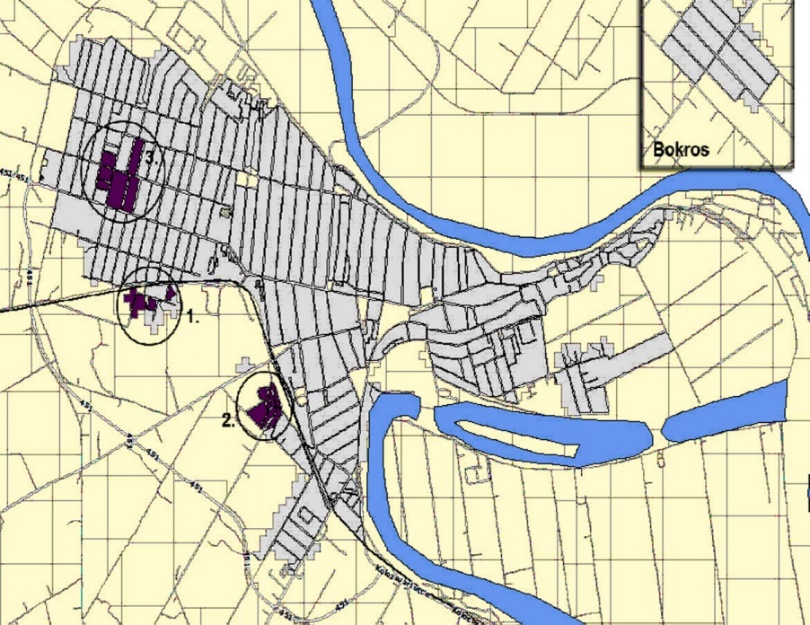 Forrás: KSH, Népszámlálás 2011. /Csongrád ITS/A szegregátumok összehasonlítása során szembetűnő, hogy a 3. jelű szegregátum népességének alapfokú képzettsége sokkal rosszabb (68,6 %), mint a másik kettőnél. Felsőfokú végzettségű lakos csak az Alsóvárosban (2. jelű szegregátum) található, a másik kettőben nincs, viszont a városi mutató 15,9 %. Mindhárom szegregátumban élőket alacsony presztízsű foglalkoztatás jellemzi. A gazdaságilag inaktív lakosság aránya mindhárom szegregátumban magas. A komfort nélküli, félkomfortos és szükséglakások aránya a 3. szegregátumban a legmagasabb, 100 %, nincs összkomfortos lakás az adott területen. 3.5.1. számú táblázat a szegregátumként megjelölt területek legfontosabb jellemzőiForrás: Csongrád város ITSMegjegyzés: Az 1. jelű szegregátum a 2015-ös ITS-ben a 2. jelet kapta, míg a 2. jelű szegregátum az 1. jelet. Az ITS-ben felcserélődött a két szegregátum jelölése.3.5.2.számú táblázat a szegregátumok korcsoportos megoszlásárólForrás: Helyi nyilvántartásAz 1. szegregátum (Körtöltés) általános jellemzése: Kemény Zsigmond u. – Katona József u. – településhatár – Zöldfa u. – vasúti pályaCsongrádnak a vasút mentén hosszan elnyúló pereme, a déli városrészhez tartozó lakóterület. A szegregátum az ott található vasúti sín által is lehatárolódik a várostesttől. Jellemzően romák és leszakadó társadalmi rétegek által lakott, elkülönült szegregátum. Az itt élők  közszolgáltatásokhoz való hozzáférése nehézkes, mert az alapvető ellátások 1500-2500 m-en belüli körzetben és a városközpontban érhetők el. A szegregátum lehatárolásában alkalmazott 2001. és 2011. évi népszámlálási adatokban javulás mutatható ki, mint képzettség, mind foglalkoztatottság terén, de még így is nagy a lemaradás a városi átlagadatokhoz képest. A terület útjai csak részben szilárd burkolattal ellátottak, de ahol kiépült, ott is rossz állapotú, szűk keresztmetszetű. Közvilágítás kiépített. Az alapvető infrastruktúrák – vezetékes víz, gáz villany – mindenhol hozzáférhetők, de a szegregátumon belül vannak még ellátatlan utcák. A szegregátum területén csak lakófunkció található.A jelenleg itt élő 148 fő körében a 0-14 évesek aránya 29,7%, a 15-64 évesek aránya 61,48%, míg a 65 év felettieké 8%.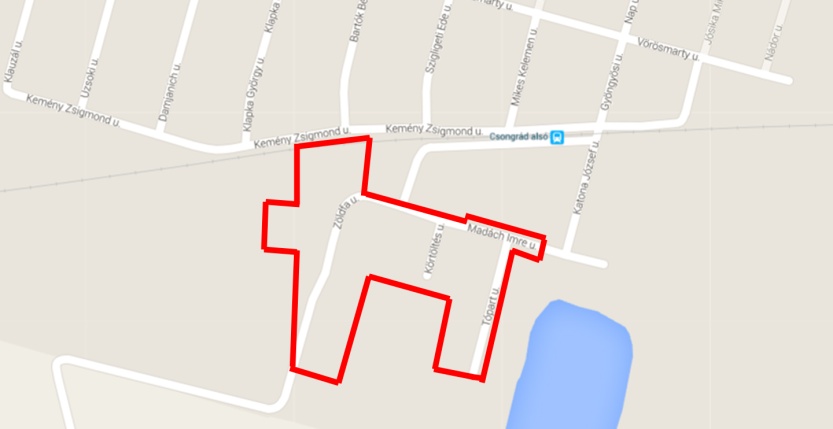 Összességében megállapítható, hogy a szegregátumban 49 lakott ingatlan található, melyek között rendkívül magas a komfort nélküli, illetve a félkomfortos lakások száma. A rossz állapotú ingatlanokban magas számú gazdaságilag nem aktív, többnyire alacsony képzettségi szintű népesség él. A szegregátum határán vasútállomás helyezkedik el, a helyi buszjárat útvonala a terület határától 500 m-re van. A 2. szegregátum (Alsóváros) általános jellemzése: Vasúti pálya – Vadnai u. – Segesvári u. – településhatár – Szív u. – Bihari János u. – Kéttemető u.Szintén Csongrád déli városrészén található. A vasúttól délre fekvő területen kedvezőtlen szerkezetű, műszaki állapotú lakóterületek találhatóak, a hulladéklerakó, a temető, az alulhasznosított iparterületek közé ékelődve. A szegregátum családi házas övezetben található, közvetlenül a vasútvonal mellett, a temetőtől mintegy 200 m-re. Jellemzően romák által lakott terület, az itt élő lakosság jelenleg 340 fő, 117 lakott ingatlan található a területen. A szegregátum városon belüli fekvése mindhárom szegregátum közül a legkedvezőbb, területén csak lakófunkció található. Nincs közvetlen kapcsolata a másik két szegregátummal. A terület közszolgáltatásokhoz – szociális ellátás, központi hivatalok - való hozzáférése csak részben biztosított, az alapvető ellátások 750- 1500 m-en belüli körzetben és a városközpontban találhatók. A szegregátum útjai csak részben szilárd burkolattal ellátottak, de ahol kiépült, ott is rossz állapotú, szűk keresztmetszetű. Közvilágítás kiépített. A szegregátum határán vasútállomás helyezkedik el, a helyi buszjárat útvonala a terület határától 500 m-re van. Az itt élő 340 fő körében a 0-14 évesek aránya 20,3%, a 15-64 évesek aránya 70,3%, míg a 65 év felettieké 9,4%.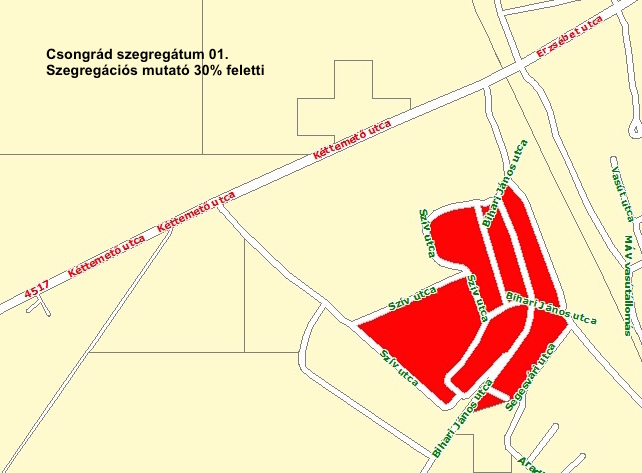 Összességében megállapíthatjuk, hogy a szegregátumban rendkívül magas a komfort nélküli, illetve félkomfortos illetve egyszobás lakások száma. A rossz állapotú ingatlanokban magas számú gazdaságilag nem aktív és jórészt alacsony képzettségi szintű népesség él. Közszolgáltatásokat jórészt a szegregátumokon kívül találunk, ahol egyébként az alapvető infrastruktúra (közvilágítás, nyilvános telefonfülke stb.) elérhető.A 3. szegregátum általános jellemzése: Tompa Mihály u. – Széchenyi út – Nagymező u. – Nyíl u. – Bethlen Gábor u. által körülhatárolt rész és a Bethlen Gábor u. – Petneházi utca – Hosszú u. és Eötvös u. által határolt terület.A harmadik szegregátum az északi városrészbe beágyazottan került lehatárolásra. Ebben az esetben nem egy elkülönült szegregátumról beszélünk, hanem a lakóterület szerves részeként jelenik meg. A 2001-es népszámlálás adatai alapján még nem volt a terület szegregátumként azonosított. Az északi városrészben lakó- és ipari övezet egyaránt található. Jellemzően kertes családi házak épültek a városrészben, melyet rendezett környezet jellemez. Az oktatási és szociális infrastruktúra jól kiépített. Alapfokú oktatási intézmények, egészségügyi és szociális intézmények mindegyike elérhető, viszont a városközpont csaknem 2,5 km-re van a területtől. A lehatárolt szegregátum területén csak lakófunkció található. A szegregátum határoló útjai szilárd burkolattal ellátottak, a közvilágítás kiépített. Az alapvető infrastruktúrák – vezetékes víz, gáz villany – mindenhol hozzáférhetők. A komfort nélküli, félkomfortos és szükséglakások aránya a lakott lakásokon belül 100 %. Az itt élő 389 fő körében a 0-14 évesek aránya 16,7%, a 15-64 évesek aránya 65,3%, míg a 65 év felettieké 18,2%.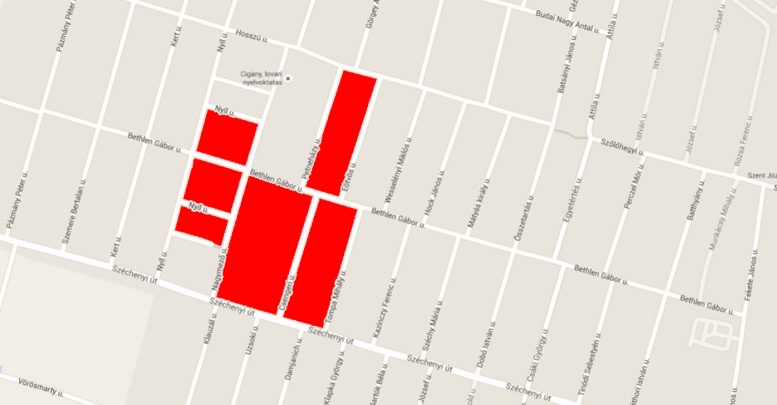 Összességében megállapíthatjuk, hogy a 3. szegregátumban a legmagasabb a komfort nélküli, félkomfortos és szükséglakások száma, 100%. Kifejezetten magas a gazdaságilag nem aktív népesség aránya a lakónépességen belül. Ebben a szegregátumban a legmagasabb a legfeljebb általános iskolai végzettséggel rendelkezők aránya. Sok szempontból ez a szegregátum van a legrosszabb helyzetben. 3.6 Egészségügyi és szociális szolgáltatásokhoz való hozzáférés  Az egészségügyi ellátás színvonala kiemelt szerepet játszik az önkormányzati feladatellátás megítélésében. Az önkormányzat felelősséggel tartozik az egészségügyi alapellátás folyamatos működtetéséért, az ellátás színvonalát veszélyeztető problémák megszüntetéséért, melyhez értékes segítséget nyújtanak a lakosságtól közvetlenül szerzett információk, az ellátásban résztvevők által szolgáltatott adatok. Az egészségügyi alapellátás működtetése, az Egészségbiztosítási Alapból folyósított finanszírozásból történik.Az egészségügyről szóló 1997. évi CLIV. törvény előírja, hogy a települési önkormányzat az egészségügyi alapellátás körében gondoskodik:a háziorvosi, házi gyermekorvosi ellátásról,a fogorvosi alapellátásról,az alapellátáshoz kapcsolódó háziorvosi, házi gyermekorvosi és fogorvosi ügyeleti ellátásról,a védőnői ellátásról,az iskola-egészségügyi ellátásról.Az egészségügyről szóló törvény alapján a települési önkormányzat a környezet- és település-egészségügyi feladatok körében gondoskodik a köztisztasági és településtisztasági feladatok ellátásáról,b) biztosítja a rovarok és rágcsálók irtását,folyamatosan figyelemmel kíséri a település környezet-egészségügyi helyzetének alakulását és ennek esetleges romlása esetén – lehetőségeihez képest – saját hatáskörben intézkedik, vagy a hatáskörrel rendelkező és illetékes hatóságnál kezdeményezi a szükséges intézkedések meghozatalát.Csongrád Városi Önkormányzat fenntartásában működik a Dr. Szarka Ödön Egyesített Egészségügyi és Szociális Intézmény, mely önállóan működő és gazdálkodó költségvetési szerv. Csongrád város és térsége lakosságának egészségügyi szakellátását több telephelyen végzik: a Rendelőintézetben (Gyöngyvirág u. 5.), a Reumatológiai Járóbeteg Szakrendelésen (Dob u. 3-5.) és fizioterápia, gyógytorna, ortopédia szakrendelésen (Síp u. 3.). Az intézmény további telephelyein az alábbi ellátások érhetőek el: Gondviselés Háza, Szociális Ápoló Otthon, Központi Orvosi Ügyelet, Védőnői Szolgálat és Bölcsődék. Az intézményben 25 (Nemzeti Együttműködési Alap által finanszírozott) járóbeteg szakrendelés működik, területi ellátási kötelezettséggel. Az ellátási területe Csongrád, Csanytelek, Felgyő és Tömörkény. A szociálisan rászorultak részére személyes gondoskodást az állam, illetve az önkormányzatok biztosítják. A személyes gondoskodás magában foglalja a szociális alapszolgáltatásokat és a szakosított ellátásokat. Szociális alapszolgáltatások: falugondnoki és tanyagondnoki szolgáltatás, étkeztetés, házi segítségnyújtás, családsegítés, jelzőrendszeres házi segítségnyújtás, közösségi ellátások, támogató szolgáltatás, utcai szociális munka, nappali ellátás.Személyes gondoskodás keretébe tartozó szakosított ellátások: az ápolást, gondozást nyújtó intézmény, a rehabilitációs intézmény, a lakóotthon, az átmeneti elhelyezést nyújtó intézmény, az egyéb speciális szociális intézmény. az egészségügyi alapszolgáltatásokhoz, szakellátáshoz való hozzáférés Az intézmény szervezésében 8 felnőtt háziorvosi, egy vegyes és 3 gyermek háziorvosi körzet, valamint 4 fogorvosi körzet működik. A védőnői szolgálat megszervezése is itt zajlik. A város egészségügyi ellátása magas színvonalú. A településen 6 közforgalmú (a település lakosságát ellátó) gyógyszertár működik, 5 Csongrádon és 1 Bokroson. A következő két táblázat a közgyógyellátási igazolvánnyal rendelkezők számát, valamint az ápolási díjban részesítettek számának alakulását mutatja be. Mindkét ellátással kapcsolatos ügyintézés a Járási Hivatal határkörébe tartozik 2013. január 1. napjától. prevenciós és szűrőprogramokhoz (pl. népegészségügyi, koragyermekkori kötelező szűrésekhez) való hozzáférésAz egyes életkorokban a biztosítottak által térítésmentesen igénybe vehető, az életkori sajátosságokhoz igazodó betegségek megelőzését és korai felismerését célzó szűrővizsgálatokat városunkban már kisgyermekkorban elkezdik. A Védőnői Szolgálat és a gyermek háziorvosok figyelemmel kísérik a gyermekek testi és lelki fejlődését. A felnőtt háziorvosok betegeik körében a jogszabályokban meghatározott rendszeres szűrővizsgálatokat folyamatosan végzik. Évente több szűrőnap kerül megszervezésre melynek keretében az alábbi méréseket végzik: vérnyomásmérés, koleszterinmérés, testzsír-mérés és vércukormérés. c) fejlesztő és rehabilitációs ellátáshoz való hozzáférésA szakrendelőn és a városi fürdőn keresztül biztosított a fejlesztő és rehabilitációs ellátás. A súlyos és halmozottan fogyatékos, sajátos nevelési igényű gyermekek, tanulók nevelése-oktatása a szakértői bizottság véleménye alapján vehető igénybe a szülő igénye, a gyermek állapota és a szakértői bizottság javaslatának figyelembevételével. d) közétkeztetésben az egészséges táplálkozás szempontjainak megjelenéseA közétkeztetés feladata az élelmezést igénybevevők táplálkozási igényeinek mennyiségi és minőségi kielégítése. A közétkeztetés egy komplex terület, melynek egyik oldala a gazdaságos működés, a másik viszont a szociálpolitika, az egészségmegőrzés. Csongrád Városi Önkormányzat Gazdasági Ellátó Szervezete látja el a településen a közétkeztetési feladatok nagy részét. A diákétkeztetés célja, hogy rendszeres, egészséges táplálkozást biztosítson a bölcsődés, óvodás, általános és középiskolás korosztály részére.A többször módosított 37/2014. (IV. 30.) EMMI közétkeztetési rendelet részletesen szabályozza a menzákon adható ételek mennyiségét, összetételét. Korcsoportok szerint meghatározzák a napi energia-, fehérje-, szénhidrát,- só- és zsírbevitelt, amit folyamatosan ellenőriznek is. A diétás étkezés biztosításához a jogszabályi feltételeknek megfelelően dietetikus készíti az étlapokat.e) sportprogramokhoz való hozzáférés	A Képviselő- testület 2013-ban elfogadott Sportkoncepciójának célja, hogy az aktuális helyzet bemutatását követően reális, megvalósítható feladatokat tűzzön ki középtávra vonatkozóan. Főleg az infrastrukturális elképzelések az anyagiak függvényében alakulnak, döntően a financiális háttér határozza meg, hogy a dokumentumban megfogalmazottak megvalósulnak-e. Csongrád Városi Önkormányzat a rendelkezésére álló eszközével aktívan elősegíti az egészséges életmód és a szabadidősport gyakorlása feltételeinek megteremtését, szerepet vállal a sportfeladatok finanszírozásában. Az esélyegyenlőség jegyében különösen támogatja a gyermek- és ifjúsági sportot, valamint hozzájárul a fogyatékkal élők testedzéséhez. Lehetőségei szerint hozzájárul akár anyagi, akár egyéb (többek között például: teremhasználat, elismeréshez érmek beszerzése, nyilvánosság megszervezése) segítséggel a sportegyesületek munkájához; elismeréseket, kitüntetéseket adományoz; részt vállal a sporthagyományok megőrzésében és megújításában.Az önkormányzat alapvető érdeke, hogy a sport valamennyi társadalmilag hasznos funkciója érvényesüljön: az egészségmegőrzés, a betegség-megelőzés, az ifjúság erkölcsi nevelése, a személyiségformálás, a közösségi együttélés, társas viszonyok kialakulásának segítése, a szórakozás és szórakoztatás, a sportturizmus elősegítése. Sportegyesületekkel együttműködve minden társadalmi réteg mozgási lehetősége adott, mindenki számára használható a Városi Sporttelep. f) személyes gondoskodást nyújtó szociális szolgáltatásokhoz való hozzáférésCsongrád Városi Önkormányzat jelenleg a következő szociális alap és szakosított ellátási formákat az alábbi intézmények útján biztosítja:Dr. Szarka Ödön Egyesített Egészségügyi és Szociális IntézménySzékhely: 6640 Csongrád, Gyöngyvirág u. 5. Az intézmény által nyújtott szociális szolgáltatások:átmeneti elhelyezést nyújtó intézményi elhelyezés időskorúak gondozóháza - Szociális Ápoló Otthon.ápolást, gondozást nyújtó intézményi ellátás idősek otthona – Gondviselés Háza Csongrád Piroskavárosi Szociális Család- és Gyermekjóléti Intézmény Piroskavárosi Idősek OtthonaSzékhely: 6640 Csongrád, Szent Imre u. 19.Az intézmény által nyújtott szolgáltatás: ápolást, gondozást nyújtó intézményi ellátás, idősek otthona.Család- és Gyermekjóléti Szolgálat 	Telephely: 6640 Csongrád, Kis- Tisza u. 4.Család- és Gyermekjóléti Központ	Telephely: 6640 Csongrád, Kis- Tisza u. 4.	Az intézmények családsegítő és gyermekjóléti feladatokat látnak el. Alsó- Tisza- menti Önkormányzati Társulás keretében működő Esély Szociális és Gyermekjóléti Alapellátási központSzékhely: 6640 Csongrád, Kossuth tér 7. Az intézmény által nyújtott szolgáltatások:étkeztetésházi segítségnyújtásidősek nappali ellátásademens személyek nappali ellátásafogyatékkal élők nappali intézményejelzőrendszeres házi segítségnyújtástámogató szolgáltatástanyagondnoki szolgáltatáspszichiátriai betegek közösségi ellátásaszenvedélybetegek közösségi ellátásagyermekek átmeneti otthonaA Gyermekek Átmeneti Otthona működtetése önként vállalt feladat volt. Az intézmény saját bevétele elenyésző volt a feladatellátáshoz viszonyítva, önkormányzatunk költségvetését viszont jelentős kiadás többletet kellett, hogy viseljen, amely komoly anyagi forrásokat vont el kötelező önkormányzati feladatok ellátásától. Ezekre figyelemmel Csongrád Város Képviselő- testülete döntése értelmében 2019.06.30. napjával a Gyermekek átmeneti Otthona megszüntetésre került. Az Esély Szociális és Gyermekjóléti Alapellátási Központ intézményvezetője a társintézmények vezetőivel egyeztetve gondoskodott az intézményben – határozatlan idejű munkaszerződéssel - dolgozó munkavállalók elhelyezéséről, továbbfoglalkoztatásáról. Az ellátottak további elhelyezésének megszervezéséről, a lehetőségek tájékoztatásáról az intézmény gondoskodott. Az intézmény kidolgozott egy olyan eljárásrendet a szakma részéről, amely teljes körűen kiterjed minden fellelhető élethelyzetre, krízishelyzetre.   Csongrád Megyei Aranysziget OtthonSzékhely: 6640 Csongrád, Gyöngyvirág u. 7-9.Az intézmény által nyújtott szolgáltatás: ápolást, gondozást nyújtó intézményi ellátás, idősek otthona.Szerződés alapján biztosított ellátások:Piroskavárosi Szociális és Rehabilitációs Foglalkoztató Nonprofit Korlátolt Felelősségű TársaságSzékhely: 6640 Csongrád, Szent Imre u. 19.A Kft. által biztosított szolgáltatások: pszichiátriai betegek nappali intézménye, pszichiátriai betegek közösségi ellátása, fejlesztő foglalkoztatás, rehabilitációs foglalkoztatás.Csongrád Városi Önkormányzat a fenti intézményekkel együttműködve kívánja a szolgáltatás színvonalát javítani, fenntartani. Fontos célkitűzés a jogszabályok előírásainak teljesítésével a személyi és tárgyi feltételek biztosítása, a szakképzettségi feltételek teljesítése, a működőképesség megőrzése. g) hátrányos megkülönböztetés, az egyenlő bánásmód követelményének megsértése a szolgáltatások nyújtásakorAz Önkormányzathoz ezzel kapcsolatos jelzés nem érkezett.h) pozitív diszkrimináció (hátránykompenzáló juttatások, szolgáltatások) a szociális és az egészségügyi ellátórendszer keretein belülAz Önkormányzathoz ezzel kapcsolatos jelzés nem érkezett.3.7 Közösségi viszonyok, helyi közélet bemutatásaközösségi élet színterei, fórumaiA város minden évben nagy hangsúlyt fektet a helyi közösségeket megmozgató, összekovácsoló rendezvények szervezésére. A Művelődési Központ és Városi Galéria változatos kulturális programok szervezésével, megrendezésével biztosítja a város lakosainak számára a tartalmas együttlét, művelődés és szórakozás lehetőségét, közművelődési munkája önállóan szervezett, másokkal együttműködésben lebonyolított rendezvényekből, és másoknak helyet biztosító programokból áll. Az intézmény 2017. január 22-én megkapta a Minősített Közművelődési Intézmény címet. Művelődő közösségek tevékenysége a Művelődési Központban:A László Imre Baráti Kör havonta 2 alkalommal jön össze a Művelődési Központban 30 fős közösségükkel. Önálló nagy rendezvényük a László Imre est az intézmény egyik kiemelt programja. A Röpülj Páva Kör kéthetente találkozik. Kiállítások megnyitóin és boros rendezvényeken segítik az intézmény munkáját. Összeszokott csoportjukkal ahol megjelennek, hangulatot teremtenek. Hagyományőrző Kézimunka Szakkör hetente egy alkalommal találkoznak. Kézműves bemutatók, évente kiállítás. A Csongrádi Színtársulat hetente 2 alkalommal próbál, mely találkozások a fellépések előtt akár napi rendszerességűvé is válnak. Előadásaik nagy közönséget vonzanak.A Csongrádi Kertbarát Kör tagjai havi klubfoglalkozásuk mellett lelkesen veszek részt borászati, szakmai jellegű rendezvényeken.A Stéhlik Lajos Képzőművészeti Kör heti foglalkozásain találkoznak a képzőművészettel foglalkozók. A Csongrádi Versmondók Köre alkalmanként találkozik, főként fellépések előtt gyűlnek össze az intézményben. A Csongrád és Térsége Biokultúra Egyesület bázisának tekinti a Művelődési Központot. Minden olyan rendezvényen, bemutatón részt vesznek, mely érdeklődési körüket érinti. A Városi Nyugdíjas Klub havonta szervezi táncos, vidám estéit, összejöveteleit.Az Egyetértés Nyugdíjas Klub havonta egyszer tartja foglalkozását. A Nyugdíjas Pedagógus Klub intézményükben találkozik 2 hetente. A Grotta Alapfokú Művészeti Iskola központja a Művelődési Házban található. A Dalma Dance Club 2016-tól indított modern tánc- és mazsorett csoportot, hetente 1-szer. Rendszeres fellépői rendezvényeiknek.A Bokrosi Nyugdíjas Klub aktív résztvevője a település rendezvényeinek.Bár nincsenek egyesületbe szerveződve, de hetente találkoznak a kismamák a Kerekítő foglalkozásán. Rendezvények szervezése A városi ünnepségek megszervezése, levezetése, engedélyek megkérése az intézmény feladata. Városi ünnepségek a teljesség igénye nélkül a Magyar Kultúra Napja, március 15., Kommunizmus Áldozatainak Emléknapja, Doni Hősök Emléknapja, Pedagógus Nap, Jó tanuló, jó sportoló, Augusztus 20., Október 6., Október 23., Halottak napja, Adventi gyertyagyújtások, a Majális, a Gyermeknap, a Csongrádi Napok rendezvénysorozat és a Borfesztivál. A város kulturális életét színesítik a településen működő énekkarok, tánccsoportok, zenekarok is. Városunk ad otthont az Alföld Néptáncegyüttesnek, mely az ország Kiváló Együttese lett, többszöri Nívódíjas, a Csongrád Megyei Közgyűlés alkotói díjasa, fesztivál győztes együttes. Utánpótlás– és gyermek-csoportjai is sorban nyerik a fesztiválokat. Minden évben több nemzetközi meghívást is kap az együttes.A Csongrádi Információs Központ Csemegi Károly Könyvtár és Tari László Múzeum szintén a közösségi élet kiemelt szereplője. A programok szervezésében a Művelődési Ház mellett szorosan együttműködve részt vesz a Bölcső Nagycsaládosok Egyesülete, a VI-FI Vitalitásért és Fiatalokért Egyesület, a Csongrádi Zenebarátok Kórusa és a Senior Úszó és Szabadidősport Egyesület. b) közösségi együttélés jellemzői (pl. etnikai konfliktusok és kezelésük)A közösségi együttélést a harmónia jellemzi, mivel Csongrád mindig is befogadó település volt. A harmóniát jellemzi, hogy a nemzetiségi önkormányzattal is jó a kapcsolata a városnak, együttműködési megállapodás útján segítjük munkájukat. A nemzetiségi önkormányzatok rendezvényei még jobban erősítik a lakosság összetartását, mivel a rendezvények nyilvánosak, azokra nemzetiségi hovatartozás nélkül bárki ellátogathat. c) helyi közösségi szolidaritás megnyilvánulásai (adományozás, önkéntes munka stb.)Megteremtődött a közérdekű önkéntes tevékenység végzésének lehetősége több csongrádi egyesületnél is. Az Emberi Erőforrások Minisztérium Esélyegyenlőségi Főosztályára közérdekű önkéntes tevékenység végzésére pedig több csongrádi intézményünk is bejelentkezett. Ezen lehetőségek megítélésünk szerint az egyén felelősségét tovább fogják fokozni.3.8. A roma nemzetiségi önkormányzat célcsoportokkal kapcsolatos esélyegyenlőségi tevékenysége, partnersége a települési önkormányzattalCsongrád Városi Önkormányzatnak együttműködési megállapodása van a helyi kisebbségi önkormányzattal. A dokumentum rögzíti, hogyan segíti a munkájukat a város: főleg operatív feladatokban. A Nemzetiségi Önkormányzat napi szinten kapcsolatban áll a célcsoportokkal. A város roma származású lakossága kb. nyolcszáz fő. Több mint 12 %-uk rendelkezik nyolc általánosnál nagyobb végzettséggel. A Roma Nemzetiségi Önkormányzat közvetít a roma és a mélyszegénységben élő tanulók felé a fellelhető ösztöndíjak lehetőségét, segít a pályázatok elkészítésében, motivációs levelek írásában, pályaválasztási tanácsadásban. Nagy hangsúlyt fektet a korai iskolaelhagyás megelőzésére, valamint a gyermekek személyiségének fejlődésére. A szülők részére előadásokat szerveznek gyermeknevelésről, a közösség erejének fontosságáról, a megfelelő időbeosztásról, a munka fontosságáról, egészség megelőzésről. Közösségi programokat, rendezvényeket szerveznek, melyek a többségi társadalommal integráltan kerülnek megrendezésre.    3.9 Következtetések: problémák beazonosítása, fejlesztési lehetőségek meghatározása.4. A gyermekek helyzete, esélyegyenlősége, gyermekszegénységA gyermekek jelentős százaléka él segélyezési küszöb alatti egy főre jutó jövedelemmel rendelkező háztartásban. A gyermekek szegénységi rátája meghaladják a népesség más korcsoportjaiba tartozók szegénységi rátáját. A legnagyobb szegénységi kockázattal a kisgyermekek (0-2 év), a többgyermekes családban élők (3 vagy több gyermek), illetve az egyszülős családban élő gyermekek rendelkeznek. A gyermekszegénység egy többdimenziós jelenség, a szegénység különböző dimenzióinak halmozódása együtt jár a gyermekek egészséges testi, szellemi fejlődésének veszélyeztetettségével. A roma gyerekek még inkább nagyobb veszélynek vannak kitéve, mint a nem- roma gyerekek. A gyermekek védelmét ellátó helyi önkormányzatnak kiemelt feladata a gyermekek mindenekfelett álló érdekének figyelembe vétele, a törvényben elismert jogainak biztosítása, az egyenlő bánásmód követelményeinek betartása.Önkormányzatunk jogszabályból eredő feladatainak az alábbiak szerint tesz eleget:Személyes gondoskodást nyújtó alapellátások keretében:A gyermekjóléti szolgáltatás 2017. január 1. napjától a Piroskavárosi Szociális Család- és Gyermekjóléti Intézmény keretein belül működik, mint Család- és Gyermekjóléti Szolgálat és Család- és Gyermekjóléti Központ. A gyermekek napközbeni ellátása keretében a bölcsődei ellátás a Dr. Szarka Ödön Egyesített Egészségügyi és Szociális Intézmény keretein belül működik. A gyermekek átmeneti gondozását 2017. évben Alsó- Tisza- menti Önkormányzati Társulás fenntartásában lévő Esély Szociális és Gyermekjóléti Alapellátási Központ keretében működtetett Gyermekek Átmeneti Otthona biztosította Csongrád, Széchenyi út 29. szám alatt. A Gyermekek Átmeneti Otthona működtetése önként vállalt feladat volt. Az intézmény saját bevétele elenyésző volt a feladatellátáshoz viszonyítva, önkormányzatunk költségvetését viszont jelentős kiadás többletet kellett, hogy viseljen, amely komoly anyagi forrásokat vont el kötelező önkormányzati feladatok ellátásától. Ezekre figyelemmel Csongrád Város Képviselő- testülete döntése értelmében 2019.06.30. napjával a Gyermekek átmeneti Otthona megszüntetésre került. Az Esély Szociális és Gyermekjóléti Alapellátási Központ intézményvezetője a társintézmények vezetőivel egyeztetve gondoskodott az intézményben – határozatlan idejű munkaszerződéssel - dolgozó munkavállalók elhelyezéséről, továbbfoglalkoztatásáról. Az ellátottak további elhelyezésének megszervezéséről, a lehetőségek tájékoztatásáról az intézmény gondoskodott. Az intézmény kidolgozott egy olyan eljárásrendet a szakma részéről, amely teljes körűen kiterjed minden fellelhető élethelyzetre, krízishelyzetre.   Gyermekjóléti szolgáltatásokA gyermekjóléti szolgáltatás 2017. január 1. napjától a Piroskavárosi Szociális Család- és Gyermekjóléti Intézmény keretein belül működik, mint Család- és Gyermekjóléti Szolgálat és Család- és Gyermekjóléti Központ. A Család- és Gyermekjóléti Központ ellátási területe Csongrád, Csanytelek, Felgyő, Tömörkény közigazgatási területe. A Család- és Gyermekjóléti Szolgálat ellátási területe pedig Csongrád közigazgatási területe.  A dolgozók rendelkeznek szociális szakvizsgával gyermekjóléti alapellátás témakörében. A családgondozóknak rendelkezésre áll számítógép, nyomtató, telefon, fax, fénymásoló, önálló ügyfélfogadásra alkalmas iroda. Pszichológiai és jogi tanácsadás megbízási szerződés alapján igénybe vehető a szolgálatnál. Gyógypedagógiai vagy fejlesztőpedagógiai tanácsadás igénybevételére a Csongrád Megyei Pedagógia Szakszolgálat csongrádi tagintézményével kötött megállapodás alapján van lehetőség.A Család- Gyermekjóléti Szolgálat a feladat hatékony ellátása érdekében észlelő- és jelzőrendszert működtetett, a Személyes gondoskodást nyújtó gyermekjóléti és gyermekvédelmi intézmények, valamint személyek szakmai feladatairól és működési feltételeiről szóló 15/1998. (IV.30.) NM rendelet 9. § bekezdése értelmében.A gyermekek testi, lelki, érzelmi és értelmi fejlődésének érdekében a szolgálat kiemelt gondot fordít a következőkre:a gyermek családban történő nevelésének elősegítése, a gyermek veszélyeztetettségének megelőzése;a már kialakult veszélyeztetettség megszüntetése;családjából kiemelt gyermek visszahelyezésének elősegítése, illetve utógondozása;válsághelyzetben lévő várandós anyák segítése;megkeresésre környezettanulmány készítése, vélemény megküldése.Az intézmény munkája elsősorban az észlelő és jelzőrendszer jelzéseire épül, de minden jelzést kivizsgálnak (civil szervezet, lakossági bejelentés, stb.). Kezdeményezheti az ellátást a szülő és a gyermek is. A jelzést követően a szolgálat felveszi a kapcsolatot a családdal és dönt a probléma ismeretében arról, hogy milyen ellátási forma szükséges a probléma megszüntetése érdekében.Amennyiben a veszélyeztetettség megszüntethető az alapellátás keretében, a szülő és a gyermek vállalja az együttműködést a szolgálattal, akkor az alapellátás keretében történik a családgondozás. A szolgálat munkatársai elsősorban erre törekednek, hiszen ebben az esetben nem szükséges a hatósági beavatkozás. Ha az alapellátás keretében történő családgondozás nem jár eredménnyel, vagy a szülő, illetve gyermek nem működik együtt a családsegítővel, a probléma megoldása érdekében az illetékes családgondozó a gyermek érdekeire tekintettel hatósági intézkedést kezdeményez a Csongrád Megyei Kormányhivatal Csongrádi Járási Hivatal Hatósági Gyámügyi és Igazságügyi osztályánál.  Ennek keretében - amennyiben a gyermek családban történő nevelése segítséggel ugyan, de biztosítható - akkor védelembe vételre kerülhet sor. Amennyiben akár a szülő, akár a gyermek magatartása indokolja, ideiglenes hatályú elhelyezés válhat szükségessé. Ezen ügyekben a gyermekjóléti központ illetve szolgálat javaslata alapján Csongrád Megyei Kormányhivatal Csongrádi Járási Hivatal Járási Gyámhivatala dönt. A családtámogatások önmagukban nem alkalmasan a gyermekszegénység kezelésére. Azokban az országokban alakul kedvezőbben a gyermekek és a gyermekes családok helyzete, ahol viszonylag magas a foglalkoztatottak aránya, ahol viszonylag magas a bérek színvonala, valamint ahol kiszámítható, stabil, értékőrző gyermektámogatások vannak. A gyermek nem tehet arról, hogy milyen családban nevelkedik. A társadalmi kirekesztődés már gyermekkorban elkezdődik.  4.1. A gyermekek helyzetének általános jellemzői (pl. gyermekek száma, aránya, életkori megoszlása, demográfiai trendek stb.)a) veszélyeztetett és védelembe vett, hátrányos helyzetű, illetve halmozottan hátrányos helyzetű gyermekek, valamint fogyatékossággal élő gyermekek száma és aránya, egészségügyi, szociális, lakhatási helyzete  A szociális alap- és szakellátáshoz kapcsolódó szempontok érvényesítése, illetve a gyermekek megfelelő ellátáshoz történő hozzáférése érdekében, szakmaközi, a szociális terület szakembereinek objektívabb probléma-megközelítésére és helyzetelemzésére van szükség. A veszélyeztetettséget a jelzőrendszer széleskörű, minden jelzőrendszeri tag bevonásával kell meghatározni. A rendszeres gyermekvédelmi kedvezményre való jogosultság, a hátrányos, halmozottan hátrányos helyzet megállapításáról szóló határozat meghozatalával, illetőleg a védelembe vétel elrendelése esetén egyidejűleg tájékoztatni kell a szülőt azokról a kedvezményekről, juttatásokról, pályázati lehetőségekről, amelyek a gyermeket megillethetik. A rendszeres gyermekvédelmi kedvezményre (RGYK) való jogosultság megállapításának célja annak igazolása, hogy a gyermek szociális helyzete alapján jogosult a gyermekvédelmi törvényben meghatározott gyermekétkeztetés normatív kedvezményének, a szünidei gyermekétkeztetésnek, illetve külön jogszabályban meghatározott egyéb kedvezményeknek (pl. ingyenes tankönyv) az igénybevételére. Hátrányos helyzetű az a rendszeres gyermekvédelmi kedvezményre jogosult gyermek és nagykorúvá vált gyermek, aki esetében az alábbi körülmények közül egy fennáll:a szülő vagy a családbafogadó gyám alacsony iskolai végzettségea szülő vagy a családbafogadó gyám alacsony foglalkoztatottsága, ha a gyermeket nevelő szülők bármelyikéről vagy a családbafogadó gyámról megállapítható, hogy a rendszeres gyermekvédelmi kedvezmény igénylésekor az Szt. 33. §-a szerinti aktív korúak ellátására jogosult vagy a rendszeres gyermekvédelmi kedvezmény igénylésének időpontját megelőző 16 hónapon belül legalább 12 hónapig álláskeresőként nyilvántartott személy,a gyermek elégtelen lakókörnyezete, illetve lakáskörülményei, ha megállapítható, hogy a gyermek a településre vonatkozó integrált településfejlesztési stratégiában szegregátumnak nyilvánított lakókörnyezetben vagy félkomfortos, komfort nélküli vagy szükséglakásban, illetve olyan lakáskörülmények között él, ahol korlátozottan biztosítottak az egészséges fejlődéséhez szükséges feltételek.Halmozottan hátrányos helyzetű az a rendszeres gyermekvédelmi kedvezményre jogosult gyermek és nagykorúvá vált gyermek, aki esetében az a)-c) pontjaiban meghatározott körülmények közül legalább kettő fennáll.A gyámhatóság a rendszeres gyermekvédelmi kedvezményre való jogosultság elbírálásával egyidejűleg kérelemre – külön döntésben, a rendszeres gyermekvédelmi kedvezményre való jogosultsággal egyező időtartamra – megállapítja a gyermek, nagykorúvá vált gyermek hátrányos vagy halmozottan hátrányos helyzetének fennállását.b) rendszeres gyermekvédelmi kedvezményben részesítettek száma4.1.2. számú táblázat - Rendszeres gyermekvédelmi kedvezményben részesítettek száma	Forrás: Jegyzői Iroda Szociális és Lakásügyi Csoport nyilvántartásaCsongrád Városi Önkormányzat Jegyzői Iroda Szociális és Lakásügyi Csoportjának neve 2020. március 1. napjától Szociális és Lakásügyi Irodára változott.A rendszeres gyermekvédelmi kedvezmény és a kiegészítő gyermekvédelmi támogatás 2013. április 1. napjától összevonásra került figyelemmel a 1997. évi XXXI. tv. 19. § (1) bekezdésére. Megváltozott a jogosultsági feltétel is a rendszeres gyermekvédelmi kedvezményre jogosult gyermek után a gyermek családba fogadó gyámjául kirendelt hozzátartozó pénzbeli ellátásra jogosult haa gyermek tartására köteles és nyugellátásban, korhatár előtti ellátásban, szolgálati járandóságban, táncművészeti életjáradékban, átmeneti bányászjáradékban, megváltozott munkaképességű személyek ellátásaiban, időskorúak járadékában vagy olyan ellátásban részesül, amely a nyugdíjszerű rendszeres szociális ellátások emeléséről szóló jogszabály hatálya alá tartozik.) A rendszeres gyermekvédelmi kedvezményt a család egy főre jutó jövedelme arányában állapítják meg a gyermekvédelmi törvényben meghatározott feltételek szerint. A jogosultság megállapítása során sor kerül a jövedelmi és vagyoni helyzet vizsgálatára is. A fenti táblázatból látszik, hogy a rendszeres gyermekvédelmi kedvezményben részesülők száma évről évre csökken. A csökkenés oka többek között az, hogy az évek során növekedtek a minimálbérek, nyugdíjszerű ellátások, de ezen intézkedésekkel párhuzamosan nem emelkedett a támogatásnál megszabott jövedelemhatár.A fővárosi és megyei kormányhivatalok működésének egyszerűsítésével összefüggő egyes kormányrendeletek módosításáról szóló 360/2019.(XII.30.) Kormányrendelet alapján 2020. január 01. napjától a járási hivataloktól a gyámhatósági feladatok egy szűk része átkerült a települési önkormányzat jegyzőjének feladat- és hatáskörébe.Az iroda tevékenységi köre így 2020. január 01. napjától az alábbi gyámhatósági feladatokkal egészült ki:teljes hatályú apai elismerő nyilatkozat felvétele,a gyermek családi jogállásának rendezése,ismeretlen szülőktől származó gyermek adatainak megállapítása,képzelt szülők adatainak megállapítása,előzetes gyámnevezés,a szülők megállapodásának felvétele a szülői felügyeleti jog gyakorlásáról,családvédelmi koordináció.c) gyermek jogán járó helyi juttatásokban részesülők száma, arányaA szociális területen történő beszámolókból a képviselő-testület és a lakosság évről évre betekintést nyerhet a pontos adatokba. A gyermekvédelmi törvény 21/C. §-a szabályozza a szünidei gyermekétkeztetés feltételeit, szabályait.A települési önkormányzat a szünidei étkeztetés keretében a szülő, törvényes képviselő kérelmére a déli meleg főétkezésthátrányos helyzetű gyermek és a rendszeres gyermekvédelmi kedvezményben részesülő, halmozottan hátrányos helyzetű gyermek részére ingyenesen biztosítja, ésaz a) pontban foglalt gyermekeken kívül további gyermekek, így különösen a rendszeres gyermekvédelmi kedvezményre jogosult gyermekek részére ingyenesen biztosíthatja. A települési önkormányzat a szünidei gyermekétkeztetést az a) pont szerinti esetben bölcsődei, óvodai nevelésben részesülő gyermekek számára a bölcsődei ellátását nyújtó intézmény és az óvoda zárva tartásának időtartama alatt valamennyi munkanapon biztosítja. Az általános és középiskolás gyermekek számára pedig a nyári szünet időtartama alatt valamennyi munkanapon; az őszi, téli, tavaszi szünetben pedig az adott tanítási szünet időtartamára eső munkanapokon köteles megszervezni és a szülő kérelmére az adott gyermek részére biztosítani. Önkormányzatunk előzetes igényfelmérés alapján szervezi meg a szünidei étkeztetéseket. A Gazdasági Ellátó Szervezet konyhái biztosítják az egyszeri meleg főétkezést az azt igénylőknek. Van lehetőség az étel helyben fogyasztására és elvitelére is.A rászoruló gyermekek nyári étkeztetésben részesülnek, melynek adatait a 4.1.3. számú táblázat mutatja. d) kedvezményes iskolai étkeztetésben részesülők száma, aránya4.1.3. számú táblázat – Kedvezményes óvodai - iskolai juttatásokban részesülők számaForrás: Helyi nyilvántartásA 2015. szeptember 1-jén hatályba lépett gyermekvédelmi törvény alapján a települési önkormányzatok jegyzője az óvodáztatási támogatásra való jogosultságot 2015.10.31. napjával megszüntette, mert a támogatási forma megszűnt. e) magyar állampolgársággal nem rendelkező gyermekek száma, arányaA nem magyar állampolgárságú gyermekek esélyegyenlőségének biztosítása esetén az elsődleges cél, hogy a gyermekek bekerüljenek a számukra megfelelő közoktatási intézménybe. A köznevelési törvény minden Magyarországon élő vagy tartózkodó gyermek számára előírja az oktatásban való kötelező részvételt, a magyar menedékjogi törvény pedig hivatkozik a gyermek mindenekfelett álló érdekének elvére (2007. évi LXXX törvény a menedékjogról 4.§.)Időszakosan néhány gyermek az intézmények látókörébe kerül, főleg alkalmi munkavállaló szülők gyermekei. A gyermekek létszámához képest arányuk nem releváns.4.2 Szegregált, telepszerű lakókörnyezetben élő gyermekek helyzete, esélyegyenlőségeCsongrádon nincs szegregált, telepszerű lakókörnyezet, a szegénységben, mélyszegénységben élő családok a város különböző területein élnek. A lakókörnyezet miatti hátrányokat maradéktalanul az önkormányzat nem tudja felszámolni, tekintettel a költségvetési helyzetére, azonban a szociális ellátási rendszer keretén belül a szülőkön keresztül segítséget kapnak a helyzetük javításához.4.3. A hátrányos, illetve halmozottan hátrányos helyzetű, valamint fogyatékossággal élő gyermekek szolgáltatásokhoz való hozzáféréseAz egészségügyi alapellátás, a szociális, gyermekjóléti és gyermekvédelmi szolgáltatások és ellátások a helyi önkormányzat feladata, mely feladatnak eleget tesz. Az egészségügyi ellátásról szóló 1997. évi CLIV. törvény előírja, hogy a települési önkormányzat az egészségügyi alapellátás körében gondoskodik:a) a háziorvosi, házi gyermekorvosi ellátásról,b) a fogorvosi alapellátásról,c) az alapellátáshoz kapcsolódó ügyeleti ellátásról,d) a védőnői ellátásról,e) az iskola-egészségügyi ellátásról.A gyermekjóléti szolgáltatás olyan, a gyermek érdekeit védő speciális személyes szolgáltatás, amely a szociális munka módszereinek és eszközeinek felhasználásával szolgálja a gyermek testi, lelki egészségének, családban történő nevelkedésének elősegítését, a gyermek veszélyeztetettségének megelőzését, a kialakult veszélyeztetettség megszüntetését, illetve a családjából kiemelt gyermek visszahelyezését. Gyermekjóléti szolgáltatás keretében városunkban Család- és Gyermekjóléti Szolgálat és Család- és Gyermekjóléti Központ működik. Csongrádon a gyermekjóléti alapellátás keretében biztosított gyermekek napközbeni ellátásának formái a bölcsőde,a családi napköziA gyermekek átmeneti gondozása keretében – kivéve, ha a gyermek átmeneti gondozását családok átmeneti otthona biztosítja – a gyermek testi, értelmi, érzelmi és erkölcsi fejlődését elősegítő, az életkorának, egészségi állapotának és egyéb szükségleteinek megfelelő étkeztetéséről, ruházattal való ellátásáról, mentálhigiénés és egészségügyi ellátásáról, gondozásáról, neveléséről, lakhatásáról, vagyis teljes körű ellátásáról kell gondoskodni.Fogyatékos gyermekek ellátáshoz történő hozzáférése: a szakértői bizottság szakvéleménye alapján a fogyatékos gyermek legfeljebb hatéves koráig fejlődését biztosító korai fejlesztésben és gondozásban, vagy fejlesztő felkészítésben vehet részt. A szociális törvény rendelkezése szerint a nappali ellátás keretében gondoskodni kell többek közt a harmadik életévüket betöltött, önkiszolgálásra részben képes vagy önellátásra nem képes, de felügyeletre szoruló fogyatékos, illetve tista személyek napközbeni tartózkodásáról, étkeztetéséről.a) védőnői ellátás jellemzői (pl. a védőnő által ellátott települések száma, egy védőnőre jutott ellátott, betöltetlen státuszok)Forrás: Dr. Szarka Ödön Egyesített Egészségügyi és Szociális Intézmény
A védőnői szolgálat alapvető feladata a prevenciós munka. A családlátogatások és a védőnői tanácsadások keretében folyamatos, célzott és szükséglet szerinti gondozást végeznek.
A védőnői szolgálat a jelzőrendszer tagja, a védőnő találkozik először a veszélyeztetett várandóssal, majd a csecsemővel. A védőnő gondozási feladatait önállóan végzi, ennek során kapcsolatot tart és együttműködik a háziorvosi szolgálattal, közoktatási, a gyermekjóléti, a szociális és családsegítést végző intézményekkel.b) gyermekorvosi ellátás jellemzői (pl. házi gyermekorvoshoz, gyermek szakorvosi ellátáshoz való hozzáférés, betöltetlen házi gyermekorvosi praxisok száma)Összesen 12 háziorvosi praxis működik Csongrádon, melyből 8 felnőtt körzet, 3 gyermek körzet és egy vegyes körzet (felnőtt és gyermek betegeket is ellát).4.3.2. számú táblázat a háziorvosi szolgálatrólForrás: Dr. Szarka Ödön Egyesített Egészségügyi és Szociális Intézmény4.3.2. számú táblázat a háziorvosi szolgálatrólForrás: Dr. Szarka Ödön Egyesített Egészségügyi és Szociális Intézmény
c) 0–7 éves korúak speciális (egészségügyi-szociális-oktatási) ellátási igényeire (pl. korai fejlesztésre, rehabilitációra) vonatkozó adatokVárosunkban a Pedagógiai Szakszolgálat a Csongrád Megyei Pedagógiai Szakszolgálat tagintézménye. A tagintézményekben az alábbi pedagógiai szakszolgálati ellátások érhetők elgyógypedagógiai tanácsadás, korai fejlesztés és gondozás,szakértői bizottsági tevékenység,nevelési tanácsadás,logopédiai ellátás,konduktív pedagógiai ellátás,gyógytestnevelés,iskolapszichológiai, óvodapszichológiai ellátás,kiemelten tehetséges gyermekek, tanulók gondozása.A csongrádi tagintézmény ágazatokon átnyúló, kiterjedt kapcsolati hálót hozott létre azért, hogy az érintett gyermekek minél korábban megkaphassák a fejlődésüket segítő támogatásokat. Szolgáltatásaikat igyekeznek a családok és a partnerintézmények igényeihez illeszkedően magas szakmai színvonalon biztosítani.d) gyermekjóléti alapellátásA gyermekjóléti alapellátás minden szinten intézményesült kereteken belül a rendelkezésre áll. A Dr. Szarka Ödön Egyesített Egészségügyi és Szociális Intézmény a jogszabályi előírások és a bölcsődei nevelés- gondozás országos alapprogramjának módszertani útmutatása alapján a Csongrád város közigazgatási területén élő 20 hetes kortól 3 éves korig, családban nevelkedő gyermekek számára nyújtottak szakszerű napközbeni ellátást, életkorának, fejlettségi szintjének és egyéni szükségleteinek megfelelően. A Széchenyi úti „Kuckó- mackó” Bölcsődébe beíratott kisgyermekek ellátását 2017. évben Templom utcai „Mesevár” Bölcsőde telephelyen biztosította az intézmény, tekintettel arra, hogy a Széchenyi úti intézmény felújítása az „Önkormányzati feladatellátását szolgáló fejlesztések támogatása 2016” pályázat keretében 2017 tavaszán megkezdődött. A támogatás célja az önkormányzatok által fenntartott bölcsődébe járó gyermekek minél magasabb színvonalon történő ellátása. A nyert támogatási összeg 26.299.782,-Ft, a pályázat 75% támogatási intenzitású volt.Az épület felújítása során a Bölcsőde teljes fűtésrendszere felújítása került (radiátor és vezetékek cseréje) és levált a szomszédos iskola rendszeréről, saját kazánja lett, a tetőszerkezet cseréje, az épület hőszigetelése, a külső nyílászárók cseréje, hideg burkolatok cseréje és korszerű gyermek vizesblokk kialakítása valósult meg. Az előtérben kialakításra került még egy só szoba is. Önkormányzati önerő terhére felújításra került még a villámvédelmi rendszer, az épület teljes villamoshálózata, a belső falak és ajtók újra lettek festve, hidegburkolatot kapott az átadó helyiség, a konyhai rész csempe borítást kapott. Az udvaron teljes földcsere és füvesítés történt szintén önkormányzati költségen. A műszaki átadás-átvétel lezárása 2017.09.08-án megtörtént, az épület felújítása összesen 45.453.631,- Ft-ba került.  A bölcsődékben dolgozó szakdolgozók létszáma a működési engedélyben engedélyezett férőhelyszám alapján a jogszabályban leírtaknak megfelel. Bölcsődéinkben a szülők igényeinek megfelelően a szülővel történő fokozatos beszoktatás egész évben folyamatos. A kisgyermeknevelők munkájuk során törekszenek a családi és bölcsődei nevelés-gondozás összhangjának megteremtésére, a szülőkkel való partneri kapcsolat kialakítására. A beszoktatás során előtérbe helyezik a családdal való együttműködés, a szülővel történő folyamatos beszoktatás lehetőségét. A családi bölcsőde olyan bölcsődei ellátást nyújtó szolgáltatás, amelyet a szolgáltatás nyújtója a saját otthonában vagy más e célra kialakított helyiségben biztosít. Csongrád városában egy családi bölcsőde üzemel, melyeknek fenntartója nem a Csongrád Városi Önkormányzat. Csiga-Bölcsi Családi Napközi (Csongrád, Szép u. 53.)Férőhelyek száma: 5 főBogyóka Családi Napközi (Csongrád, Szép u. 53.)Férőhelyek száma: 7 főe) gyermekvédelemA gyermekvédelmi törvény a köznevelési intézmények, az egészségügyben dolgozók, az önkormányzat, a járási hivatal, a rendőrség, ügyészség, bíróság feladata a gyermekek védelme. Ebben a munkában az érintett szerveknek szorosan együtt kell működniük. A gyermekvédelem terén kiemelt szerepet játszik a családsegítő és gyermekjóléti szolgálat, és a gyámhivatal. Városunkban az intézmények közötti kommunikáció, egyeztetés, információcsere jól működik. Bármelyik intézményhez érkező jelzés haladéktalan kivizsgálást von maga után, rendszerint a feladatellátásban érintett többi hatóság bevonásával. A gyermekvédelemben kiemelt szerepe van a Piroskavárosi Szociális Család- és Gyermekjóléti Intézmény Család- és Gyermekjóléti Szolgálatának (6640 Csongrád, Kis- Tisza u. 4.) Minden nevelési-oktatási intézményben van gyermek- és ifjúságvédelmi tevékenység. f) krízishelyzetben igénybe vehető szolgáltatásokKrízishelyzet kezelésére – amennyiben az anyagi jellegű – az önkormányzat rendkívüli települési támogatást biztosít a rászorulóknak. Krízishelyzet esetén segítséget nyújt a Piroskavárosi Szociális Család- és Gyermekjóléti Intézmény Család- és Gyermekjóléti Szolgálata. Gyermekek Átmeneti Otthona működik a településen, valamint a szociális ellátó rendszer segíti a bajba jutottakat. A Gyermekek Átmeneti Otthona működtetése önként vállalt feladat volt. Az intézmény saját bevétele elenyésző volt a feladatellátáshoz viszonyítva, önkormányzatunk költségvetését viszont jelentős kiadás többletet kellett, hogy viseljen, amely komoly anyagi forrásokat vont el kötelező önkormányzati feladatok ellátásától. Ezekre figyelemmel Csongrád Város Képviselő- testülete döntése értelmében 2019.06.30. napjával a Gyermekek átmeneti Otthona megszüntetésre került. Az Esély Szociális és Gyermekjóléti Alapellátási Központ intézményvezetője a társintézmények vezetőivel egyeztetve gondoskodott az intézményben – határozatlan idejű munkaszerződéssel - dolgozó munkavállalók elhelyezéséről, továbbfoglalkoztatásáról. Az ellátottak további elhelyezésének megszervezéséről, a lehetőségek tájékoztatásáról az intézmény gondoskodott. Az intézmény kidolgozott egy olyan eljárásrendet a szakma részéről, amely teljes körűen kiterjed minden fellelhető élethelyzetre, krízishelyzetre.   g) egészségfejlesztési, sport-, szabadidős és szünidős programokhoz való hozzáférésA gyermekek egészséges fejlődése érdekében fontos feladat a gyermekek számára az iskolaidőn kívüli, délutáni foglalkozások, szabadidős- és sport tevékenységek szervezése, minden gyermek számára elérhetővé tétele. Kiemelt jelentőségű, hogy ebben az irányban lépéseket tegyünk. 
A Sportkoncepció különösen hangsúlyozza a gyermekek mozgásra szoktatását, illetve az utánpótlás korúak nevelését.h) gyermekétkeztetés (intézményi, hétvégi, szünidei) ingyenes tankönyvA gyermekétkeztetés a települési önkormányzat feladata. Ha a szülő (törvényes képviselő) eltérően nem rendelkezik, a fenntartó az óvodában és az iskolában a gyermekek és a tanulók számára az óvodai nevelési napokon, illetve az iskolai tanítási napokon biztosítja a déli meleg főétkezést és két további étkezést. Iskolai étkeztetésben részesülhet az a tanuló is, aki a napközit nem veszi igénybe. Az étkezések közül az ebéd külön is igényelhető (Gyermekvédelmi törvény. 151. §). Ezen szabályokat kell alkalmazni a nyári szociális gyermekétkeztetés esetében is. Csongrádon az étkeztetés a Gazdasági Ellátó Szervezet konyhái biztosítják, valamint a Gastro Csongrád Kft. Létszámadatokat az kedvezményes étkeztetésre vonatkozóan a 4.1.3. számú táblázatban találunk. Az ingyenes tankönyveket az intézmények biztosítják a tanulók számára. A jelenlegi szabályozás alapján az 1-9. évfolyamon minden diák térítésmentesen juthat hozzá a tankönyvekhez, ahogy a gyógypedagógiai vagy nemzetiségi nevelésben-oktatásban részt vevő diákok is. 10-12. évfolyamon továbbra is igényelni kell az ingyen tankönyvellátást - az iskolák oldalain azt is felsorolják, milyen igazolásokra van szükség.Térítésmentes a tankönyvellátás a tartósan beteg, a sajátos nevelési igényű (mozgásszervi, érzékszervi, értelmi vagy beszédfogyatékos, több fogyatékosság együttes előfordulása esetén halmozottan fogyatékos, autizmus spektrum zavarral rendelkezik, pszichés fejlődés zavarai miatt a nevelési, tanulási folyamatban tartósan és súlyosan akadályozott), három- vagy többgyermekes családban élő, nagykorú és saját jogán iskoláztatási támogatásra jogosult, rendszeres gyermekvédelmi kedvezményben részesülő, nevelésbe vett vagy utógondozói ellátásban részesülő diák.i) hátrányos megkülönböztetés, az egyenlő bánásmód követelményének megsértése a szolgáltatások nyújtásakor járási, önkormányzati adat, civil érdekképviselők észrevételei  Az önkormányzatnak nincs tudomása róla. Ezzel kapcsolatos jelzések az önkormányzathoz nem érkeznek.j) pozitív diszkrimináció (hátránykompenzáló juttatások, szolgáltatások) az ellátórendszerek keretein belülAz önkormányzatnak nincs tudomása róla. Ezzel kapcsolatos jelzések az önkormányzathoz nem érkeznek.4.4. A kiemelt figyelmet igénylő gyermekek/tanulók, valamint fogyatékossággal élő gyerekek közoktatási lehetőségei és esélyegyenlőségeA nemzeti köznevelésről szóló törvény alapján kiemelt figyelmet igénylő gyermek, tanuló:különleges bánásmódot igénylő gyermek, tanuló:aa) a sajátos nevelési igényű gyermek, tanuló,ab) a beilleszkedési, tanulási, magatartási nehézséggel küzdő gyermek, tanuló,ac) a kiemelten tehetséges gyermek, tanuló,a gyermekek védelméről és a gyámügyi igazgatásról szóló törvény szerint hátrányos és halmozottan hátrányos helyzetű gyermek, tanuló.Sajátos nevelési igényű gyermekek, tanulók a mozgásszervi, érzékszervi, értelmi, beszédfogyatékos, több fogyatékosság együttes előfordulása esetén halmozottan fogyatékos, az autizmus spektrum zavarral vagy egyéb pszichés fejlődési zavarral küzdők csoportja. Aránytalan terhet ró ezekre a gyermekekre, ha a nevelés- oktatás körülményei az átlagos körülményekhez képest – életkort, sajátos nevelési igényt figyelembe véve – lényegesen nehezebbek vagy jelentős költségnövekedést okoznak a gyermeknek, szülőknek. Az integrált oktatás, különleges gondozás a gyermekek életkorától és egészégi állapotától függően – a fogyatékosságot megállapító szakértői bizottság szakvéleményében foglaltak alapján – a korai fejlesztés és gondázás, a fejlesztő felkészítés, az óvodai nevelés, az iskolai nevelés és oktatás keretén belül kerül megszervezésre, az intézmények szakember ellátottságának, és tárgyi feltételeinek függvényében. Az egyéni fejlődési utak szempontjából a nevelésnek-oktatásnak meghatározó szerepe van. Az ezekkel szemben támasztott egyik legnagyobb kihívás a sokféle különbségből fakadó hátrányoknak az oktatás eredményességére gyakorolt, összegző negatív hatások ellensúlyozása. A nevelési-oktatási intézmények a „hagyományos” oktatási formákkal nem képesek a társadalmi hátrányok kiegyenlítésére, de a gyermekek, tanulók egyéni adottságaihoz igazított pedagógiai folyamat hozzájárulhat a negatívumok, a nehézségek mérsékléséhez, a hátrányos helyzetű és halmozottan hátrányos helyzetű tanulók iskolai sikerességének, eredményességének növeléséhez, ezáltal továbbtanulási lehetőségeik szélesítéséhez. Az esélyegyenlőség érvényesülésének legfontosabb szempontjai:a halmozottan hátrányos helyzetűek teljes körű azonosítása, a 3. életévet betöltött gyermekek óvodába íratása, az esélyegyenlőségre vonatkozó kötelezettségeknek a város köznevelési intézményeinek alapdokumentumaiba való bekerülése, és a végrehajtás nyomon követése. Kozmutza Flóra Óvoda, Általános Iskola, Szakiskola, Diákotthon és Gyermekotthon Csongrádi TagintézményeFeladatai: Sajátos nevelési igényét tekintve középfokban súlyos értelmi fogyatékos és beszédfogyatékos gyermekek oktatása és nevelése hároméves kortól a törvényben meghatározott korig, óvodai, általános iskolai és készségfejlesztő speciális szakiskolai keretben. Gyógypedagógiai tanácsadás, korai fejlesztés és gondozás, fejlesztő felkészítés megvalósítása.Egészségügyi és pedagógiai célú habilitációs és rehabilitációs ellátás.Tanulók tanórán kívüli napközis foglalkoztatása, gyógypedagógiai és diákotthoni ellátása.A gyermekvédelmi szakellátások keretében otthont nyújtó ellátás biztosítása az ideiglenes hatállyal elhelyezett, átmeneti és tartós nevelésbe vett gyermekek, ill. utógondozói ellátásban részesülő fiatal felnőttek számára.Diákétkeztetés.Más településről általános és szakiskolába bejáró gyermekek, tanulók ellátása.Az általános iskolában 1-8 évfolyamon szegregált formában folyik a nevelés, oktatás. Enyhe és középsúlyos értelmi fogyatékos gyermekek ellátását végzik. Csak azokat a gyermekeket veszik ide fel, akiknek a szakértői bizottság nem javasolja az integrált oktatást. A szakértői felülvizsgálatok a jogszabályoknak megfelelően (évente, kétévente) megtörténnek, visszahelyezésre még nem volt példa. A gyermekek nagy része csongrádi illetőségű, de jelenleg heten járnak be a környező falvakból is, elsősorban a kistérségből.Az iskolába helyezett tanulók számára adaptációs időszakot biztosítanak, amelynek célja, hogy segítse az új tanuló beilleszkedését, oldja gátlásait, pozitív élményekkel befolyásolja az esetleges kudarcélmények hatására kialakult torzulásokat, pedagógiai diagnosztikus mérésekkel megállapítsa a legmegfelelőbb évfolyamba való kerülést. A szakértői javaslat és a megfigyelések alapján készül el az egyéni fejlesztési terv. Hasznos információval szolgálnak az évente lefolytatott orvosi szűrések tapasztalatai is.a) a hátrányos, illetve halmozottan hátrányos helyzetű, valamint sajátos nevelési igényű és beilleszkedési, tanulási, magatartási nehézséggel küzdő gyermekek/tanulók óvodai, iskolai ellátásaA fenti célcsoport ellátása a város illetékességi területén lévő nevelési-oktatási intézményekben maximálisan biztosított. A hátrányos, illetve halmozottan hátrányos helyzetű gyermekek a gyermekvédelmi törvényben meghatározott ingyenes ellátásokat megkapják. b) a közneveléshez kapcsolódó kiegészítő szolgáltatások (pl. iskolára/óvodára jutó gyógypedagógusok, iskolapszichológusok száma stb.)A törvényi előírásoknak megfelelő létszámmal működnek a város intézményei. Esetleges forrástöbblet esetén szakemberek létszámának növelése biztosítható.
Jelzéssel élünk a fenntartók felé, ha szükségét látjuk bizonyos területek ellátására. c) hátrányos megkülönböztetés és jogellenes elkülönítés az oktatás, képzés területén, az intézmények között és az egyes intézményeken belüli szegregációs Az önkormányzatnak nincs tudomása róla. Ezzel kapcsolatos jelzések az önkormányzathoz nem érkeznek.d) az intézmények között a tanulók iskolai eredményességében, az oktatás hatékonyságában mutatkozó eltérésekAz önkormányzatnak már nincs kompetenciája e területen a beavatkozásra, csupán javaslattal élhet. Az eddigi szoros együttműködés továbbra is fennáll a különböző fenntartókkal.e) pozitív diszkrimináció (hátránykompenzáló juttatások, szolgáltatások)Az önkormányzatnak nincs tudomása róla. Ezzel kapcsolatos jelzések az önkormányzathoz nem érkeznek.4.5 Következtetések: problémák beazonosítása, fejlesztési lehetőségek meghatározása. nők helyzete, esélyegyenlőségeJogi alapvetések a nők esélyegyenlőségéhez:Az Alaptörvény XV. cikke rögzíti, hogy a nők és férfiak egyenjogúak, vagyis mind a nőket, mind a férfiakat azonos jogok kell, hogy megillessék minden polgári, politikai, gazdasági, szociális, kulturális jog tekintetében.a Tanács 76/207/EGK irányelve a nőkkel és a férfiakkal való egyenlő bánásmód elvének a munkavállalás, a szakképzés és az előmenetel lehetőségei, valamint a munkafeltételek terén történő végrehajtásáról és az azt módosító 2002/73/EK irányelv,a Tanács 79/7/EGK irányelve a férfiakkal és a nőkkel való egyenlő bánásmód elvének a szociális biztonság területén történő fokozatos megvalósításáról,a Tanács 86/378/EGK irányelve a férfiakkal és a nőkkel való egyenlő bánásmód elvének a foglalkoztatási szociális biztonsági rendszerekben történő megvalósításáról.Csongrád lakosságát megvizsgálva megállapíthatjuk, hogy a nők várható élettartama magasabb, mint a férfi lakosságé, mert százalékos arányuk 60 év felett magasabb, mint a férfiaké. Jelenleg a nemek esélyegyenlőségével kapcsolatban az önkormányzat számára nem állnak rendelkezésre megfelelő adatok.5.1. A nők gazdasági szerepe és esélyegyenlőségeA Munka törvénykönyvéről szóló 2012. évi I. törvény 12. §-a rendelkezik arról, hogy a munkaviszonnyal, így különösen a munka díjazásával kapcsolatban az egyenlő bánásmód követelményét meg kell tartani. A munka egyenlő értékének megállapításánál különösen az elvégzett munka természetét, minőségét, mennyiségét, a munkakörülményeket, a szükséges szakképzettséget, fizikai vagy szellemi erőfeszítést, tapasztalatot, felelősséget, a munkaerő-piaci viszonyokat kell figyelembe venni.Az egyenlő bánásmódról és az esélyegyenlőség előmozdításáról 2003. évi CXXV. törvény megfogalmazza a közvetlen és a közvetett diszkrimináció fogalmát, amely rögzíti, hogy az adott személy olyan tulajdonsága miatt kerül hátrányba más, összehasonlítható helyzetben lévő személyekhez képest, amit nem tud befolyásolni. Védett tulajdonságként nevezi meg a törvény a nemet, családi állapotot, az anyaságot és terhességet is.Önkormányzatunk fontosnak tartja a nők és a férfiak esélyegyenlőségének érvényesítését a gazdasági és a szociális szférában is. a) foglalkoztatás és munkanélküliség a nők körében5.1.1. számú Nyilvántartott álláskeresők száma a lakónépességhez viszonyítva.Forrás: TeIR rendszerA táblázatból látható, hogy több női álláskereső van regisztrálva a CSMKH Csongrádi Járási Hivatal Foglalkoztatási Osztályán, mint férfi. A nők munkaerő- piaci hátránya összetett, nehezen vizsgálható jelenség. A férfiak és nők az adott településen való foglalkoztatottságának mutatói arról nyújthatnak tájékoztatást, hogy milyen arányban érinti a nemeket a munkanélküliség. Pontosabb képet kapnánk a kérdésről, ha a rendelkezésre álló adatok között lenne, hogy az érintett csoportból (férfiak és nők is) hányan nevelnek gyermeket, hányan nevelnek 15 évesnél fiatalabb gyermeket, hány gyermeket nevelnek, illetve hányan egyedülállók. b) alacsony iskolai végzettségű nők elhelyezkedési lehetőségeiA településen a munkanélküliek foglalkoztatását az önkormányzat közfoglalkoztatás keretében igyekszik megoldani. A közfoglalkoztatás keretében felvételt nyert munkavállalóknál figyelmet fordítunk a nemek arányára is. c) hátrányos megkülönböztetés a foglalkoztatás területén (pl. bérkülönbség)Az önkormányzatnak nincs tudomása róla. Ezzel kapcsolatos jelzések az önkormányzathoz nem érkeznek.5.2  A munkaerő-piaci és családi feladatok összeegyeztetését segítő szolgáltatások (pl. bölcsődei, családi napközi, óvodai férőhelyek, férőhelyhiány; közintézményekben rugalmas munkaidő, családbarát munkahelyi megoldások stb.)A nők munkaerő-piaci elhelyezkedése szempontjából lényeges a gyermekek számára nyújtott napközbeni ellátásokhoz történő hozzáférés, így szükséges a hozzáférés feltételeinek vizsgálata.A gyermekek napközbeni ellátása megszervezhető - a gyermekek életkorának megfelelően - különösen bölcsődében, hetes bölcsődében, családi napköziben, családi gyermekfelügyelet vagy házi gyermekfelügyelet keretében, nyári napközis otthonban, valamint óvodában, iskolában.a) Bölcsőde A bölcsőde a családban nevelkedő 3 éven aluli gyermekek napközbeni ellátását, szakszerű gondozását és nevelését biztosító intézmény. Ha a gyermek a 3. évét betöltötte, de testi vagy szellemi fejlettségi szintje alapján még nem érett az óvodai nevelésre, a 4. évének betöltését követő augusztus 31-ig nevelhető és gondozható a bölcsődében.Városunkban két önkormányzati fenntartású bölcsőde működik 24, illetve 51 férőhelyszámmal. Elhelyezkedésük kiváló, a város két különböző pontján találhatóak, könnyen megközelíthetőek. A bölcsődei ellátás a város területén élő gyermekeknek biztosított, igyekszünk minden jelentkezőt felvenni az intézménybe. 5.1.2. számú táblázat a városban működő bölcsődei ellátásáról    Forrás: Helyi nyilvántartásb) Családi napközi A gyermekek napközbeni ellátásának minősül a bölcsődei és óvodai ellátásban nem részesülő, továbbá az iskolai oktatásban részesülő gyermeknek az iskola nyitvatartási idején kívüli, valamint az iskolai napközit vagy tanulószobai ellátást igénybe nem vevő gyermek családi napköziben történő, nem közoktatási célú ellátása. A családi napközi a családban nevelkedő gyermekek számára nyújt életkoruknak megfelelő nappali felügyeletet, gondozást, nevelést, étkeztetést és foglalkoztatást.A Csillagmadár Gyermekház Szolgáltató Nonprofit Kft., mint fenntartó 2018-tól két családi napközit működtet Csongrádon, az 1-4 éves korosztály számára. A Csiga- Bölcsi jelenleg 5 férőhellyel, a Bogyóka Családi Napközi 7 férőhellyel várja a szülőket. c) ÓvodaAz óvoda a gyermek hároméves korától, tankötelezettségtől nevelő intézmény. A településén 7 óvoda működik. A jelentkezést követően a gyermekeket minden esetben elhelyezzük figyelembe véve a választott feladat-ellátási helyet. Az integrált oktatás keretében a halmozottan hátrányos helyzetű gyermekek beíratására különösen odafigyelünk. Forrás: Intézmények nyilvántartásaA tagintézményekben homogén és vegyes csoportok (különböző életkorú gyermekek együtt nevelése történik) kerültek kialakításra. d) Általános iskolaAz általános iskolák száma a településen 6, ebből egy intézmény egyházi fenntartású. Az iskolai kínálat lakosságszámhoz viszonyítva kiemelkedő. A nemzeti köznevelési törvény értelmében 2013. szeptember 1-jétől az általános iskolában 16 óráig kell megszervezni a tanórai és tanórán kívüli foglalkozásokat. A törvény 4. §- ának 4. pontjában rögzíti továbbá az egész napos iskola fogalmát, mely olyan iskolaszervezési forma, ahol a tanórai és más foglalkozásokat a délelőtti és délutáni időszakra egyenletesen szétosztva szervezik meg.A városvezetés az elmúlt években mindent megtett annak érdekében, hogy intézményeit korszerűsítse, a felvételi igényeket kielégítse, minden igénynek megoldást találjon. 5.3 Családtervezés, anya- és gyermekgondozás területeA családtervezés, anya és gyermekgondozás a védőnői hálózat szakai munkájában jelenik meg. E területen belül is fokozott figyelmet fordítanak a szociálisan nehéz helyzetben lévő várandósokra és gyermeküket egyedül nevelő anyákra. A gyermekgondozással kapcsolatos ismeretek átadását a leendő szülők számára már a várandósság ideje alatt megkezdik: beszélgetések, tanácsadás, tanfolyamok, családlátogatások keretében. Segítséget nyújtanak a családi-, szociális juttatások megismerésében és a nyomtatványok beszerzésében is. 5.3. számú táblázat - Családtervezés, anya- és gyermekgondozás területeForrás: TeIR5.4  A nőket érő erőszak, családon belüli erőszakA nőket érő erőszak, családon belüli erőszak elsősorban a Családsegítő és Gyermekjóléti Szolgálat, továbbá a Rendőrség nyilvántartásában jelenik meg. A Családsegítő Szolgálat munkatársai szakmailag nagyon képzettek, számos esetben segítettek a bántalmazás miatt hozzájuk forduló kliensnek.A Csongrádi Rendőrkapitányság bűn- és baleset-megelőzési tevékenységük során gyermek-, család-, ifjúságvédelem, családon belüli erőszak, prostitúció, emberkereskedelem megelőzése érdekében a helyi és a települési általános iskolákban folyamatosan tartanak előadást. 5.5 Krízishelyzetben igénybe vehető szolgáltatások Városunkban Gyermekek Átmeneti otthona működik, krízishelyzetekben az érintettek igénybe vehetik a szolgáltatást. Az intézmény 12 férőhellyel működik.A bekerülés fő okai a szülők életvezetési problémái és az ebből adódó anyagi nehézségek, nem megfelelő lakáskörülmények, munkanélküliség, anyagi-és létbizonytalanság, családtagok alkoholizáló életmódja, bántalmazás. A Gyermekek Átmeneti Otthonában folyamatos, teljes körű ellátás biztosított a törvényben meghatározottak szerint.A Gyermekek Átmeneti Otthona működtetése önként vállalt feladat volt. Az intézmény saját bevétele elenyésző volt a feladatellátáshoz viszonyítva, önkormányzatunk költségvetését viszont jelentős kiadás többletet kellett, hogy viseljen, amely komoly anyagi forrásokat vont el kötelező önkormányzati feladatok ellátásától. Ezekre figyelemmel Csongrád Város Képviselő- testülete döntése értelmében 2019.06.30. napjával a Gyermekek átmeneti Otthona megszüntetésre került. Az Esély Szociális és Gyermekjóléti Alapellátási Központ intézményvezetője a társintézmények vezetőivel egyeztetve gondoskodott az intézményben – határozatlan idejű munkaszerződéssel - dolgozó munkavállalók elhelyezéséről, továbbfoglalkoztatásáról. Az ellátottak további elhelyezésének megszervezéséről, a lehetőségek tájékoztatásáról az intézmény gondoskodott. Az intézmény kidolgozott egy olyan eljárásrendet a szakma részéről, amely teljes körűen kiterjed minden fellelhető élethelyzetre, krízishelyzetre.   5.6  A nők szerepe a helyi közéletben5.6.1. számú táblázat –Önkormányzatunk létszámadatai nemek szerintForrás: Csongrád Városi Önkormányzat5.6.2. számú táblázat- A nők szerepe a helyi közéletben     Forrás: Csongrád Városi ÖnkormányzatAz azonos jogok érvényesítéséhez elengedhetetlen a képviselet. A nők részvételére nemcsak a női nem reprezentálása miatt szükséges a politikában, azaz a közügyekről való döntési mechanizmusban, hanem mert a női képviselők általában más szemszögből figyelik választóik véleményét, egy- egy probléma megoldásánál, megértésénél másképpen gondolkodnak, mint férfi társaik. A képviselő-testületben jelenleg két női képviselő tevékenykedik. 5.7 A nőket helyi szinten fokozottan érintő társadalmi problémák és felszámolásukra irányuló kezdeményezésekAz önkormányzatnak nincs tudomása róla. Ezzel kapcsolatos jelzések az önkormányzathoz nem érkeznek. Igények nem merültek fel.5.8 Következtetések: problémák beazonosítása, fejlesztési lehetőségek meghatározása.6. Az idősek helyzete, esélyegyenlőségeAz időskor fogalomköre különböző dimenziókban eltérően értelmezhető. Az, hogy ki milyen idős kifejezhető az évek számával, de a biológiai életkor például ettől eltérő lehet, hiszen ez az egészségügyi állapot függvénye. Beszélhetünk pszichológiai életkorról, arról, hogy ki milyen idősnek érzi saját magát, vagy szociológiai életkorról, amelyen azt érjük, hogy a társadalom milyen idősnek tart valakit. Az utóbbi évtizedekben az időskor határai is átrendeződtek, megváltoztak. Hatvanöt év után kezdik számítani csak az időskort, azt követi az öregkor, és kilencvenéves kortól nevezzük az időseket aggoknak. A szociális ellátások tekintetében Csongrád városban a személyes gondoskodást nyújtó szociális ellátások széles köre áll a területen élő lakosság rendelkezésére. A szolgáltatások köre a lakosság szükségletei alapján kiépítve biztosítja az egyenlő esélyű hozzáférés lehetőségét.Városunkban 3 idősek otthona működik. Az intézmények kihasználtsága 100 %-os. Önkormányzatunk a szociális törvény 86. §-ában meghatározott szolgáltatásszervezési kötelezettségeit teljesítette, oly módon, hogy az átmeneti elhelyezést nyújtó ellátás – szociális ápoló otthon – és szakosított ellátási formák közül idősek otthonait is működteti.A bentlakásos intézményekben folyó gondozási tevékenység alatt az intézmény szolgáltatását igénybevevők részére, olyan fizikai, mentális, életvezetési, egészségügyi ellátást kell érteni, amely a lakó szociális, testi, szellemi állapotának megfelelő egyéni bánásmódban való részesítést jelent.Ápolást, gondozást nyújtó tartós bentlakásos intézmények, azon személyek részére, akik szociális és egészségi állapota folyamatos gondozást igényel, de tartós kórházi kezelésre nem szorulnak. Bekerülés lehetősége a jogszabályokban foglaltak szerint.Az intézmények célja, az időskorú személyek életminőségének javítása a komplex gondozás és a szociális munka eszköztárának alkalmazásával. A szolgáltatásokat igénybe vevő idős személyek részére egyénre szabott, a szükségleteikhez igazodó segítséget nyújt, amelynek mértékét és módját mindenkor, az egészségi-, szociális és pszichés állapot alapján határozzák meg. 6.1 számú táblázat Csongrádon működő idősek otthonainak számadataiForrás: Intézmények adatszolgáltatásaA fenti táblázat jól mutatja, hogy szükség van ekkora számban idősek otthonának működtetésére, hiszen nem csak az otthonok kihasználtsága történik meg teljes mértékben, de a várólistán szereplő idősek száma is ezt mutatja. Az intézmények szem előtt tartják a magas fokú szakmaiságot, amelyet az ellátottak szociális helyzete és egészségügyi állapota megkíván. Az idősödő társdalom jelének egyik fontos mérőszáma az öregedési index, a 60 éven felüliek és a 14 éven aluliak arányszámát fejezi ki. A népesség öregedése tartós, de lassú folyamat, az öregedési index az idős népességnek a fiatal népességhez viszonyított arányát mutatja, éppen azt méri, hogy hol tartunk ebben a folyamatban. Az idősek száma és aránya az elmúlt évtizedek során fokozatosan nőtt a településen. Az élettartam meghosszabbodásával ez az arány további emelkedő tendenciát mutat, amely a későbbiekben új feladat elé állítja a szociális ellátórendszert. Csongrád térségét vizsgálva azt kell megállapítanunk, hogy a kistérségben magasabb a 65 évesnél idősebb lakosság aránya, mint a megye egész területén. Ami azt mutatja, hogy a lakosság majd’ egynegyede a legidősebb korcsoportba tartozik. Csongrád városát közelebbről megvizsgálva megállapíthatjuk, hogy az idős lakosság jelenléte a kistérségi arányoknak megfelelően magas. A 0-14 éves korosztályba tartozók lakosságon belüli aránya a megyei, kistérségi és városi adatok esetében nem mutat komoly eltérést, mint ahogy a 15-64 évesek aránya sem. 6.1 Az időskorú népesség főbb jellemzői (pl. száma, aránya, jövedelmi helyzete, demográfiai trendek stb.)A település egyik problémája a lakosság elöregedése. A település lakossága folyamatosan csökken, ezen túlmenően pedig viszonylag kedvezőtlenül alakul a lakosság kormegoszlása is. A népességfogyás legfontosabb okaként elemzésünk eredményeként a természetes fogyás folyamatát nevezhetjük meg. 6.1.1. számú táblázat Az idős korú lakosság aránya a lakónépességhez viszonyítvaForrás: TeIR rendszerForrás: TeIR rendszerForrás: TeIR rendszer6.2 Idősek munkaerő-piaci helyzeteA foglalkoztatás elősegítéséről és a munkanélküliek ellátásáról szóló 1991. évi IV. törvény (a továbbiakban: foglalkoztatási törvény) 30. §-a értelmében a nyugdíjazáshoz közel álló álláskereső részére nyugdíj előtti álláskeresési segély, valamint a 32. §-a értelmében költségtérítés jár. Az álláskeresési segély feltételeit a foglalkoztatási törvény rögzíti. Az idősebb korosztály és a nyugdíjasok is végeznek jövedelemkiegészítő tevékenységeket. Mint minden aktív korú korcsoportot, így az idősebb, 55 év feletti munkavállalói korcsoportot is erősen érinti a munkanélküliség. a) idősek, nyugdíjasok foglalkoztatottságaA nyugellátásban részesülők munkavállalás lehetőségeinek szabályai központilag rögzítettek, mind a közszféra mind a magánszféra területén. Az idősebb korosztály gazdasági aktivitása a nyugdíjkorhatár emelésének következtében nőtt az elmúlt években. Az idősek munkavállalását kettősség jellemzi, a relatív biztonság és a reménytelenség együtt. Az idős korosztályban kevés az idegen nyelvet beszélők és a megfelelő informatikai tudással rendelkezők száma. b) tevékeny időskor (pl. élethosszig tartó tanulás, idősek, nyugdíjasok foglalkoztatásának lehetőségei a közintézményekben, foglakoztatásukat támogató egyéb programok a településen)A civil életnek köszönhetően a nyugdíjas korosztály igen aktív. Csongrád Városi Önkormányzat 152 civil szervezetet tart nyilván. Két nyugdíjas klub, a Csongrád Piroskavárosi Nyugdíjas Klub Egyesület és a Csongrád- Bokrosi Kossuth Nyugdíjas Klub Egyesület működik a városban. A teljesség igénye nélkül vannak természetvédelemmel, sporttal, zenével, bélyeggyűjtéssel foglalkozó civil szervezetek, hagyományőrzéssel foglalkozók, de működik irodalmi műhely, kártyások klubja, magyar nóta kör, kamarakórus és versbarátok köre is. A városban adottak a sportolási lehetőségek, a gyógy- és strandfürdőben úszás, vízilabda, zenés tornaprogramok vannak. A természeti adottságokat kihasználva rendszeresen gyalogos- és biciklitúrák szervezésére kerül sor. A Tisza védőtöltésén a Csongrádot és Szentest összekötő kerékpárút egyszerre nyújt sportolási és szabadidős lehetőséget. Igen elterjedt a térségben a vadászat és halászat. A Körös-toroknál és a Serház-zugi Holt-Tiszán evezésre van lehetőség. A város körül több lovas klub működik, melyek a lovaglást népszerűsítik. c) hátrányos megkülönböztetés a foglalkoztatás területénAz idősebb korosztály sokkal jobban kiszolgáltatott a munkaerő-piaci diszkriminációnak, nehezebben helyezkednek el, és a munkahelyi leépítések is előbb érik el őket. 6.3. A közszolgáltatásokhoz, közösségi közlekedéshez, információhoz és a közösségi élet gyakorlásához való hozzáférésa) az idősek egészségügyi és szociális szolgáltatásokhoz való hozzáféréseA jelzőrendszeres házi segítségnyújtás a saját otthonukban élő, egészségi állapotuk és szociális helyzetük miatt rászoruló időskorú, valamint fogyatékos személyek részére nyújtott ellátás. Segítségével fenntarthatók a biztonságos életvitel feltételei, krízishelyzetben lehetőséget nyújt az ellátást igénybevevő személynél történő gyors megjelenésre és segítségnyújtásra. A szolgáltatásra folyamatosan van igény, az otthonukban élő idős, beteg embereknek biztonságot nyújt a jelzőberendezés. A jelzőrendszeres házi segítségnyújtás jelenleg 100 darab – kistérségi szinten, teljes kihasználtság - kihelyezett készülékkel működik.A csongrádi tanyákon élő lakosság számára a város Tanyagondnoki Szolgálatot tart fenn, jelenleg 372 fővel foglalkoznak. A tanyagondnoki szolgálat megszervezése az esetleges intézményhiányából eredő hátrányok enyhítésére, az alapvető szükségletek kielégítését segítő szolgáltatásokhoz, közszolgáltatásokhoz, valamint egyes alapszolgáltatásokhoz való hozzájutás biztosítására, továbbá az egyéni, közösségi szintű szükségletek teljesítésének segítésére jött létre.  A város területén igénybe vehető három Idősek Klubja, egyenként 30 fő férőhellyel. A Támogató szolgáltatás célja a fogyatékos személyek lakókörnyezetben történő ellátása, elsősorban a lakáson kívüli közszolgáltatások elérésének segítése, valamint életvitelük önállóságának megőrzése mellett a lakáson belüli speciális segítségnyújtás biztosítása révén. Jelenleg a szolgáltatást 56 fő veszi igénybe. Étkeztetés keretében azoknak a szociálisan rászorultaknak a legalább napi egyszeri étkeztetéséről kell gondoskodni, akik azt önmaguk, illetve eltartottjaik részére tartó tartósan vagy átmeneti jelleggel nem képesek biztosítani. A szociális étkeztetés 278 fővel működik.  Városunkban nem működik kórház. b) kulturális, közművelődési szolgáltatásokhoz való hozzáférésAz idősebb korosztály aktívan részt vesz a város kulturális életében. A szolgáltatásokhoz teljes körűen hozzáférnek. A városban minden év októberében kerül megrendezésre a város szociális intézményeiben az Idősek hete rendezvénysorozat. Ilyenkor is számtalan rendezvény keretében ünneplik e korosztályt. A rendezvényeken részt vesz a város polgármestere, alpolgármestere, a képviselő-testületi tagok.A városban élő szépkorú időseket a polgármester személyesen köszönti otthonukban. Önkormányzatunk kiemelt figyelmet fordít az idősek esélyegyenlőségére, ezért 2011-ben az Emberi Erőforrások Minisztériumától és a Belügyminisztériumtól Idősbarát Önkormányzati díjban részesült. c) idősek informatikai jártasságaAz idősebb korosztály digitális tudása, informatikai jártassága a többi korosztályhoz viszonyítva elmaradottabb. Jelenleg is vannak ilyen jellegű tanfolyamok, de az önkormányzat a nagy érdeklődésre való tekintettel folyamatosan keresi a forrást még több lehetőség megteremtésére.6.4 Az időseket, az életkorral járó sajátos igények kielégítését célzó programok a településenA Dr. Szarka Ödön Egyesített Egészségügyi és Szociális Intézmény nagy hangsúlyt fektet a szűrésekre, úgynevezett egészségnapok szervezésére és megtartására, melynek keretében szűrések, felvilágosítások, tanácsadások vehetők igénybe. Továbbá megemlíteném még egyszer azt a gondosságot és igényt, amellyel az önkormányzat a szociális területen fellép. A szociális szolgáltatástervezési koncepció pedig mindenki számára elérhető, melyből szintén egy átfogó képet kapnak a szolgáltatásokról, igénybevételi lehetőségekről. A kifejezetten az idősek számára létrehozott egyesületek a sajátos igényekre építve dolgozzák ki, szervezik programjaikat.A városban működő idősek klubjai szabadidős programokkal szolgálnak az idősebb korosztály számára. Önkormányzatunk célja, hogy minél több idős élhessen, minőségi, aktív és biztonságot nyújtó, gondtalan éveket, ezért még inkább szeretnénk színesíteni az elérhető programokat. 6.5 Következtetések: problémák beazonosítása, fejlesztési lehetőségek meghatározása.7. A fogyatékkal élők helyzete, esélyegyenlőségeFogyatékos személy az, aki érzékszervi - így különösen látás-, hallásszervi, mozgásszervi, értelmi képességeit jelentős mértékben vagy egyáltalán nem birtokolja, illetőleg a kommunikációjában számottevően korlátozott, és ez számára tartós hátrányt jelent a társadalmi életben való aktív részvétel során. A fogyatékkal élő emberek és családjaik a legsérülékenyebb társadalmi csoportot alkotják, ezért önkormányzatunk törekszik olyan környezet kialakítására és működtetésére, melyben az esélyegyenlőség megvalósul mindennapi életük során a lakhatás és a közlekedés terén, a szociális és egészségügyi ellátás, az iskoláztatási és munkalehetőségek, a kulturális és társadalmi élet, valamint a sport és a szórakozás területén is. 7.1. A településen fogyatékossággal élő személyek főbb jellemzői, sajátos problémáiA fogyatékos személyek nappali ellátásával elsősorban az Esély Szociális és Gyermekjóléti Központ keretében működő Fogyatékosok Nappali Intézménye foglalkozik. Az intézmény a saját otthonukban élő, harmadik életévüket betöltött, önkiszolgálásra részben képes, vagy önellátásra nem képes, felügyeletre szoruló fogyatékos részére biztosít lehetőséget a napközbeni tartózkodásra, társas kapcsolatokra, valamint alapvető higiéniai szükségletei kielégítésére, továbbá igény szerint megszervezi az ellátottak nap közbeni étkeztetését. A szolgáltatás térítésmentes.Az akadálymentesített földszintes épület a város központi részén, mégsem túl forgalmas helyen található, melyben 4 foglalkoztató, orvosi szoba, pihenőszoba, teakonyha, mosókonyha, mozgássérült vizesblokk biztosítja a tevékenység helyi feltételeit. Az intézmény az ellátottak részére egyénre szabott fejlesztést, segítségnyújtást, korszerű fizikai, egészségügyi és mentális ellátást biztosít. Céljuk, hogy a speciális szükségletekkel élők a biztonság és az otthonosság érzése mellett növelhessék képességeiket és önállóságukat. Az ott folyó életet elsősorban az ellátottak egyéni szükségletei határozzák meg. Ezek figyelembevételével a nappali intézmény a következőket biztosítja:igényszerinti napközben étkeztetés megszervezésespeciális egyéni, illetve csoportos fejlesztés, foglalkoztatás8 órás szakmai felügyeletszabadidő tartalmas eltöltésecsaládi kapcsolatok ápolása.7.1.1. számú táblázat a fogyatékosok nappali ellátásában részesülőkrőlForrás: TeIR rendszerA Csongrád Megyei Aranysziget Otthon Kisréti Otthona és I.-II. Lakóotthona bentlakásos intézmény. Az intézmény 100 férőhelyes, korszerű tartós bentlakást nyújtó szociális otthonból és 2 db 12 férőhelyes ápoló-gondozó célú lakóotthonból áll, amelynek beutalási körzete az egész megye területe. Feladata a nem foglalkoztatható felnőtt korú, enyhe, középsúlyos és súlyos értelmi fogyatékos személyek fizikai és egészségügyi ellátása, pszichés gondozása. Az intézmény 2007-ben került átadásra és megfelel a legmagasabb szintű szakmai elvárásoknak is. Az intézmény jelenlegi kihasználtsága 100 %-os, 6 fő vár elhelyezésre. A FŐKEFE Közhasznú Nonprofit Kft. Magyarország legnagyobb, megváltozott munkaképességűeket foglalkoztató állami tulajdonú társasága. Célja a megváltozott munkaképességű munkavállalók rehabilitációs foglalkoztatása, a sikeres és tartós nyílt-munkaerőpiaci elhelyezkedésük elősegítése. Csongrádon a Fő u. 26. szám alatti telephelyen biztosítják a jelenleg 76 fő megváltozott munkaképességű dolgozó foglalkoztatását.a) fogyatékkal élők foglalkoztatásának lehetőségei, foglalkoztatottsága (pl. védett foglalkoztatás, közfoglalkoztatás)7.1.2 számú táblázat - Megváltozott munkaképességű személyek szociális ellátásaiban részesülők számaForrás: TeIR RendszerVárosunkban a Piroskavárosi Szociális és Rehabilitációs Foglalkoztató Nonprofit Korlátolt Felelősségű Társaság működésének célja a marginalizálódott emberek társadalomba való visszakísérése a foglalkoztatás eszköztárával, egyénre szabottan, meglévő képességeik és kompetenciáik fejlesztése útján. Az intézmény valós piaci feltételek között biztosít keretet a rehabilitációhoz. 2017-ben 55 fő tartós és 34 fő tranzit foglalkoztatott megváltozott munkaképességű munkavállaló foglalkoztatását folytatta. A Mozgáskorlátozottak Csongrád Megyei Egyesületének Csongrádi Csoportja a mozgáskorlátozottak helyi csoportokon keresztül történő összefogására, irányítására és segítésére jött létre. A csoport 1983-ban alakult 38 fővel, mára létszámúk meghaladta a 100 főt. Céljaik és feladataik között kiemelkedő jelentőséggel bír a mozgásfogyatékkal élő emberek érdekvédelme, érdekképviselete, valamint személyes életvitelük javítása érdekében használható információk átadása. Csongrádon a Fő utca 12-16. szám alatt a Megyei Egyesület tulajdonát képező irodában működik a csoport, ahol minden nap elérhetőek. Rendszeresen itt tartanak minden hónap első hétfőjén és harmadik szerdáján összejöveteleket, ahol felvilágosítást adnak rendeletekről, új jogszabályok változásáról, és egyéni ügyek intézésében is segítséget nyújtanak. Életminőségük javítása érdekében egészségmegőrző előadásokat, programokat, gyógyfürdő látogatásokat szerveznek. Közös programjaikat, rendezvényeiket, vélemények és javaslatok alapján állítják össze. Évente 2-3 alkalommal tartanak szakember bevonásával rekreációs foglalkozásokat, tanácsadást olyan személyek számára, akik nem tudják feldolgozni sérüléseiket, maradandó károsodásaikat. b) hátrányos megkülönböztetés a foglalkoztatás területénElőfordulhat, hogy a fogyatékos személyt akadályozottsága miatt nem foglalkoztatják a végzettségének és képzettségének megfelelő álláshelyen. (pl.: felsőfokú végzettsége ellenére alacsonyabb végzettséggel is betölthető foglalkoztatást ajánlanak neki). A foglalkoztatás akkor is meghiúsulhat, ha a fogyatékos személy nem tudja megközelíteni a munkahelyet, például a településen belüli közlekedési akadályok miatt.Csongrád Városi Önkormányzathoz nem érkezett bejelentés hátrányos megkülönböztetés okán. 7.2 Fogyatékkal élő személyek pénzbeli és természetbeni ellátása, kedvezményeiEllátási formák: Fogyatékossági támogatás: A fogyatékos személyek jogairól és esélyegyenlőségük biztosításáról szóló 1998. évi XXVI. törvény 22. §-a alapján biztosított fogyatékossági támogatás a súlyosan fogyatékos személy részére az esélyegyenlőséget elősegítő, havi rendszerességgel járó pénzbeli juttatás. A támogatás célja, hogy - a súlyosan fogyatékos személy jövedelmétől függetlenül - anyagi segítséggel járuljon hozzá a súlyosan fogyatékos állapotból eredő társadalmi hátrányok mérsékléséhez. A súlyosan fogyatékos személy nem jogosult fogyatékossági támogatásra, ha vakok személyi járadékában részesül. Rokkantsági járadék: A rokkantsági járadékról szóló 83/1987. (XII. 27.) MT rendelet értelmében rokkantsági járadékra jogosult az a személy, akinek a 25. életéve betöltése előtt keletkezett egészségkárosodása legalább 70%-os mértékű, és nyugellátásban, baleseti nyugellátásban vagy megváltozott munkaképességű személyek ellátásában nem részesül.Rehabilitációs ellátás: a megváltozott munkaképességű személyek ellátásairól és egyes törvények módosításáról szóló 2011. évi CXCI. törvény 6. §-a alapján A rehabilitációs ellátás keretében a megváltozott munkaképességű személy a rehabilitáció sikeres megvalósulása érdekében szükséges szolgáltatásokra (rehabilitációs szolgáltatás), valamint  pénzbeli ellátásra (rehabilitációs pénzbeli ellátás) jogosult.Rehabilitációs kártya: a pályakezdő fiatalok, az ötven év feletti munkanélküliek, valamint a gyermek gondozását, illetve a családtag ápolását követően munkát keresők foglalkoztatásának elősegítéséről, továbbá az ösztöndíjas foglalkoztatásról szóló 2004. évi CXXIII. törvény értelmében rehabilitációs kártyára az a megváltozott munkaképességű személy jogosult, aki a rehabilitációs hatóság által végzett hatályos komplex minősítés szerint a megváltozott munkaképességű személyek ellátásairól és egyes törvények módosításáról szóló 2011. évi CXCI. törvényben megfogalmazott minősítési kategóriába tartozik.Közlekedési kedvezmény: A súlyos mozgáskorlátozott személyek közlekedési kedvezményeiről szóló 102/2011. (VI. 29.) Korm. rendelet 6. §-a értelmében szerzési és átalakítási támogatásra (közlekedési kedvezmény) a súlyos mozgáskorlátozott személy jogosult, amennyiben a jogszabályban támasztott követelményeknek megfelel. Parkolási igazolvány: A mozgásában korlátozott személy parkolási igazolványáról szóló 2018/2003. (XII.11.) Korm. rendelet értelmében parkolási igazolványra az a személy jogosult,aki a súlyos mozgáskorlátozott személyek közlekedési kedvezményeiről szóló 102/2011. (VI. 29.) Korm. rendelet (a továbbiakban: Kr.) 2. § a) pont ac) alpontja értelmében közlekedőképességében súlyosan akadályozott,aki a súlyos fogyatékosság minősítésének és felülvizsgálatának, valamint a fogyatékossági támogatás folyósításának szabályairól szóló 141/2000. (VIII. 9.) Korm. rendelet 1. §-ának (1) bekezdésének értelmében látási fogyatékosnak; (3) bekezdésének értelmében értelmi fogyatékosnak; (4) bekezdésének értelmében autistának; illetve (5) bekezdésének értelmében mozgásszervi fogyatékosnak minősül,akit a vakok személyi járadékának bevezetéséről szóló 1032/1971. (VII. 14.) Korm. határozat végrehajtásáról szóló 6/1971. (XI. 30.) EüM rendelet alapján 2001. július 1-jét megelőzően vaknak minősítettek, vagyaki a magasabb összegű családi pótlékra jogosító betegségekről és fogyatékosságokról szóló 5/2003. (II. 19.) ESzCsM rendelet 1. számú melléklete szerint vaknak vagy gyengénlátónak (K betűjel, 1 számjel), mozgásszervi fogyatékosnak („L” betűjel), értelmi fogyatékosnak („M” betűjel) vagy autistának (N betűjel, 1 számjel) minősül.Fogyatékos személyek számára biztosított alap- és szakosított ellátási formák:Szociális alapszolgáltatások: étkeztetés, házi segítségnyújtás, családsegítés, jelzőrendszeres házi segítségnyújtás, támogató szolgáltatás.Szakosított ellátási formák: ápolást, gondozást nyújtó intézmények, rehabilitációs intézmények, támogatott lakhatás, fogyatékosok gondozóháza és lakóotthon.Önkormányzatunk az előbb felsorol állami támogatásokon felül Fogyatékos gyermek családjának nyújtott települési támogatást állapít meg annak a fogyatékos gyermeket gondozó családnak, ahol a gyermek a 6. életévét nem töltötte be, testi, érzékszervi, értelmi fogyatékos és korai fejlesztése megvalósul, valamint a családban az egy főre jutó jövedelem nem haladja meg az öregségi nyugdíj mindenkori legkisebb összegének 500 %- t (142.500,- Ft). A fogyatékossági támogatás összege gyermekenként 40.000,- Ft.7.3. A közszolgáltatásokhoz, közösségi közlekedéshez, információhoz és a közösségi élet gyakorlásához való hozzáférés lehetőségei, akadálymentesítésMinden fogyatékos személynek joga van a számára akadálymentes, továbbá érzékelhető és biztonságos épített környezetre. Ez a jog vonatkozik különösen a közlekedéssel és az épített környezettel kapcsolatos tájékozódási lehetőségekre. A fogyatékos személy számára biztosítani kell az egyenlő esélyű hozzáférés lehetőségét a közérdekű információkhoz, továbbá azokhoz az információkhoz, amelyek a fogyatékos személyeket megillető jogokkal, valamint a részükre nyújtott szolgáltatásokkal kapcsolatosak;a közlekedési rendszereknek, továbbá a tömegközlekedési eszközöknek, utasforgalmi létesítményeknek - beleértve a jelző- és tájékoztató berendezéseket is - alkalmasnak kell lenniük a fogyatékos személy általi biztonságos igénybevételre. Közhasználatú parkolóban a közlekedésében akadályozott fogyatékos személyek számára - a külön jogszabály szerint - megfelelő számú és alapterületű parkolóhely kialakításáról kell gondoskodni;  a fogyatékkal élő személy részére biztosítani kell a fogyatékossága által indokolt szükségleteinek megfelelő támogató szolgálat igénybevételét, továbbá segédeszközt. a fogyatékos személy egészségügyi ellátása során figyelemmel kell lenni a fogyatékosságából adódó szükségleteire. A fogyatékos személy egészségügyi ellátása során törekedni kell arra, hogy az ellátás segítse elő a rehabilitációját, társadalmi beilleszkedését, továbbá, hogy ne erősítse a betegségtudatát. a fogyatékos személynek joga, hogy állapotának megfelelően és életkorától függően korai fejlesztésben és gondozásban, óvodai nevelésben, iskolai nevelésben és oktatásban, fejlesztő felkészítésben, szakképzésben, felnőttképzésben, továbbá felsőoktatásban vegyen részt a vonatkozó jogszabályokban meghatározottak szerint. Abban az esetben, ha az - az e célra létrehozott szakértői és rehabilitációs bizottság szakértői véleményében foglaltak szerint - a fogyatékos személy képességeinek kibontakoztatása céljából előnyös, a fogyatékos személy az óvodai nevelésben és oktatásban a többi gyermekkel, tanulóval együtt - azonos óvodai csoportban, illetve iskolai osztályban - vesz részt. A kiskorú fogyatékos személyt megilleti az a jog, hogy fejlesztése késedelem nélkül megkezdődjön, amint fogyatékosságát megállapították. a fogyatékos személy számára lehetővé kell tenni a művelődési, kulturális, sport- és más közösségi célú létesítmények látogatását. A fogyatékos személy számára - sportolási lehetőségeinek megteremtéséhez - a sportolási célú, szabadidős intézmények használatát hozzáférhetővé kell tenni. a fogyatékos személynek joga van a rehabilitációra. E jog érvényesítését rehabilitációs szolgáltatások, ellátások biztosítják. Az ehhez kapcsolódó állami feladatot a fogyatékos személyek esélyegyenlőségének biztosítására létrehozott, a társadalmi esélyegyenlőség előmozdításáért felelős miniszter szakmai felügyelete alatt álló szervezet látja el. a fogyatékos személynek joga van, hogy másokkal azonos alapon, hatékonyan és teljes körűen részt vegyen a helyi politikai életben és a közéletben, közvetlenül vagy szabadon választott képviselőkön keresztül, beleértve a fogyatékossággal élő személyek jogát és lehetőségét a szavazásra és választhatóságra. A fogyatékos emberek önérvényesítő mozgalmainak erősödése, saját maguk képviseletének lehetőségének támogatása kiemelt feladat. a) települési önkormányzati tulajdonban lévő középületek akadálymentesítettségeAz önkormányzat tulajdonában lévő középületek akadálymentesítése folyamatosan zajlik. A város vezetése pályázat útján folyamatos jelleggel keresi a lehetőséget és pályázik akadálymentesítésre. b) közszolgáltatásokhoz, kulturális és sportprogramokhoz való hozzáférés lehetőségei, fizikai, információs és kommunikációs akadálymentesítettség, lakóépületek, szolgáltató épületek akadálymentesítettségeVárosunkban a közszolgáltatásokat nyújtó intézmények akadálymentesítése folyamatos. Mára biztonsággal elmondható, hogy az egészségügyi, szociális szolgáltatások, a kulturális programokhoz történő hozzáférés majdnem teljes mértékben akadálymentesen biztosított. A jövőben még persze a teljes körű akadálymentesítés nagy feladatot ró az önkormányzatra nézve. A város vezetése pályázatok útján folyamatosan keresi az akadálymentesítés elősegítése érdekében a lehetőségeket. Új beruházás, felújítás a hatályos jogszabályoknak megfelelően csak akadálymentes környezet biztosításával történik. Alapelv, hogy a településfejlesztési tervekben és más településfejlesztési dokumentációkban általános elvárásként jelenik meg az egyenlő esélyű hozzáférés szempontrendszere. c) munkahelyek akadálymentesítettségeEsetleges felújítások során erre kiemelt figyelmet fordítunk.d) közösségi közlekedés, járdák, parkok akadálymentesítettségeA közmunkaprogram keretében 2013-tól kezdődően kiemelt szerepet kap a járdák, felújítása, ahol az akadálymentesítésre is sor került. Minden esetben kiemelt figyelmet fordítottunk az akadálymentes kialakításra.e) fogyatékos személyek számára rendelkezésre álló helyi szolgáltatások (pl. speciális közlekedési megoldások, fogyatékosok nappali intézménye, stb.)A fogyatékosok nappali ellátása biztosított a településen, melyről a 7.1. fejezetben már olvashattunk. f) pozitív diszkrimináció (hátránykompenzáló juttatások, szolgáltatások)A fogyatékkal élők számára az állam által kínált pénzbeli juttatások vehetők igénybe: közlekedési kedvezmény, parkolási igazolvány, fogyatékossági támogatás, rokkantsági járadék, valamint alap és szakosított ellátások. 7.4 Következtetések: problémák beazonosítása, fejlesztési lehetőségek meghatározása8. Helyi partnerség, lakossági önszerveződések, civil szervezetek és for-profit szereplők társadalmi felelősségvállalásaa) a 3–7. pontban szereplő területeket érintő civil, egyházi szolgáltató és érdekvédelmi szervezetek, önszerveződések feltérképezése (pl. közfeladatot ellátó szervezetek száma közfeladatonként bemutatva, önkéntesek száma, partnerségi megállapodások száma stb.)A civil szereplők felmérése megtörtént, velük a kapcsolattartás folyamatos. 
Az önkormányzat anyagilag is támogatja működésüket, feladatellátásukat.
b) önkormányzati, nemzetiségi önkormányzati, egyházi és civil szektor közötti partnerség bemutatásaCsongrád Város Roma Nemzetiségi Önkormányzata napi szintű kapcsolatban van a városi önkormányzattal, együttműködésük a helyi esélyegyenlőségi program végrehajtása során folyamatos. Önkormányzatunk számos partnerségi megállapodást köt az egyház és a civil szektor szereplőivel. c) önkormányzatok közötti, illetve térségi, területi társulásokkal való partnerségFolyamatos kommunikációval megvalósul. A különböző szakterületeken a közös érdekek mentén konkrét együttműködések történnek a megfelelő jogi keretek alkalmazásával.d) a nemzetiségi önkormányzatok célcsoportokkal kapcsolatos esélyegyenlőségi tevékenységeA nemzetiségi önkormányzat napi szinten kapcsolatot tart fenn a helyi esélyegyenlőségi programban megjelölt célcsoportokkal. Közreműködnek a gyermekek és idősek kulturális tevékenységeinek támogatásában, a ezen generációk kapcsolatát erősítő rendezvények lebonyolításában. e) civil szervezetek célcsoportokkal kapcsolatos esélyegyenlőségi tevékenységeAz Esélyegyenlőségi Program szempontjából fontos szerep hárul és hárulhat a város területén működő civil szerveződésekre. Bizonyos civil szervezetek a profiljukba tartozó célcsoportra építve végzik munkájukat az esélyegyenlőségük javítása érdekében. Az önkormányzat ezekről a tevékenységekről konkrét beszámolók alapján értesül.  helyi esélyegyenlőségi program nyilvánosságaA Helyi Esélyegyenlőségi Program elérhető Csongrád város honlapján, valamint a Szociális és Gyermekvédelmi Főigazgatóság honlapján. A jogszabályoknak megfelelően évente egyszer Helyi Esélyegyenlőségi Fórumot tart önkormányzatunk partneri rendszerét bevonva. a) a helyzetelemzésben meghatározott esélyegyenlőségi problémák kapcsán érintett nemzetiségi önkormányzatok, egyéb partnerek (állami vagy önkormányzati intézmények, egyházak, civil szervezetek, stb.) bevonásának eszközei és eljárásai a helyi esélyegyenlőségi program elkészítésének folyamatábaAz új Helyi Esélyegyenlőségi Program hosszas egyeztetések után készült el. Az új Program megírásakor lényeges szempont volt a kialakult társadalmi helyzethez való igazodás. Az érintett partnerektől írásban érkeztek be az adatok, javaslatok, tájékoztatók, melyeket beépítettünk új programunkba.b) az a) pont szerinti szervezetek és a lakosság végrehajtással kapcsolatos észrevételeinek visszacsatolását szolgáló eszközök bemutatása.Minden évben sor kerül HEP Fórumra, melyre a partnerek meghívót kapnak, de a lakosság számára is elérhető. A HEP tartalmát a lakosság megismerheti a város honlapján (www.csongrad.hu). A lakosság véleményét a Hivatal ügyfélfogadási idejében a HEP fórum készítésében részt vett, illetve a jegyző által erre a feladatra kijelölt ügyintéző fogadja, valamint az észrevételeiket a testületi és egyéb, speciális szakterületi  fórumokon, az önkormányzati fogadóórákon és adott esetben a különböző média-felületeken is megtehetik. A Helyi Esélyegyenlőségi Program Intézkedési Terve (HEP IT)1. A HEP IT részleteiA helyzetelemzés megállapításainak összegzéseA beavatkozások megvalósítóiJövőképünkOlyan településen kívánunk élni, ahol a romák munkaerő-piaci integrációja valóban sikeressé válhat. Ahol kompetenciájuk növelésével nagyobb esélyük lehet az elhelyezkedésre. Fontos számunkra, hogy a mélyszegénységben élők képességek, készségek, szakmai tudás birtokában legyenek, el tudjanak helyezkedni. Fontos számunkra, hogy a mélyszegénységben élők legalább alapvető szükségletei kielégítettek legyenek.Kiemelt területnek tartjuk a gyerekek egészségre, sportra nevelését, hogy aktív felnőttekké váljanak. Folyamatosan odafigyelünk az idősek egészségmegőrző programjaira, arra, hogy ők is teljes életet tudjanak élni.Elengedhetetlennek tartjuk a nők esetén, hogy az anyaság ne kerüljön háttérbe a foglalkoztatás, pénzkereset miatt, az egyenlő bánásmód érvényesülését a foglalkoztatásban.Különös figyelmet fordítunk a fogyatékkal élők egyenlő bánásmódjára, a szociális foglalkoztatás elősegítésére, ne érezzék magukat periférián a munkavállalás területén!Az intézkedési területek részletes kifejtése2. Összegző táblázat - A Helyi Esélyegyenlőségi Program Intézkedési Terve (HEP IT)3. melléklet a 2/2012. (VI. 5.) EMMI rendelethez3. MegvalósításA megvalósítás előkészítéseCsongrád Városi Önkormányzat az általa fenntartott intézmények vezetői számára feladatul adja és ellenőrzi, a településen működő nem önkormányzati fenntartású intézmények vezetőit pedig partneri viszony során kéri, hogy a Helyi Esélyegyenlőségi Programot valósítsák meg, illetve támogassák. Önkormányzatunk azt is kéri intézményeitől és partnereitől, hogy vizsgálják meg, és a program elfogadását követően biztosítsák, hogy az intézményük működését érintő, és az esélyegyenlőség szempontjából fontos egyéb közszolgáltatásokat meghatározó stratégiai dokumentumokba és iránymutatásokba épüljenek be és érvényesüljenek az egyenlő bánásmódra és esélyegyenlőségre vonatkozó azon kötelezettségek, melyek az önkormányzat Helyi Esélyegyenlőségi Programjában részletes leírásra kerültek. Önkormányzatunk elvárja, hogy intézményei a Helyi Esélyegyenlőségi Program Intézkedési Tervében szereplő vállalásokról, az őket érintő konkrét feladatokról intézményi szintű akcióterveket és évente cselekvési ütemterveket készítsenek. Önkormányzatunk a HEP kidolgozására és megvalósítására, továbbá értékelésére, ellenőrzésére és az ennek során nyert információk visszacsatolására, valamint a programba történő beépítésének garantálására Helyi Esélyegyenlőségi Programért Felelős Fórumot hoz létre és működtet. A fentiekkel kívánjuk biztosítani, hogy az HEP IT-ben vállalt feladatok településünkön maradéktalanul megvalósuljanak.A megvalósítás folyamataA Helyi Esélyegyenlőségi Programban foglaltak végrehajtásának ellenőrzése érdekében HEP Fórumot hozunk létre. A HEP Fórum feladatai:az HEP IT megvalósulásának figyelemmel kísérése, a kötelezettségek teljesítésének nyomon követése, dokumentálása, és mindezekről a település képviselő-testületének rendszeres tájékoztatása,annak figyelemmel kísérése, hogy a megelőző időszakban végrehajtott intézkedések elősegítették-e a kitűzött célok megvalósulását, és az ezen tapasztalatok alapján esetleges új beavatkozások meghatározásaa HEP IT-ben lefektetett célok megvalósulásához szükséges beavatkozások évenkénti felülvizsgálata, a HEP IT aktualizálása, az esetleges változások beépítése a HEP IT-be, a módosított HEP IT előkészítése képviselő-testületi döntésreaz esélyegyenlőséggel összefüggő problémák megvitatásaa HEP IT és az elért eredmények nyilvánosság elé tárása, kommunikálásaAz esélyegyenlőség fókuszban lévő célcsoportjaihoz és/vagy kiemelt problématerületekre a terület aktorainak részvételével tematikus munkacsoportokat alakítunk az adott területen kitűzött célok megvalósítása érdekében. A munkacsoportok vezetői egyben tagjai az Esélyegyenlőségi Fórumnak is, a munkacsoportok rendszeresen (minimum évente) beszámolnak munkájukról az Esélyegyenlőségi Fórum számára. A munkacsoportok éves munkatervvel rendelkeznek.A HEP Fórum működése:A Fórum legalább évente, de szükség esetén ennél gyakrabban ülésezik. Működését megfelelően dokumentálja, üléseiről jegyzőkönyv készül.A Fórum javaslatot tesz az HEP IT megvalósulásáról készített beszámoló elfogadására, vagy átdolgoztatására, valamint szükség szerinti módosítására.A HEP Fórum egy-egy beavatkozási terület végrehajtására felelőst jelölhet ki tagjai közül, illetve újabb munkacsoportokat hozhat létre.Monitoring és visszacsatolásA Helyi Esélyegyenlőségi Program megvalósulását, végrehajtását a HEP Fórum ellenőrzi, és javaslatot készít a HEP szükség szerinti aktualizálására az egyes beavatkozási területek felelőseinek, illetve a létrehozott munkacsoportok beszámolóinak alapján.NyilvánosságA program elfogadását megelőzően, a véleménynyilvánítás lehetőségének biztosítása érdekében nyilvános fórumot hívunk össze. A véleményformálás lehetőségét biztosítja a Helyi Esélyegyenlőségi Program nyilvánosságra hozatala is, valamint a megvalósítás folyamatát koordináló HEP Fórum első ülésének mihamarabbi összehívása. A nyilvánosság folyamatos biztosítására legalább évente tájékoztatjuk a program megvalósításában elért eredményekről, a monitoring eredményeiről a település döntéshozóit, tisztségviselőit, az intézményeket és az együttműködő szakmai és társadalmi partnerek képviselőit.A HEP Fórum által végzett éves monitoring vizsgálatok eredményeit nyilvánosságra hozzuk a személyes adatok védelmének biztosítása mellett. A nyilvánosság biztosítására az önkormányzat honlapja, a helyi média áll rendelkezésre. Az eredményekre felhívjuk a figyelmet az önkormányzat és intézményeinek különböző rendezvényein, beépítjük kiadványainkba, a tolerancia, a befogadás, a hátrányos helyzetűek támogatásának fontosságát igyekszünk megértetni a lakossággal, a támogató szakmai és társadalmi környezet kialakítása érdekében.Kötelezettségek és felelősségAz esélyegyenlőséggel összefüggő feladatokért az alábbi személyek/csoportok felelősek:A Helyi Esélyegyenlőségi Program végrehajtásáért az önkormányzat részéről az esélyegyenlőségi referens felel.: Az ő feladata és felelőssége a HEP Fórum létrejöttének szervezése, működésének sokoldalú támogatása, az önkormányzat és a HEP Fórum közötti kapcsolat biztosítása.Folyamatosan együttműködik a HEP Fórum vezetőjével.Felelősségi körébe tartozó, az alábbiakban felsorolt tevékenységeit a HEP Fórum vagy annak valamely munkacsoportjának bevonásával és támogatásával végzi. Így Felel azért, hogy a település minden lakója és az érintett szakmai és társadalmi partnerek számára elérhető legyen a Helyi Esélyegyenlőségi Program. Figyelemmel kíséri azt, hogy az önkormányzat döntéshozói, tisztségviselői és intézményeinek dolgozói megismerik és követik a HEP-ben foglaltakat. Támogatnia kell, hogy az önkormányzat, illetve intézményeinek vezetői minden ponton megkapják a szükséges felkészítést és segítséget a HEP végrehajtásához. Kötelessége az egyenlő bánásmód elvét sértő esetekben meg tennie a szükséges lépéseket, vizsgálatot kezdeményezni, és a jogsértés következményeinek elhárításáról intézkedni A HEP Fórum vezetőjének feladata és felelőssége:a HEP IT megvalósításának koordinálása (a HEP IT-ben érintett felek tevékenységének összehangolása, instruálása), a HEP IT végrehajtásának nyomon követése, az esélyegyenlőség sérülésére vonatkozó esetleges panaszok kivizsgálása az önkormányzat felelősével közösena HEP Fórum összehívása és működtetése.A település vezetése, az önkormányzat tisztségviselői és a települési intézmények vezetői felelősek azért, hogy ismerjék az egyenlő bánásmódra és esélyegyenlőségre vonatkozó jogi előírásokat, biztosítsák a diszkriminációmentes intézményi szolgáltatásokat, a befogadó és toleráns légkört, és megragadjanak minden alkalmat, hogy az esélyegyenlőséggel kapcsolatos ismereteiket bővítő képzésen, egyéb programon részt vegyenek. Felelősségük továbbá, hogy ismerjék a HEP IT-ben foglaltakat és közreműködjenek annak megvalósításában.Az esélyegyenlőség sérülése esetén hivatalosan jelezzék azt a HEP IT kijelölt irányítóinak.Az önkormányzati intézmények vezetői intézményi akciótervben gondoskodjanak az Esélyegyenlőségi Programban foglaltaknak az intézményükben történő maradéktalan érvényesüléséről.Minden, az önkormányzattal és annak intézményeivel szerződéses viszonyban álló, számukra szolgáltatást nyújtó fél felelőssége, hogy megismerje a HEP IT-t, magára nézve kötelezőként kövesse azt, és megfeleljen az elvárásainak, amelyre vonatkozó passzust a jövőben bele kell foglalni a szerződésbe. Szükséges továbbá, hogy a jogszabály által előírt feladat-megosztás, együttműködési kötelezettség alapján a települési önkormányzattal kapcsolatban álló szereplők ismerjék a HEP-et, annak megvalósításában aktív szerepet vállaljanak.Érvényesülés, módosításAmennyiben a kétévente előírt – de ennél gyakrabban, pl. évente is elvégezhető - felülvizsgálat során kiderül, hogy a HEP IT-ben vállalt célokat nem sikerül teljesíteni, a HEP Fórum 30 napon belül jelentést kér a beavatkozási terület felelősétől, amelyben bemutatja az indikátorok teljesülése elmaradásának okait, és a beavatkozási tevékenységek korrekciójára, kiegészítésére vonatkozó intézkedési tervjavaslatát annak érdekében, hogy a célok teljesíthetők legyenek. A HEP Fórum a beszámolót a benyújtástól számított 30 napon belül megtárgyalja és javaslatot tesz az önkormányzat képviselőtestületének a szükséges intézkedésekre.A program szándékos mulasztásból fakadó nem teljesülése esetén az HEP IT végrehajtásáért felelős személy intézkedik a felelős(ök) meghatározásáról, és – szükség esetén – felelősségre vonásáról.Az egyenlő bánásmód elvét sértő esetekben az HEP IT végrehajtásáért felelős személy megteszi a szükséges lépéseket, vizsgálatot kezdeményez, és intézkedik a jogsértés következményeinek elhárításáról.Az HEP IT-t mindenképp módosítani szükséges, ha megállapításaiban lényeges változás következik be, illetve amennyiben a tervezett beavatkozások nem elegendő módon járulnak hozzá a kitűzött célok megvalósításához.4. Elfogadás módja és dátumaI. Csongrád város Helyi Esélyegyenlőségi Programjának szakmai és társadalmi vitája megtörtént. Az itt született észrevételeket a megvitatást követően a HEP Intézkedési Tervébe beépítettük.II. Ezt követően Csongrád város képviselő-testülete a Helyi Esélyegyenlőségi Programot (melynek része az Intézkedési Terv) megvitatta és 158/2018. (08.30.) számú határozatával elfogadta.I. Felülvizsgálat elfogadásának módja és dátumaI. Csongrád város Helyi Esélyegyenlőségi Programjának szakmai és társadalmi vitája megtörtént. Az itt született észrevételek alapján, a megvitatást követően a Helyi Esélyegyenlőségi Programot felülvizsgáltuk.II. Ezt követően Csongrád város képviselő-testülete a Helyi Esélyegyenlőségi Program Felülvizsgálata (melynek része az Intézkedési Terv) megvitatta és ……/2020. (..….) számú határozatával elfogadta.Csongrád, 2020. augusztus 27.						AláírásA Csongrád Városi Önkormányzat Helyi Esélyegyenlőségi Programjának partnerei ismerik a Helyi Esélyegyenlőségi Programot, és annak megvalósításában továbbra is tevékenyen részt kívánnak venni.Dátum										Partner aláírásDr. Szarka Ödön Egyesített Egészségügyi és Szociális IntézményDátum										Partner aláírásPiroskavárosi Szociális Család- és Gyermekjóléti IntézményDátum										Partner aláírásEsély Szociális Alapellátási KözpontDátum										Partner aláírásCsongrád Városi Önkormányzat Városellátó IntézményDátum 									Partner aláírásCsongrádi Információs Központ Csemegi Károly KönyvtárDátum										Partner aláírásMozgáskorlátozottak Csongrád Megyei EgyesületeDátum										Partner aláírásCsongrád és Térsége Általános IskolákDátum										Partner aláírásMűvelődési Központ és Városi GalériaDátum										Partner aláírásDátum										Partner aláírásDátum										Partner aláírásCsongrád Városi ÖnkormányzatHelyiEsélyegyenlőségi Programfelülvizsgálat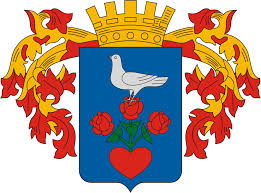 2020.1. számú táblázat - Lakónépesség száma az év végén1. számú táblázat - Lakónépesség száma az év végén1. számú táblázat - Lakónépesség száma az év végénÉvFőVáltozás2013.16 6652014.16 56499%2015.16 27798%2016.16 16599%2017.16 265101%Forrás: TeIR, KSH-TSTARForrás: TeIR, KSH-TSTARÉvFérfi (fő)Nő (fő)Összesen (fő)Férfi (%)Nő (%)2013814191141725547%53 %2014810390511715447%53 %2015803089231695347%53 %2016798688701685647%53 %2017794188081674947%53 %                         Forrás: TeIR, KSH-TSTAR                         Forrás: TeIR, KSH-TSTAR                         Forrás: TeIR, KSH-TSTAR                         Forrás: TeIR, KSH-TSTAR                         Forrás: TeIR, KSH-TSTAR                         Forrás: TeIR, KSH-TSTAR                         Forrás: TeIR, KSH-TSTAR           4. számú táblázat - Belföldi vándorlások           4. számú táblázat - Belföldi vándorlások           4. számú táblázat - Belföldi vándorlások           4. számú táblázat - Belföldi vándorlások           4. számú táblázat - Belföldi vándorlásokÉvÁllandó jellegű odavándorlás
Elvándorlás
Egyenleg2013.223274-512014.262251112015.253272-192016.313302112017.nincs adat (a továbbiakban: n.a.) n.a. 0Forrás: TeIR, KSH-TSTAR Forrás: TeIR, KSH-TSTAR 5. számú táblázat - Természetes szaporodás5. számú táblázat - Természetes szaporodás5. számú táblázat - Természetes szaporodás5. számú táblázat - Természetes szaporodásÉvÉlve születések száma
Halálozások száma
Természetes szaporodás (fő)2013135321-1862014132269-1372015112318-2062016131233-102201716012731-113Forrás: TeIR, KSH-TSTAR; 1: helyi nyilvántartásForrás: TeIR, KSH-TSTAR; 1: helyi nyilvántartásCsanytelekCsongrádFelgyőTömörkényÖsszesenVáltozás2013.2840172551251178423130-2014.27871715412471764229520,77 %2015.27231695312311754226611,26 %2016.26751685612101755224960,73 %2017.26601674912021724223350,71 %3.2.1. számú táblázat - Nyilvántartott álláskeresők száma és aránya, 15-64 évesek száma3.2.1. számú táblázat - Nyilvántartott álláskeresők száma és aránya, 15-64 évesek száma3.2.1. számú táblázat - Nyilvántartott álláskeresők száma és aránya, 15-64 évesek száma3.2.1. számú táblázat - Nyilvántartott álláskeresők száma és aránya, 15-64 évesek száma3.2.1. számú táblázat - Nyilvántartott álláskeresők száma és aránya, 15-64 évesek száma3.2.1. számú táblázat - Nyilvántartott álláskeresők száma és aránya, 15-64 évesek száma3.2.1. számú táblázat - Nyilvántartott álláskeresők száma és aránya, 15-64 évesek száma3.2.1. számú táblázat - Nyilvántartott álláskeresők száma és aránya, 15-64 évesek száma3.2.1. számú táblázat - Nyilvántartott álláskeresők száma és aránya, 15-64 évesek száma3.2.1. számú táblázat - Nyilvántartott álláskeresők száma és aránya, 15-64 évesek számaév 15-64 év közötti lakónépesség 15-64 év közötti lakónépesség 15-64 év közötti lakónépesség nyilvántartott álláskeresők száma (fő)nyilvántartott álláskeresők száma (fő)nyilvántartott álláskeresők száma (fő)nyilvántartott álláskeresők száma (fő)nyilvántartott álláskeresők száma (fő)nyilvántartott álláskeresők száma (fő)év nőférfiösszesennőnőférfiférfiösszesenösszesenév főfőfőfő%fő%fő%2013.58455765116102814,82554,45364,62014.57555697114522874,9822945164,52015.56735639113122203,872233,954433,92016.55635560111231873,361723,13593,22017.52745258105321703,21242,362942,8Forrás: TeIR, CSMKH Csongrádi Járási Hivatal Forrás: TeIR, CSMKH Csongrádi Járási Hivatal Forrás: TeIR, CSMKH Csongrádi Járási Hivatal Forrás: TeIR, CSMKH Csongrádi Járási Hivatal Forrás: TeIR, CSMKH Csongrádi Járási Hivatal 3.2.2. számú táblázat - Regisztrált munkanélküliek száma korcsoport szerint3.2.2. számú táblázat - Regisztrált munkanélküliek száma korcsoport szerint3.2.2. számú táblázat - Regisztrált munkanélküliek száma korcsoport szerint3.2.2. számú táblázat - Regisztrált munkanélküliek száma korcsoport szerint3.2.2. számú táblázat - Regisztrált munkanélküliek száma korcsoport szerint3.2.2. számú táblázat - Regisztrált munkanélküliek száma korcsoport szerint3.2.2. számú táblázat - Regisztrált munkanélküliek száma korcsoport szerint2013.2014.2015.2016.2017.nyilvántartott álláskeresők száma összesenfő53651644335929420 éves és fiatalabbfő273531221520 éves és fiatalabb%56,876,15,121-25 évfő778465515321-25 év%14,416,314,614,21826-30 évfő444849413526-30 év%8,29,31111,411,931-35 évfő575641351731-35 év%10,610,99,39,75,836-40 évfő736846392936-40 év%13,613,210,4119,941-45 évfő554546363441-45 év%10,38,710,41011,646-50 évfő475750342346-50 év%8,81111,39,57,851-55 évfő774841311951-55 év%14,49,39,38,66,556-60 évfő655940362656-60 év%12,111,49108,861 év felettfő141634344361 év felett%2,63,17,79,514,63.2.3. számú tábla - A munkanélküliek és a 180 napnál régebben munkanélküliek száma és aránya3.2.3. számú tábla - A munkanélküliek és a 180 napnál régebben munkanélküliek száma és aránya3.2.3. számú tábla - A munkanélküliek és a 180 napnál régebben munkanélküliek száma és aránya3.2.3. számú tábla - A munkanélküliek és a 180 napnál régebben munkanélküliek száma és aránya3.2.3. számú tábla - A munkanélküliek és a 180 napnál régebben munkanélküliek száma és aránya3.2.3. számú tábla - A munkanélküliek és a 180 napnál régebben munkanélküliek száma és aránya3.2.3. számú tábla - A munkanélküliek és a 180 napnál régebben munkanélküliek száma és aránya3.2.3. számú tábla - A munkanélküliek és a 180 napnál régebben munkanélküliek száma és aránya3.2.3. számú tábla - A munkanélküliek és a 180 napnál régebben munkanélküliek száma és aránya3.2.3. számú tábla - A munkanélküliek és a 180 napnál régebben munkanélküliek száma és arányaévnyilvántartott/regisztrált munkanélkülinyilvántartott/regisztrált munkanélkülinyilvántartott/regisztrált munkanélküli180 napnál régebben regisztrált munkanélküli180 napnál régebben regisztrált munkanélküli180 napnál régebben regisztrált munkanélküli180 napnál régebben regisztrált munkanélküli180 napnál régebben regisztrált munkanélküli180 napnál régebben regisztrált munkanélküliévfőfőfőfőfőfő%%%évnőférfiösszesennőférfiösszesennőférfiösszesen2013.2812555361648224658,4 %32,1 %45,9 %2014.2872295161285518344,6 %24 %36,5 %2015.220223443946616042,7 %29,6 %36,1 %2016.187172359735813139 %33,7 %36,5 %2017.170124294n.a.n.a.43n.a.n.a.14,6 %3.2.4. számú táblázat - Pályakezdő álláskeresők száma és a 18-29 éves népesség száma 3.2.4. számú táblázat - Pályakezdő álláskeresők száma és a 18-29 éves népesség száma 3.2.4. számú táblázat - Pályakezdő álláskeresők száma és a 18-29 éves népesség száma 3.2.4. számú táblázat - Pályakezdő álláskeresők száma és a 18-29 éves népesség száma 3.2.4. számú táblázat - Pályakezdő álláskeresők száma és a 18-29 éves népesség száma 3.2.4. számú táblázat - Pályakezdő álláskeresők száma és a 18-29 éves népesség száma 3.2.4. számú táblázat - Pályakezdő álláskeresők száma és a 18-29 éves népesség száma 3.2.4. számú táblázat - Pályakezdő álláskeresők száma és a 18-29 éves népesség száma 3.2.4. számú táblázat - Pályakezdő álláskeresők száma és a 18-29 éves népesség száma 3.2.4. számú táblázat - Pályakezdő álláskeresők száma és a 18-29 éves népesség száma 3.2.4. számú táblázat - Pályakezdő álláskeresők száma és a 18-29 éves népesség száma Év 18-29 évesek száma18-29 évesek száma18-29 évesek számaNyilvántartott pályakezdő álláskeresők számaNyilvántartott pályakezdő álláskeresők számaNyilvántartott pályakezdő álláskeresők számaNyilvántartott pályakezdő álláskeresők számaNyilvántartott pályakezdő álláskeresők számaNyilvántartott pályakezdő álláskeresők számaÉv NőFérfiÖsszesenNőNőFérfiFérfiÖsszesenÖsszesenÉv FőFőFőFő%Fő%Fő%20131 2561 2772 533433,4%252,0%682,7%20141 2451 2432 488463,7%352,8%813,3%20151 2281 2182 446342,8%242,0%582,4%20161 1921 1872 379292,4%181,5%472,0%20171 0631 0432 106n.an.an.an.a452,1%Forrás: TeIR, CSMKH Csongrádi Járási Hivatal adatszolgáltatásaForrás: TeIR, CSMKH Csongrádi Járási Hivatal adatszolgáltatásaForrás: TeIR, CSMKH Csongrádi Járási Hivatal adatszolgáltatásaForrás: TeIR, CSMKH Csongrádi Járási Hivatal adatszolgáltatása3.2.5. számú táblázat - Regisztrált munkanélküliek száma iskolai végzettség szerint3.2.5. számú táblázat - Regisztrált munkanélküliek száma iskolai végzettség szerint3.2.5. számú táblázat - Regisztrált munkanélküliek száma iskolai végzettség szerint3.2.5. számú táblázat - Regisztrált munkanélküliek száma iskolai végzettség szerint3.2.5. számú táblázat - Regisztrált munkanélküliek száma iskolai végzettség szerint3.2.5. számú táblázat - Regisztrált munkanélküliek száma iskolai végzettség szerint3.2.5. számú táblázat - Regisztrált munkanélküliek száma iskolai végzettség szerint3.2.5. számú táblázat - Regisztrált munkanélküliek száma iskolai végzettség szerintévnyilvántartott álláskeresők száma összesenA nyilvántartott álláskeresők megoszlása iskolai végzettség szerintA nyilvántartott álláskeresők megoszlása iskolai végzettség szerintA nyilvántartott álláskeresők megoszlása iskolai végzettség szerintA nyilvántartott álláskeresők megoszlása iskolai végzettség szerintA nyilvántartott álláskeresők megoszlása iskolai végzettség szerintA nyilvántartott álláskeresők megoszlása iskolai végzettség szerintévnyilvántartott álláskeresők száma összesen8 általánosnál alacsonyabb végzettség8 általánosnál alacsonyabb végzettség8 általános8 általános8 általánosnál magasabb iskolai végzettség8 általánosnál magasabb iskolai végzettségév Főfő%fő%fő%2013.536142,613525,238772,22014.516193,712023,3377732015.443112,511626,231671,32016.35992,59426,225671,32017.294186,19231,318462,6Közfoglalkoztatásban résztvevő személyek számaKözfoglalkoztatásban résztvevők aránya a település aktív korú lakosságához képest2013.658 fő5,6 %2014.587 fő5,1 %2015.655 fő5,8 %2016.623 fő5,6 %2017.482 fő4,3%3.3.1. számú táblázat - Álláskeresési ellátásban részesülők száma3.3.1. számú táblázat - Álláskeresési ellátásban részesülők száma3.3.1. számú táblázat - Álláskeresési ellátásban részesülők száma3.3.1. számú táblázat - Álláskeresési ellátásban részesülők számaév15-64 év közötti lakónépesség számaellátásban részesülők számaellátásban részesülőkfőfő%2013.11610 197 1,7 2014.11452 200 1,75 2015.11312 185 1,6 2016.11123 136 1,2 2017.10532130 1,23 3.3.2. számú táblázat - Járadékra jogosultak száma3.3.2. számú táblázat - Járadékra jogosultak száma3.3.2. számú táblázat - Járadékra jogosultak száma3.3.2. számú táblázat - Járadékra jogosultak számaévnyilvántartott álláskeresők számaálláskeresési járadékra jogosultakálláskeresési járadékra jogosultakévfőfő%2013.5368415,72014.5168616,62015.4438318,72016.3597721,42017.2943612,243.3.3. számú táblázat- Rendszeres szociális segélyben és foglalkoztatást helyettesítő támogatásban részesítettek száma3.3.3. számú táblázat- Rendszeres szociális segélyben és foglalkoztatást helyettesítő támogatásban részesítettek száma3.3.3. számú táblázat- Rendszeres szociális segélyben és foglalkoztatást helyettesítő támogatásban részesítettek száma3.3.3. számú táblázat- Rendszeres szociális segélyben és foglalkoztatást helyettesítő támogatásban részesítettek száma3.3.3. számú táblázat- Rendszeres szociális segélyben és foglalkoztatást helyettesítő támogatásban részesítettek számaÉvEgészségkárosodási és gyermekfelügyeleti támogatásban részesülők átlagos száma 2016. márc. 1-től 
(2015. február 28.-ig rendszeres szociális segélyben részesülők)Egészségkárosodási és gyermekfelügyeleti támogatásban részesülők átlagos száma 2016. márc. 1-től 
(2015. február 28.-ig rendszeres szociális segélyben részesülők)Foglalkoztatást helyettesítő támogatás Foglalkoztatást helyettesítő támogatás ÉvFő15-64 évesek számához viszonyított arányukFőMunkanélküliek számához viszonyított arányuk2013.61,000,53%399,0074,44%2014.62,000,54%283,0054,84%2015.35,000,31%297,0067,04%2016.34,000,31%128,0035,65%2017.34,000,31%80,0027,21%Forrás: TeIR, Helyi nyilvántartásForrás: TeIR, Helyi nyilvántartásForrás: TeIR, Helyi nyilvántartásÉv Lakásállomány (db) Lakásállomány (db)Bérlakás állomány (db)Bérlakás állomány (db)A bérlakás állományból szociális lakásállomány (db)A bérlakás állományból szociális lakásállomány (db)Egyéb lakáscélra használt nem lakáscélú ingatlanok (db)Egyéb lakáscélra használt nem lakáscélú ingatlanok (db)20138 4078 40732321561560020148 4058 40532321561560020158 4038 40332321561560020168 0418 0413232156156002017n.a.n.a.323215615600Forrás: Helyi NyilvántartásForrás: Helyi NyilvántartásLakás méreteHatározott idejű bérleti szerződésHatározatlan idejű bérleti szerződés35 m2 alatt18136-50 m2 között391051-60 m2 között302061-70 m2 között112071 m2 felett52Összesen10353Lakás komfortfokozataHatározott idejű bérleti szerződésHatározatlan idejű bérleti szerződésösszkomfortos4226komfortos3617félkomfortos42komfort nélküli218Összesen10353Kertes ház/házrész52Lakás (emeletes házban)104Összesen1563.4.2. számú táblázat – Lakásfenntartási támogatásban (később települési támogatásban) és adósságcsökkentési támogatásban részesülők száma3.4.2. számú táblázat – Lakásfenntartási támogatásban (később települési támogatásban) és adósságcsökkentési támogatásban részesülők száma3.4.2. számú táblázat – Lakásfenntartási támogatásban (később települési támogatásban) és adósságcsökkentési támogatásban részesülők számaÉvLakásfenntartási támogatásban, 2015.03.01. naptól települési támogatásban részesített személyek számaÖsszesen adósságcsökkentési támogatásban részesítettek száma2013.84102014.68502015.60502016.27702017.2890Forrás: TeIR, Helyi nyilvántartásForrás: TeIR, Helyi nyilvántartásMutató megnevezéseSzegregátum 1.Szegregátum 2.Szegregátum 3.Legfeljebb általános iskolai végzettséggel rendelkezők aránya az aktív korúakon (15-59 évesek) belül, (%)56,456,868,6Felsőfokú végzettségűek a 25 éves és idősebb népesség arányában, (%)0,02,40,0Alacsony presztízsű foglalkoztatási csoportokban foglalkoztatottak aránya94,178,387,5A gazdaságilag nem aktív népesség aránya a lakónépességen belül65,070,685,0Munkanélküliek aránya (munkanélküliségi ráta)19,025,011,1Tartós munkanélküliek aránya (legalább 360 napos munkanélküliek aránya), (%)9,510,011,1A komfort nélküli, félkomfortos és szükséglakások aránya a lakott lakásokon belül, %33,365,3100,0Egyszobás lakások aránya a lakott lakásokon belül, %4,818,47,10-3 éves (fő)4-6 éves (fő)7-14 éves (fő)15-18 éves (fő)19-64 éves (fő)65 év feletti (fő)szegregátum15121798312szegregátum1820312221732szegregátum1793819235713.6.1. számú táblázat – Orvosi ellátás3.6.1. számú táblázat – Orvosi ellátás3.6.1. számú táblázat – Orvosi ellátás3.6.1. számú táblázat – Orvosi ellátásévFelnőttek és gyermekek részére tervezett háziorvosi szolgálatok számaCsak felnőttek részére szervezett háziorvosi szolgáltatások számaházi gyermekorvosok által ellátott szolgálatok száma2013.1832014.1832015.1832016.1832017.183             Forrás: Dr. Szarka Ödön Egyesített Egészségügyi és Szociális Intézmény adatszolgáltatása             Forrás: Dr. Szarka Ödön Egyesített Egészségügyi és Szociális Intézmény adatszolgáltatása             Forrás: Dr. Szarka Ödön Egyesített Egészségügyi és Szociális Intézmény adatszolgáltatása             Forrás: Dr. Szarka Ödön Egyesített Egészségügyi és Szociális Intézmény adatszolgáltatása3.6.2. számú táblázat – Közgyógyellátási igazolvánnyal rendelkezők száma3.6.2. számú táblázat – Közgyógyellátási igazolvánnyal rendelkezők száma3.6.2. számú táblázat – Közgyógyellátási igazolvánnyal rendelkezők száma3.6.2. számú táblázat – Közgyógyellátási igazolvánnyal rendelkezők száma3.6.2. számú táblázat – Közgyógyellátási igazolvánnyal rendelkezők száma3.6.2. számú táblázat – Közgyógyellátási igazolvánnyal rendelkezők száma3.6.2. számú táblázat – Közgyógyellátási igazolvánnyal rendelkezők számaÉvÉvKözgyógyellátási igazolvánnyal rendelkezők száma (fő)2013.2013.5122014.2014.7012015.2015.7882016.2016.6722017.2017.579Forrás: TeIR, CSMKH nyilvántartásaForrás: TeIR, CSMKH nyilvántartásaForrás: TeIR, CSMKH nyilvántartása3.6.3. számú táblázat - Ápolási díjban részesítettek száma3.6.3. számú táblázat - Ápolási díjban részesítettek száma3.6.3. számú táblázat - Ápolási díjban részesítettek száma3.6.3. számú táblázat - Ápolási díjban részesítettek száma3.6.3. számú táblázat - Ápolási díjban részesítettek száma3.6.3. számú táblázat - Ápolási díjban részesítettek száma3.6.3. számú táblázat - Ápolási díjban részesítettek száma3.6.3. számú táblázat - Ápolási díjban részesítettek száma3.6.3. számú táblázat - Ápolási díjban részesítettek számaévévápolási díjban részesítettek száma (fő)ápolási díjban részesítettek száma (fő)ápolási díjban részesítettek száma (fő)2013.2013.2392392392014.2014.2162162162015.2015.2182182182016.2016.1861861862017.2017.178178178Forrás: TeIR, CSMKH nyilvántartásaForrás: TeIR, CSMKH nyilvántartásaA mélyszegénységben élők és a romák helyzete, esélyegyenlősége vizsgálata során településünkönA mélyszegénységben élők és a romák helyzete, esélyegyenlősége vizsgálata során településünkönbeazonosított problémákfejlesztési lehetőségekA társadalmi tőke gyengül, ennél a társadalmi rétegnél az esetlegesen megszerzett készségek hasznosítása a munkaerőpiacon nehézkes. Az álláskeresők között a 8. általános végzettséggel rendelkezők szerepelnek a legmagasabb arányban. A mélyszegénységben élők nagy része munkanélküli, piacképes végzettségek hiányoznak.Mi leszek, ha nagy vagyok?Felnőttkori pályaorientáció és pályamódosítás. A tanulás tanulásának támogatása. Képzésekkel, tréningekkel a roma lakosság iskolai végzettségének, kompetenciájának növelése. A munkaerőpiac igényei szerinti képzésekkel nőhet az esélyük a munkavállalásra.Az önkormányzati tulajdonú szociális bérlakások műszaki állapota jelentős felújításra szorul. Pályázati lehetőségek kihasználásával a szociális bérlakások komfortfokozata növelhető, ezzel a benne lakók életminősége javul. Család- és Gyermekjóléti SzolgálatCsalád- és Gyermekjóléti SzolgálatCsalád- és Gyermekjóléti KözpontCsalád- és Gyermekjóléti KözpontCsaládsegítő4 főEsetmenedzser3 főSzakmai vezető ebből1 főSzakmaivezető ebből1 főSzociális asszisztens0,5 főSzociális asszisztens0,5 főÖsszesen4,5 főÖsszesen3,5 fő4.1.1. számú táblázat - Védelembe vett és veszélyeztetett kiskorú gyermekek száma4.1.1. számú táblázat - Védelembe vett és veszélyeztetett kiskorú gyermekek száma4.1.1. számú táblázat - Védelembe vett és veszélyeztetett kiskorú gyermekek száma4.1.1. számú táblázat - Védelembe vett és veszélyeztetett kiskorú gyermekek száma4.1.1. számú táblázat - Védelembe vett és veszélyeztetett kiskorú gyermekek számaév18 év alatti népesség száma(fő)védelembe vett 18 év alattiak száma (fő)Megszűntetett esetek száma a 18 év alatti védelembe vettek közül (fő)veszélyeztetett kiskorú gyermekek száma (fő)veszélyeztetett kiskorú gyermekek száma (fő)2013.299360n.a.2702702014.293241312532532015.290338291451452016.284344191121122017.20834225107107Forrás: Piroskavárosi Szociális Család- és Gyermekjóléti Intézmény nyilvántartása, helyi nyilvántartás.Forrás: Piroskavárosi Szociális Család- és Gyermekjóléti Intézmény nyilvántartása, helyi nyilvántartás.Forrás: Piroskavárosi Szociális Család- és Gyermekjóléti Intézmény nyilvántartása, helyi nyilvántartás.Forrás: Piroskavárosi Szociális Család- és Gyermekjóléti Intézmény nyilvántartása, helyi nyilvántartás.Forrás: Piroskavárosi Szociális Család- és Gyermekjóléti Intézmény nyilvántartása, helyi nyilvántartás.évRendszeres gyermekvédelmi kedvezményben részesítettek számaKiegészítő gyermekvédelmi kedvezményben részesülők száma/ Pénzbeli ellátás2013.1043142014.89692015.76782016.66102017.5150évIngyenes étkezésben résztvevők száma óvodaIngyenes étkezésben résztvevők száma iskola 1-8. évfolyam50 százalékos mértékű kedvezményes étkezésre jogosultak száma 1-13. évfolyamÓvodáztatási támogatásban részesülők számaNyári étkeztetésben részesülők száma2013.174 főn.a.387 fő44 fő1872014.160 fő387 fő324 fő22 fő1532015.226 fő335 fő270 fő13 fő1352016.350 fő282 fő188 fő-1582017.356 fő258 fő279 fő-197
4.3.1. számú táblázat – Védőnői álláshelyek száma
4.3.1. számú táblázat – Védőnői álláshelyek száma
4.3.1. számú táblázat – Védőnői álláshelyek számaévvédőnői álláshelyek számaEgy védőnőre jutó gyermekek száma2013.6 körzeti + 2 iskola358+6622014.6 körzeti + 2 iskola343+6092015.6 körzeti + 2 iskola345+5662016.6 körzeti + 1 iskola406+6612017.6 körzeti + 1 iskola418+843Felnőttek részére szervezett háziorvosi szolgálatHázi gyermekorvosok által ellátott szolgálatokFelnőtt és gyermek háziorvosi szolgálat2013.8312014.8312015.8312016.8312017.831ÉvHázi gyermekorvosi szolgálatok által ellátott betegek számaHáziorvos által ellátott gyermek-esetek számaFelnőtt házi orvos által ellátott gyerekek száma2013.28.115134-2014.28.392124-2015.30.532165-2016.30.018168-201729.597220-BölcsődékKisgyermeknevelőkKisgyermeknevelőkKisgyermeknevelőkKözépfokú szakképesítésFelsőfokú szakképesítésFelsőfokú szakképesítés/ főiskolai végzettségűTemplom utcai „Mesevár” Bölcsőde-8 fő (-1 fő GYED)2 fő(-1 fő bölcsőde vezető)Széchenyi úti „Kuckó-mackó” Bölcsőde1 fő3 fő-Összesen1 fő11 fő2 főEgyéb munkakörben foglalkoztatottakEgyéb munkakörben foglalkoztatottakBölcsődei dajkaOrvos (megállapodás alapján)Templom utcai „Mesevár” Bölcsőde2 fő1 fő Széchenyi úti „Kuckó-mackó” Bölcsőde1 fő1 főÖsszesen3 fő2 főBölcsődeEngedélyezett férőhelyek számaSzéchenyi úti „Kuckó-mackó” Bölcsőde24Templom utcai „Mesevár” Bölcsőde51A gyerekek helyzete, esélyegyenlősége vizsgálata során településünkönA gyerekek helyzete, esélyegyenlősége vizsgálata során településünkönbeazonosított problémákfejlesztési lehetőségekIskolán kívüli szabadidős programokon való részvétel aránya alacsony. Nő a gyermekek veszélyeztetettsége.Az érintettekkel együttműködve „hasznos” programok szervezése a szabadidő terhére.Az amúgy is egyre inkább csökkenő gyermeklétszám mellett, kevés azon gyermekek száma, akik tanulmányaik befejezése után helyben vállalnak munkát. Kötődésük erősítése a városhoz, a diákok helyben maradásának elősegítése. 5.1. számú táblázat - Állandó népesség5.1. számú táblázat - Állandó népességfőfőfő%%nőkférfiakösszesennőkférfiak0-14 éves11071058216551%49%15-17 éves22823246049%51%18-59 éves45934723931649%51%60-64 éves742605134755%45%65 év feletti22491319356863%37%Forrás: TeIR, KSH-TSTARForrás: TeIR, KSH-TSTARévLakónépességLakónépességNyilvántartott álláskeresők számaNyilvántartott álláskeresők számaNyilvántartott álláskeresők számaNyilvántartott álláskeresők számaévférfiaknőkférfiakférfiaknőknők2013.57655845255 4,4 %2814,8 %2014.569757552294 %2874,9 %2015.563956732233,9 %2203,9 %2016.556055631723,1 %1873,36%2017.525852741242,3 %1703,2 %3 év alatti gyerekek száma a településenműködő bölcsődék számabölcsődei férőhelyek számabölcsődei férőhelyek számaműködő családi napközik száma3 év alatti gyerekek száma a településenműködő bölcsődék számaönkormányzatiegyébműködő családi napközik száma2013.544275-22014.549275-22015.532275-22016.540275-22017.560275-2ÓvodákFérőhely(fő)2017/2018-ban beiratkozott gyermekek száma (fő)Bercsényi utcai „Kincskereső” Óvoda10096Bokrosi „Napsugár” Óvoda2528Bökényi „Napraforgó” Óvoda125110Fő utcai „Platánfa” Óvoda7563Széchenyi utcai „Gézengúz” Óvoda5050Templom utcai „Delfin” Óvoda150144Kozmutza Flóra Óvoda2617Összesen551508évvédőnők száma0-3 év közötti gyermekek számaátlagos gyermekszám védőnőnként2013.6 körzeti + 2 iskola544682014.6 körzeti + 2 iskola549682015.6 körzeti + 2 iskola532672016.6 körzeti + 1 iskola540772017.6 körzeti + 1 iskola56080ÉvNő (fő)Férfi (fő)Összesen2017.43,2510,7554ÉvKépviselő-testületi tagKépviselő-testületi tagPolgármesteri Hivatal vezetésePolgármesteri Hivatal vezetéseFérfiNőFérfiNő2017.10211A nők helyzete, esélyegyenlősége vizsgálata során településünkönA nők helyzete, esélyegyenlősége vizsgálata során településünkönbeazonosított problémákfejlesztési lehetőségekA nők munkába állását és munkában maradását, a gyermekek napközben ellátását segítő szolgáltatások, a munka és a család összeegyeztetését segítő szolgáltatások jelenleg is működnek, de ezek mellett hiányoznak a női foglalkoztatást támogató innovatív szolgáltatások, melyek a közösség erejét, az önkéntes munka lehetőségeit kihasználva segítik a munka és a család harmonizálását.A család és a munka összeegyeztethetőségének előmozdítása helyi megoldásokkal és együttműködésekkel. Munkavállalók, munkáltatók helyi szintű együttműködésének javítása a család és a munka összeegyeztethetőségének érdekében.Férőhelyek számaKihasználtságVárólistaGondviselés Háza29 fő114 %23 főPiroskavárosi Idősek Otthona50 fő100 %72 főCsongrád Megyei Aranysziget Otthon184 fő100 %54 főÖsszesen293 fő-174 fő                 6.2. számú táblázat - Öregedési index                 6.2. számú táblázat - Öregedési index                 6.2. számú táblázat - Öregedési index                 6.2. számú táblázat - Öregedési index                 6.2. számú táblázat - Öregedési index                 6.2. számú táblázat - Öregedési indexÉv65 év feletti állandó lakosok száma (fő)
0-14 éves korú állandó lakosok száma (fő)
0-14 éves korú állandó lakosok száma (fő)
Öregedési index (%)Öregedési index (%)2006.343826162616131,42%131,42%2013.3 4172 2282 228153,37%153,37%2014.3 4702 2322 232155,47%155,47%2015.3 4612 1802 180158,76%158,76%2016.3 5682 1652 165164,80%164,80%2017.3 5932 1582 158166,50%166,50%Forrás: TeIR, KSH-TSTARForrás: TeIR, KSH-TSTARLakónépességfő)65 év feletti lakosok száma (fő)65 év feletti lakosok száma (%)2013.16665341720,5 %2014.16564347021 %2015.16277346121 %2016.16165356822 %2017.16265359322 %6.1.2. számú táblázat – Nyugdíjban, ellátásban, járadékban és egyéb járandóságban részesülők száma nemek szerint6.1.2. számú táblázat – Nyugdíjban, ellátásban, járadékban és egyéb járandóságban részesülők száma nemek szerint6.1.2. számú táblázat – Nyugdíjban, ellátásban, járadékban és egyéb járandóságban részesülők száma nemek szerint6.1.2. számú táblázat – Nyugdíjban, ellátásban, járadékban és egyéb járandóságban részesülők száma nemek szerintévFérfiak száma (fő)Nők száma (fő)Összesen (fő)20132234354657802014216434235587201520893334542320162056333153872017n.a.n.a.n.a.6.1.3. számú táblázat – Öregségi nyugdíjban részesülők száma nemek szerint6.1.3. számú táblázat – Öregségi nyugdíjban részesülők száma nemek szerint6.1.3. számú táblázat – Öregségi nyugdíjban részesülők száma nemek szerint6.1.3. számú táblázat – Öregségi nyugdíjban részesülők száma nemek szerintévFérfiak száma (fő)Nők száma (fő)Összesen (fő)20131487234338302014144423543798201514002358375820161424243438582017n.a.n.a.n.a.Az idősek helyzete, esélyegyenlősége vizsgálata során településünkönAz idősek helyzete, esélyegyenlősége vizsgálata során településünkönbeazonosított problémákfejlesztési lehetőségekIdősebb korosztály érdeklődése a számítástechnika iránt akadályokba ütközik. Az élethosszig tartó tanulás hozzáférésének biztosításaSzabadidő lehetőségének hasznos elöltése az idősebb korosztály számára, a magányosság és a tartós egyedüllét elkerülése érdekében.Minél több és színesebb, mindenki számára hozzáférhető kulturális és közösségi program.fogyatékosok nappali ellátásában részesülők száma2013.38 fő2014.40 fő2015.35 fő2016.33 fő2017.32 főévmegváltozott munkaképességű személyeknek járó ellátásban részesülők száma (fő)megváltozott munkaképességű személyeknek járó ellátásban részesülők száma (fő)megváltozott munkaképességű személyeknek járó ellátásban részesülők száma (fő)FérfiakNőkÖsszesen2013.50162411252014.49858710852015.48056210422016.4385399772017.n.a.n.a.n.a.A fogyatékkal élők helyzete, esélyegyenlősége vizsgálata során településünkönA fogyatékkal élők helyzete, esélyegyenlősége vizsgálata során településünkönbeazonosított problémákfejlesztési lehetőségekÉrzékszervi- látás-, hallásszervi, - mozgásszervi fogyatékossággal élő emberek foglalkoztatását felvállaló munkahelyek hiánya.Törekedni kell az önkormányzat és intézményeiben a fogyatékkal élők foglalkoztatására.Közintézmények, esetlegesen közterületek akadálymentesítése még nem megfelelő számú.Eseteleges pályázati források kihasználásával teljes vagy részleges akadálymentesítés megoldása.CélcsoportKövetkeztetésekKövetkeztetésekCélcsoportproblémák beazonosításarövid megnevezésselfejlesztési lehetőségek meghatározásarövid címmelRomák és/vagy mélyszegény-ségben élőkA társadalmi tőke gyengül, ennél a társadalmi rétegnél az esetlegesen megszerzett készségek hasznosítása a munkaerőpiacon nehézkes. Az álláskeresők között a 8. általános végzettséggel rendelkezők szerepelnek a legmagasabb arányban. A mélyszegénységben élők nagy része munkanélküli, piacképes végzettségek hiányoznak.Mi leszek, ha nagy vagyok?Felnőttkori pályaorientáció és pályamódosítás. A tanulás tanulásának támogatása. Képzésekkel, tréningekkel a roma lakosság iskolai végzettségének, kompetenciájának növelése. A munkaerőpiac igényei szerinti képzésekkel nőhet az esélyük a munkavállalásra.Romák és/vagy mélyszegény-ségben élőkAz önkormányzati tulajdonú szociális bérlakások műszaki állapota jelentős felújításra szorul. Egy lépéssel előre! Pályázati lehetőségek kihasználásával a szociális bérlakások komfortfokozata növelhető, ezzel a benne lakók életminősége javul. GyermekekIskolán kívüli szabadidős programokon való részvétel aránya alacsony. Nő a gyermekek veszélyeztetettsége.Együtt a gyermekek hasznos szabadidős programjaiért Az érintettekkel együttműködve „hasznos” programok szervezése a szabadidő terhére.GyermekekAz amúgy is egyre inkább csökkenő gyermeklétszám mellett, kevés azon gyermekek száma, akik tanulmányaik befejezése után helyben vállalnak munkát.Helyben hogyan?Kötődésük erősítése a városhoz, a diákok helyben maradásának elősegítése.NőkA nők munkába állását és munkában maradását, a gyermekek napközben ellátását segítő szolgáltatások, a munka és a család összeegyeztetését segítő szolgáltatások jelenleg is működnek, de ezek mellett hiányoznak a női foglalkoztatást támogató innovatív szolgáltatások, melyek a közösség erejét, az önkéntes munka lehetőségeit kihasználva segítik a munka és a család harmonizálását.Nő az esély!A család és a munka összeegyeztethetőségének előmozdítása helyi megoldásokkal és együttműködésekkel. Munkavállalók, munkáltatók helyi szintű együttműködésének javítása a család és a munka összeegyeztethetőségének érdekében.Idősek Idősebb korosztály érdeklődése a számítástechnika iránt akadályokba ütközik. Fejlődj velünk! Az élethosszig tartó tanulás hozzáférésének biztosításaIdősek Szabadidő lehetőségének hasznos elöltése az idősebb korosztály számára, a magányosság és a tartós egyedüllét elkerülése érdekében.Kortalan programokMinél több és színesebb, mindenki számára hozzáférhető kulturális és közösségi program.Fogyatékkal élőkÉrzékszervi- látás-, hallásszervi, - mozgásszervi fogyatékossággal élő emberek foglalkoztatását felvállaló munkahelyek hiánya.Ők is munkát vállalnának!Törekedni kell az önkormányzat és intézményeiben a fogyatékkal élők foglalkoztatására.Fogyatékkal élőkKözintézmények, esetlegesen közterületek akadálymentesítése még nem megfelelő számú.Akadálytalanul Eseteleges pályázati források kihasználásával teljes vagy részleges akadálymentesítés megoldása.CélcsoportKövetkeztetésben megjelölt beavatkozási terület, mint  intézkedés címe, megnevezéseAz intézkedésbe bevont aktorok és partnerek – kiemelve a felelőstRomák és/vagy mélyszegény-ségben élőkMi leszek, ha nagy vagyok?Önkormányzat, önkormányzati intézményekRomák és/vagy mélyszegény-ségben élőkEgy lépéssel előre!Önkormányzat, helyi vállalkozásokGyermekekEgyütt a gyermekek hasznos szabadidős programjaiértÖnkormányzat, közoktatási intézmények, Városi Diákönkormányzat, önkormányzati intézmények GyermekekHelyben hogyan?Önkormányzat, önkormányzati intézményekNőkNő az esély!Önkormányzat, önkormányzati intézmények, CSMKH Csongrádi Járási Hivatal Foglalkoztatási OsztályIdősekFejlődj velünk!Önkormányzat, önkormányzati intézményekIdősekKortalan programokÖnkormányzat, önkormányzati intézményekFogyatékkal élőkŐk is munkát vállalnának!Önkormányzat, fogyatékkal élőkkel foglalkozó intézmények, civil szervezetek, vállalkozásokFogyatékkal élőkAkadálytalanulÖnkormányzat, önkormányzati intézményekIntézkedés címe:Mi leszek, ha nagy vagyok?Feltárt probléma(kiinduló értékekkel)A romák, mélyszegénységben élő álláskeresők között a 8. általános végzettséggel rendelkezők szerepelnek a legmagasabb arányban.Célok - Általános megfogalmazás és rövid-, közép- és hosszútávú időegységekre bontásbanRövidtávon: a regisztrált álláskeresők között az arány felméréseHosszútávon: képzésekkel, tréningekkel a célcsoport iskolai végzettségének, kompetenciájának növelése. Tevékenységek(a beavatkozás tartalma) pontokba szedvehelyzetkép elkészítésepályázati lehetőségek figyelése, felkutatásatanfolyamok, tréningek, képzések indításaRésztvevők ésfelelősÖnkormányzatPartnerekÖnkormányzati fenntartású intézményekHatáridő(k) pontokba szedveFolyamatosEredményességi mutatók és annak dokumentáltsága, forrása(rövid, közép és hosszútávon), valamint fenntarthatóságahelyzetképképzésbe, tréningbe, tanfolyamba bevontak számának növekedéseKockázatok 
és csökkentésük eszközeipályázat kiírásának hiányaSzükséges erőforrásokpénzügyitechnikaiIntézkedés címe:Egy lépéssel előre!Feltárt probléma(kiinduló értékekkel)Az önkormányzati tulajdonú szociális bérlakások műszaki állapota jelentős felújításra szorul a 3. szegregátumban. A lakások komfortfokozata többségében komfort nélküli. 20 lakásból 18 lakás.Célok - Általános megfogalmazás és rövid-, közép- és hosszútávú időegységekre bontásbanCél: a bérlakásban élők életkörülményeinek, életminőségének javításaRövidtávon: a lakásállomány állapotának felmérése, helyzetképKözéptávon: pályázati lehetőségek feltérképezése, források felkutatásaHosszútávon: a 3. szegregátumban lévő bérlakások felújítása, korszerűsítése Tevékenységek(a beavatkozás tartalma) pontokba szedvehelyzetkép elkészítésepályázati lehetőségek felkutatásamunkálatok megkezdése, kivitelezésRésztvevők ésfelelősÖnkormányzatPartnerekHelyi vállalkozásokHatáridő(k) pontokba szedvehelyzetkép elkészítése 2018.12.31.pályázati lehetőségek felkutatása 2018-tól folyamatosmunkálatok megkezdése, kivitelezés 2018-tól folyamatosEredményességi mutatók és annak dokumentáltsága, forrása(rövid, közép és hosszútávon), valamint fenntarthatóságafelújított lakások száma bérlakások komfortfokozatának növekedéseKockázatok 
és csökkentésük eszközeiNincs pályázati lehetőségForráshiánySzükséges erőforrásoktechnikaipénzügyiIntézkedés címe:Együtt a gyermekek hasznos szabadidős programjaiértFeltárt probléma(kiinduló értékekkel)Nő a gyermekek veszélyeztetettsége, a csellengés, a rossz társaságba keveredés veszélye. Alacsony az iskolán kívüli szabadidős programokon való részvétel aránya.Célok - Általános megfogalmazás és rövid-, közép- és hosszútávú időegységekre bontásbanMinél több gyermek részvétele tanórán kívüli tevékenységekben. Bevonásuk szervezett programokba, táborozási lehetőségek teremtése.Tevékenységek(a beavatkozás tartalma) pontokba szedveszabadidő terhére tevékenységek szervezése az iskolában és azon kívülnyári táborok, szabadidős programok szervezéseRésztvevők ésfelelősÖnkormányzat, önkormányzati fenntartási intézményekPartnerekKözoktatási intézmények, Városi DiákönkormányzatHatáridő(k) pontokba szedveprogramok, táborok szervezése 2018-tól folyamatosEredményességi mutatók és annak dokumentáltsága, forrása(rövid, közép és hosszútávon), valamint fenntarthatóságarésztvevők számának növelésejelenléti ívfotódokumentációKockázatok 
és csökkentésük eszközeitanulók érdektelenségeprogramok kiírásának hiányaSzükséges erőforrásokhumánpénzügyitechnikaiIntézkedés címe:Helyben hogyan?Feltárt probléma(kiinduló értékekkel)A csökkenő gyermeklétszám mellett kevés azon gyermekek száma, akik tanulmányaik befejezése után helyben vállalnak munkát. Célok - Általános megfogalmazás és rövid-, közép- és hosszútávú időegységekre bontásbanCél: Kötődésük erősítése a városhoz, a diákok helyben maradásának elősegítése.Tevékenységek(a beavatkozás tartalma) pontokba szedveösztöndíj létrehozása fiatalok részérekörnyezetünk, a város életének színesebbé, vonzóbbá tételea települési szintű ifjúsági részvétel növeléseRésztvevők ésfelelősÖnkormányzatPartnerekÖnkormányzati fenntartású intézményekHatáridő(k) pontokba szedve2018-tól folyamatosEredményességi mutatók és annak dokumentáltsága, forrása(rövid, közép és hosszútávon), valamint fenntarthatóságafiatalok részvétele az ösztöndíjprogrambanfiatalok aktivitásának növekedéseKockázatok 
és csökkentésük eszközeiérdektelenségSzükséges erőforrásokpénzügyiIntézkedés címe:Nő az esélyFeltárt probléma(kiinduló értékekkel)A nők munkába állását és munkában maradását, a gyermekek napközbeni ellátását segítő szolgáltatások, a munka és a család összeegyeztetését segítő szolgáltatások jelenleg is működnek, de ezek mellett hiányoznak a női foglalkoztatást támogató innovatív szolgáltatások, melyek a közösség erejét, az önkéntes munka lehetőségeit kihasználva segítik a munka és a család harmonizálását. Célok - Általános megfogalmazás és rövid-, közép- és hosszútávú időegységekre bontásbanA család és a munka összeegyeztethetőségének előmozdítása helyi megoldásokkal és együttműködésekkel. Munkavállalók és munkáltatók helyi szintű együttműködésének javítása. Tevékenységek(a beavatkozás tartalma) pontokba szedveaz atipikus foglalkoztatási formák népszerűsítése és elterjesztésea magánélet és a munka összehangolását segítő támogató szolgáltatásokRésztvevők ésfelelősÖnkormányzatPartnerekÖnkormányzati fenntartású intézményekHatáridő(k) pontokba szedve2018-tól folyamatosEredményességi mutatók és annak dokumentáltsága, forrása(rövid, közép és hosszútávon), valamint fenntarthatóságatöbb kisgyermeket nevelő női munkavállalógyermekek napközbeni ellátását segítő szolgáltatások létrejötte, működéseKockázatok 
és csökkentésük eszközeiatipikus foglalkoztatási formák népszerűtlenségeSzükséges erőforrásokpénzügyitechnikaiIntézkedés címe:Fejlődj velünk!Feltárt probléma(kiinduló értékekkel)Az idősebb korosztály érdeklődése a számítástechnika iránt akadályokba ütközik.Célok - Általános megfogalmazás és rövid-, közép- és hosszútávú időegységekre bontásbanCél: az élethosszig tartó tanulás hozzáférésének biztosításaRövidtávon és középtávon: pályázati lehetőségek feltérképezése, források felkutatásaHosszútávon: minél több fő bevonása az idősebb korosztályból a számítástechnikai képzésbe, tanfolyamokba.Tevékenységek(a beavatkozás tartalma) pontokba szedvepályázati lehetőségek feltérképezése, források felkutatásaképzések, tréningek Résztvevők ésfelelősÖnkormányzatPartnerekÖnkormányzati fenntartású intézményekHatáridő(k) pontokba szedve2018-tól folyamatos a pályázati lehetőségek keresése, majd a képzések indításaEredményességi mutatók és annak dokumentáltsága, forrása(rövid, közép és hosszútávon), valamint fenntarthatóságarésztvevők számának növelésejelenléti ívfotódokumentációKockázatok 
és csökkentésük eszközeipályázati lehetőségek hiányaérdektelenség az idősek körébenSzükséges erőforrásoktechnikaipénzügyiIntézkedés címe:Kortalan programokFeltárt probléma(kiinduló értékekkel)Szabadidő lehetőségének hasznos eltöltése az idősebb korosztály számára, a magányosság és a tartós egyedüllét elkerülése érdekében.Célok - Általános megfogalmazás és rövid-, közép- és hosszútávú időegységekre bontásbanCél: Minél több színesebb, mindenki számára elérhető, hozzáférhető kulturális és közösségi program. Tevékenységek(a beavatkozás tartalma) pontokba szedvekulturális és közösségi programok szervezéseRésztvevők ésfelelősÖnkormányzatPartnerekÖnkormányzati fenntartású intézmények Határidő(k) pontokba szedveprogramok, táborok szervezése 2018-tól folyamatosEredményességi mutatók és annak dokumentáltsága, forrása(rövid, közép és hosszútávon), valamint fenntarthatóságarésztvevők számának növelésejelenléti ívfotódokumentációKockázatok 
és csökkentésük eszközeiidősek érdektelenségeprogramok kiírásának hiányaSzükséges erőforrásokhumánpénzügyitechnikaiIntézkedés címe:Ők is munkát vállalnának!Feltárt probléma(kiinduló értékekkel)A városban kevés a fogyatékkal élők (érzékszervi-, látás-, hallásszervi-, mozgásszervi) munkavállalásának lehetőségeCélok - Általános megfogalmazás és rövid-, közép- és hosszútávú időegységekre bontásbanCél: törekedni kell az önkormányzatnál és intézményeiben a fogyatékkal élők foglakoztatására.Hosszútávon: Fogyatékkal élő munkavállaló alkalmazása az önkormányzatnál, önkormányzati fenntartású intézményekben. „Bedolgozó” munkalehetőségek lehetőség szerinti teremtése. Tevékenységek(a beavatkozás tartalma) pontokba szedvemunkalehetőségek felkutatásamunkaszervezésRésztvevők ésfelelősÖnkormányzatPartnerekÖnkormányzati fenntartású intézmények, helyi vállalkozások, fogyatékkal élőkkel foglalkozó civil szervezetek, intézményekHatáridő(k) pontokba szedve2018-tól folyamatosEredményességi mutatók és annak dokumentáltsága, forrása(rövid, közép és hosszútávon), valamint fenntarthatóságanő a fogyatékkal élők munkalehetőségeinek számaa foglalkoztatottak körében nő a fogyatékkal élők számaKockázatok 
és csökkentésük eszközeinem alkalmaznak fogyatékkal élőketnincs könnyített munkalehetőségnincs akadálymentesség az adott munkahelyenSzükséges erőforrásokpénzügyitechnikaiIntézkedés címe:AkadálytalanulFeltárt probléma(kiinduló értékekkel)Közintézmények, közterületek akadálymentesítése még nem megfelelő száma.Célok - Általános megfogalmazás és rövid-, közép- és hosszútávú időegységekre bontásbanHosszútávon nő az akadálymentes épületek, közterületek száma.Tevékenységek(a beavatkozás tartalma) pontokba szedveakadálymentesítésére szoruló épületek feltárásapályázati lehetőség keresése, írásanyertes pályázat esetén kivitelezésRésztvevők ésfelelősÖnkormányzat, érintettekkel foglalkozó civil szervezetekPartnerekhelyi vállalkozásokHatáridő(k) pontokba szedve2018-tól folyamatosanEredményességi mutatók és annak dokumentáltsága, forrása(rövid, közép és hosszútávon), valamint fenntarthatóságanő az akadálymentesített középületek, közterületek számaKockázatok 
és csökkentésük eszközeipályázathoz önerő nem áll rendelkezésrekivitelező kapacitásaSzükséges erőforrásokpénzügyitechnikaihumánABCDEFGHHIIIJIntézkedés sorszámaAz intézkedés címe, megnevezéseA helyzetelemzés következtetéseiben feltárt esélyegyenlőségi probléma megnevezéseAz intézkedéssel elérni kívánt célA célkitűzés összhangja egyéb stratégiai dokumentumokkalAz intézkedés tartalmaAz intézkedés felelőseAz intézkedés megvalósításának határidejeAz intézkedés eredményességét mérő indikátor(ok)Az intézkedés eredményességét mérő indikátor(ok)Az intézkedés megvalósításához szükséges erőforrások 
(humán, pénzügyi, technikai)Az intézkedés megvalósításához szükséges erőforrások 
(humán, pénzügyi, technikai)Az intézkedés megvalósításához szükséges erőforrások 
(humán, pénzügyi, technikai)Az intézkedés eredményeinek fenntarthatóságaI. A mélyszegénységben élők és a romák esélyegyenlőségeI. A mélyszegénységben élők és a romák esélyegyenlőségeI. A mélyszegénységben élők és a romák esélyegyenlőségeI. A mélyszegénységben élők és a romák esélyegyenlőségeI. A mélyszegénységben élők és a romák esélyegyenlőségeI. A mélyszegénységben élők és a romák esélyegyenlőségeI. A mélyszegénységben élők és a romák esélyegyenlőségeI. A mélyszegénységben élők és a romák esélyegyenlőségeI. A mélyszegénységben élők és a romák esélyegyenlőségeI. A mélyszegénységben élők és a romák esélyegyenlőségeI. A mélyszegénységben élők és a romák esélyegyenlőségeI. A mélyszegénységben élők és a romák esélyegyenlőségeI. A mélyszegénységben élők és a romák esélyegyenlőségeI. A mélyszegénységben élők és a romák esélyegyenlősége1.Mi leszek, ha nagy vagyok?A romák, mélyszegénységben élő álláskeresők között a 8. általános végzettséggel rendelkezők szerepelnek a legmagasabb arányban. - helyzetkép készítése- a célcsoport végzettségénekkompetenciájának növelése- Csongrád Város Településfejlesztési Koncepciója- Csongrád Város Integrált Településfejlesztési Stratégiája- helyzetkép elkészítése,- pályázati lehetőségek figyelése- tanfolyamok, képzések, tréningek indításaÖnkormányzatÖnkormányzati fenntartású intézmények2023.12.31.helyzetképképzésbe, tréningbe, tanfolyamba bevontak számának növekedésehelyzetképképzésbe, tréningbe, tanfolyamba bevontak számának növekedésepénzügyi, technikaipénzügyi, technikaipénzügyi, technikaipályázati lehetőségek függvényében2Egy lépéssel előre!Az önkormányzati tulajdonú szociális bérlakások műszaki állapota jelentős felújításra szorul a 3. szegregátumban. A lakások komfortfokozata többségében komfort nélküli. - a bérlakásban élők életkörülményeinek javítása- Csongrád Város Településfejlesztési Koncepciója- Csongrád Város Integrált Településfejlesztési Stratégiája- helyzetkép elkészítése,- pályázati lehetőségek figyelése- munkálatok megkezdése, kivitelezésÖnkormányzatÖnkormányzati fenntartású intézmények2023.12.31.2023.12.31.- felújított lakások száma- bérlakások komfortfokozatának növekedése- felújított lakások száma- bérlakások komfortfokozatának növekedésepénzügyi, technikaipályázati lehetőségek függvényébenpályázati lehetőségek függvényébenpályázati lehetőségek függvényébenII. A gyermekek esélyegyenlőségeII. A gyermekek esélyegyenlőségeII. A gyermekek esélyegyenlőségeII. A gyermekek esélyegyenlőségeII. A gyermekek esélyegyenlőségeII. A gyermekek esélyegyenlőségeII. A gyermekek esélyegyenlőségeII. A gyermekek esélyegyenlőségeII. A gyermekek esélyegyenlőségeII. A gyermekek esélyegyenlőségeII. A gyermekek esélyegyenlőségeII. A gyermekek esélyegyenlőségeII. A gyermekek esélyegyenlőségeII. A gyermekek esélyegyenlősége1Együtt a gyermekek hasznos szabadidős programjaiértNő a gyermekek veszélyeztetettsége. Alacsony az iskolán kívüli szabadidős programokon való részvétel aránya. Minél több gyermek részvétele tanórán kívüli tevékenységbenszabadidő terhére tevékenységek szervezése, nyári táborok, szabadidős programok szervezéseÖnkormányzatÖnkormányzati fenntartású intézmények2023.12.31.- résztvevők számának növelése- résztvevők számának növelésepénzügyi, technikaihumánpénzügyi, technikaihumánpénzügyi, technikaihumán2Helyben hogyan?A csökkenő gyermeklétszám mellett kevés azon gyermekek száma, akik tanulmányaik befejezése után helyben vállalnak munkát.A gyermekek kötődésének erősítése a városhoz, a diákok helyben maradásának elősegítése. - ösztöndíj létrehozása fiatalok részére- a települési szintű ifjúsági részvétel növeléseÖnkormányzatÖnkormányzati fenntartású intézmények2023.12.31.- fiatalok részvétele az ösztöndíjprogramban. - fiatalok részvétele az ösztöndíjprogramban. pénzügyipénzügyipénzügyiIII. A nők esélyegyenlőségeIII. A nők esélyegyenlőségeIII. A nők esélyegyenlőségeIII. A nők esélyegyenlőségeIII. A nők esélyegyenlőségeIII. A nők esélyegyenlőségeIII. A nők esélyegyenlőségeIII. A nők esélyegyenlőségeIII. A nők esélyegyenlőségeIII. A nők esélyegyenlőségeIII. A nők esélyegyenlőségeIII. A nők esélyegyenlőségeIII. A nők esélyegyenlőségeIII. A nők esélyegyenlősége1Nő az esélyHiányoznak a női foglalkoztatást támogató innovatív szolgáltatásokA család és a munka összeegyeztethetőségének előmozdítása helyi megoldásokkal és együttműködésekkel.- Csongrád Város Településfejlesztési Koncepciója- Csongrád Város Integrált Településfejlesztési Stratégiája- atipikus foglalkoztatási formák népszerűsítése, terjesztése- magánélet és munka összehangolását segítő támogató szolgáltatásokÖnkormányzatÖnkormányzati fenntartású intézmények2023.12.31.2023.12.31.- több kisgyermeket nevelő női munkavállaló- gyermekek napközbeni ellátását segítő szolgáltatások létrejöttepénzügyi, technikaipénzügyi, technikaipénzügyi, technikaiAtipikus foglalkoztatási formák népszerűtlenségeIV. Az idősek esélyegyenlőségeIV. Az idősek esélyegyenlőségeIV. Az idősek esélyegyenlőségeIV. Az idősek esélyegyenlőségeIV. Az idősek esélyegyenlőségeIV. Az idősek esélyegyenlőségeIV. Az idősek esélyegyenlőségeIV. Az idősek esélyegyenlőségeIV. Az idősek esélyegyenlőségeIV. Az idősek esélyegyenlőségeIV. Az idősek esélyegyenlőségeIV. Az idősek esélyegyenlőségeIV. Az idősek esélyegyenlőségeIV. Az idősek esélyegyenlősége1Fejlődj velünk!Az idősebb korosztály érdeklődése a számítástechnika iránt akadályokba ütközikAz élethosszig tartó tanulás biztosítása- pályázati lehetőségek feltérképezése- képzések, tréningekÖnkormányzatÖnkormányzati fenntartású intézmények2023.12.31.- résztvevők számának növelése- résztvevők számának növelésepénzügyi, technikaipénzügyi, technikaipénzügyi, technikaipályázati lehetőségek hiánya2Kortalan programokSzabadidő lehetőségének hasznos eltöltése az idősebb korosztály számára, a magányosság és a tartós egyedüllét elkerülése érdekében. Minél több, színesebb, mindenki számára elérhető, hozzáférhető kulturális és közösségi programkulturális és közösségi programok szervezéseÖnkormányzatÖnkormányzati fenntartású intézmények2023.12.31.- résztvevők számának növelése- résztvevők számának növelésepénzügyi, technikaihumánpénzügyi, technikaihumánpénzügyi, technikaihumánidősek érdektelenségeV. A fogyatékkal élők esélyegyenlőségeV. A fogyatékkal élők esélyegyenlőségeV. A fogyatékkal élők esélyegyenlőségeV. A fogyatékkal élők esélyegyenlőségeV. A fogyatékkal élők esélyegyenlőségeV. A fogyatékkal élők esélyegyenlőségeV. A fogyatékkal élők esélyegyenlőségeV. A fogyatékkal élők esélyegyenlőségeV. A fogyatékkal élők esélyegyenlőségeV. A fogyatékkal élők esélyegyenlőségeV. A fogyatékkal élők esélyegyenlőségeV. A fogyatékkal élők esélyegyenlőségeV. A fogyatékkal élők esélyegyenlőségeV. A fogyatékkal élők esélyegyenlősége1Ők is munkát vállalnának!A városban kevés a fogyatékkal élők munkavállalásának lehetőségeTörekedni kell az önkormányzatnál és intézményeiben a fogyatékkal élők foglalkoztatására- Csongrád Város Településfejlesztési Koncepciója- Csongrád Város Integrált Településfejlesztési Stratégiája- munkalehetőségek felkutatása- munkaszervezésÖnkormányzatÖnkormányzati fenntartású intézmények2023.12.31.nő a fogyatékkal élők munkalehetőségeinek számaa foglalkoztatottak körében nő a fogyatékkal élők számanő a fogyatékkal élők munkalehetőségeinek számaa foglalkoztatottak körében nő a fogyatékkal élők számapénzügyitechnikaipénzügyitechnikaipénzügyitechnikai- nem alkalmaznak fogyatékkal élőket, - nincs könnyített munkalehetőség- nincs akadálymentesítés az adott munkahelyen2AkadálytalanulKözintézmények, közterületek akadálymentesítése még nem megfelelő számúHosszútávon nő az akadálymentes épületek, közterületek száma- Csongrád Város Településfejlesztési Koncepciója- Csongrád Város Integrált Településfejlesztési Stratégiája- akadálymentesítésre szoruló épületek felkutatása- pályázati lehetőségek kereséseÖnkormányzatÖnkormányzati fenntartású intézmények2023.12.31.nő az akadálymentesített közterületek, középületek számanő az akadálymentesített közterületek, középületek számapénzügyi, technikaihumánpénzügyi, technikaihumánpénzügyi, technikaihumánpályázathoz önerő nem áll rendelkezésre, kivitelező kapacitása